目錄【更換考古】collisiontheory【考古】蝴蝶過冬【暫無考古】男女工會【考古】蘋果act【考古】相似店面【考古】廢奴運動【考古】動物滅絕【考古】Programinvolvement【考古】紅酒包裝【考古】fungus【暫無考古】新能源【考古】大壩【考古】恐龍滅絕【考古】南島語系【考古】兔子hare【考古】Brandcreativity【考古】Coppercoating【考古】海洋生物滅絕【考古】Temperedglass【考古】蝴蝶共生【考古】Onlineresume【考古】KT event【考古】Factoring【考古】交通堵塞【暫無考古】獨特advertising【考古】magneticfields【考古】Whale【考古】Immunesystem和stress【考古】美國房產稅【考古】機會成本【考古】Kinship【暫無】生命起源【考古】中耳【考古】copper【考古】視覺delay一、collisiontheory【本月原始】xiaoyinla講一個一個太空員取得了一個moon的樣本，然後說以前的三個理論都有問題，
第二段講為什麼有問題第三段講了一個新理論 collision theory【本月原始】amberwangvv08看到就有點崩潰了。。記不太全好像是說什麼天體形成的原因，一開始有三個學說，後來阿波羅登月計畫實施以後，分析了 rocks，又提出了collision theory【本月原始】acccc0927第一段說的是阿波羅帶回來月球樣本之前盛行的三個關於月球形成的理論分別是什麼。
第二段說這三個理論分別有什麼缺陷。
第三段說基於帶回來的月球樣本，科學家們新提出了一個叫什麼什麼collision的理論。然後接下來就具體介紹了下這個理論。
有一題問到那三個舊理論其中一個理論，定位在第一段好像，具體問什麼不記得了……【考古】LUNA  還不是LUNA上面的凹凸，形成的原因。全文架構很清楚：P1 說LUNA 上的那個形成，是什麼造成的，（有和地球的扯上點關係）說有三個理論  A B C。 A is ...  B is ....C is ....P2 A ,被推翻P3 B，被推翻P4 C,被推翻P5，現在第四個，說可能是原因。（不確定。。。）有道這樣的全文結構。補充一下：結論就是那個第四個假設論好像支持是月球上的那個東西和地球的mantle 有關V2說解釋月亮的形成有4種學說，1，太陽系外的爆炸被地球吸引過來的2.從地球上分離出來的，3，忘了，4還有一個C理論，這個理論和2有點像，說是被一個A撞了，然後分離出來的。這個學說作者比較支持。題目都蠻不難，仔細點哦。V3 這是原來的2.3.5第一段：在阿波羅上天前，有三個理論consendation,fission, capture(拼寫可能不對哈，我記不得了……)說明一個太空現象。分別都解釋了一下。第二段：對這三個理論又分別否定了第三段：propose另一個理論，叫collision ,說了這個理論要比前邊三個理論都好，並解釋了一下。題目：1.問這篇文章的結構         2.問作者對collision這個理論的態度[考古] by feid1984第一段：講的就是先。有三個理論，一是fission（就稱F吧）什麼的，說月亮是地球轉著轉著甩出去的；二是A（就叫做A吧）開頭的一個詞，說是月亮和地球是同時由同樣的方式形成的；三是capture理論（就叫做C吧），月亮是某個外面的天體飛過來，被地球引力抓住的。第二段：作者就挨個批評了。主要從兩個方面，首先是旋轉速度，說要是fission的話，地月旋轉速度不知道比現在快多少呢，又說如果是A的話，速度肯定又要慢得多，最後說如果C的話，更沒道理，不可能一個外面飛的更快的東東的飛到地月體系就變慢了吧；然後說從物質構成上也不可能滴，說了一個FACT是月球上很少V物質（地球上很多滴），然後又說的如果是C理論的話，月球iron構成的core應該要比現在大得多（大概是這樣）。note：這些證據不是一對一的駁回，而常是一對多的駁回，有兩個題是在這兒，我是後來才發現的，唉，因為覺得是JJ，所以作得太快，根本沒有去仔細定位，吸取教訓啊。第三段：說最近又有個新理論出現了，比較能解釋這些情況，就是collision theory，說月球是撞出來滴~以前有一個星體和地球撞了一下，撞出去的地球的物質就那個星體一起形成了月亮，而那些V物質在碰撞的高溫（或者是其他條件下消失了）這個可以解釋月球上問什麼這個東西少，而由於這兩個東西是成一定角度的撞滴，所以形體的速度變慢了題目：有四個問題，我不太記得的，我前面題做得太慢了，後面進入狀態後只能追著追著做了總之似乎第三段反而沒考點，考點3集中集中在第二段，都是問，這個怎麼怎麼反駁之類的，大家注意仔細看第二段，比較混亂。分別有3個題，都是細節題針對三種理論。答案應該是：1，月亮與地球spin的關係看出理論1不成立 2，由月亮的core的構成可以判斷理論2。3，由月亮的size背景：FormationSeveral mechanisms have been suggested for the Moon's formation. Early speculation proposed that the Moon broke off from the Earth's crust because of centrifugal forces, leaving a basin (presumed to be the Pacific Ocean) behind as a scar.[30] This fission concept, however, requires too great an initial spin of the Earth. Others speculated that the Moon formed elsewhere and was captured into Earth's orbit.[31] However, the conditions required for this capture mechanism to work (such as an extended atmosphere of the Earth for dissipating energy) are improbable. The coformation hypothesis posits that the Earth and the Moon formed together at the same time and place from the primordial accretion disk. In this hypothesis, the Moon formed from material surrounding the proto-Earth, similar to the formation of the planets around the Sun. Some suggest that this hypothesis fails to adequately explain the depletion of metallic iron in the Moon. A major deficiency with all of these hypotheses is that they cannot easily account for the high angular momentum of the Earth–Moon system.[32]Today, the giant impact hypothesis for forming the Earth–Moon system is widely accepted by the scientific community. In this hypothesis, the impact of a Mars-sized body on the proto-Earth is postulated to have put enough material into circumterrestrial orbit to form the Moon.[1] Given that planetary bodies are believed to have formed by the hierarchical accretion of smaller bodies to larger ones, giant impact events such as this are thought to have affected most planets. Computer simulations modelling this impact are consistent with measurements of the angular momentum of the Earth–Moon system, as well as the small size of the lunar core.[33] Unresolved questions regarding this theory have to do with determining the relative sizes of the proto-Earth and impactor, and with determining how the material from the proto-Earth and the impactor was distributed when it formed the Moon. The formation of the Moon is believed to have occurred 4.527 ± 0.01 billion years ago, about 30–50 million years after the origin of the solar system.[34]一.分裂說。這是最早解釋月球起源的一種假設。早在1898年，著名生物學家達爾文的兒子喬治?達爾文就在《太陽系中的潮汐和類似效應》一文中指出，月球本來是地球的一部分，後來由於地球轉速太快，把地球上一部分物質拋了出去，這些物質脫離地球後形成了月球，而遺留在地球上的大坑，就是現在的太平洋。這一觀點很快就收到了一些人的反對。他們認為，以地球的自轉速度是無法將那樣大的一塊東西拋出去的。再說，如果月球是地球拋出去的，那麽二者的物質成分就應該是一致的。可是通過對“阿波羅12號”飛船從月球上帶回來的岩石樣本進行化驗分析，發現二者相差非常遠。二.俘獲說。這種假設認為，月球本來只是太陽系中的一顆小行星，有一次，因為運行到地球附近，被地球的引力所俘獲，從此再也沒有離開過地球。還有一種接近俘獲說的觀點認為，地球不斷把進入自己軌道的物質吸積到一起，久而久之，吸積的東西越來越多，最終形成了月球。但也有人指出，向月球這樣大的星球，地球恐怕沒有那麽大的力量能將它俘獲。三.同源說。這一假設認為，地球和月球都是太陽系中浮動的星雲nebula，經過旋轉和吸積，同時形成星體celestial body (e.g. planet, satellite, etc.)。在吸積過程中，地球比月球相應要快一點，成為“哥哥”。這一假設也受到了客觀存在的挑戰。通過對“阿波羅12號”飛船從月球上帶回來的岩石樣本進行化驗分析，人們發現月球要比地球古老得多。有人認為，月球年齡至少應在70億年左右。四.大碰撞說。這是近年來關於月球成因的新假設。1986年3月20日，在休士頓詹森空間中心召開的月亮和行星討論會上，美國洛斯阿拉莫斯國家實驗室的本茲、斯萊特裡和哈佛大學史密斯天體物理中心的卡梅倫共同提出了大碰撞假設。這一假設認為，太陽系演化早期，在星際空間曾形成大量的“星子”planetesimal，星子通過互相碰撞、吸積而長大。星子合併形成一個原始地球，同時也形成了一個相當於地球品質0.14倍的天體。這兩個天體在各自演化過程中，分別形成了以鐵為主的金屬核和由矽酸鹽silicate構成的幔和殼。由於這兩個天體相距不遠，因此相遇的機會就很大。一次偶然的機會，那個小的天體以每秒5千米左右的速度撞向地球。劇烈的碰撞不僅改變了地球的運動狀態，使地軸傾斜，而且還使那個小的天體被撞擊破裂，矽酸鹽殼和幔受熱蒸發，膨脹的氣體以及大的速度攜帶大量粉碎了的塵埃飛離地球。這些飛離地球的物質，主要有碰撞體的幔組成，也有少部分地球上的物質，比例大致為0.85:0.15。在撞擊體破裂時與幔分離的金屬核，因受膨脹飛離的氣體所阻而減速，大約在4小時內被吸積到地球上。飛離地球的氣體和塵埃，並沒有完全脫離地球的引力控制，他們通過相互吸積而結合起來，形成全部熔融的月球，或者是先形成幾個分離的小月球，在逐漸吸積形成一個部分熔融meltdown的大月球[非常長的考古]多謝ivysfV1by 特侖蘇爸爸第一段：有關月球的成因科學家們有三派觀點。1）月球是和地球同時形成的 2）月球本是宇宙中游走的天體，被地球俘獲。3）月球是地球飛出去的一部分慢慢形成的。第二段：這三派觀點都有說不通的地方讓科學家很糾結。1）如果月球是和地球同時形成的，它應該具有和地球類似的組成。但是發現月球表面鋅還有別的一個金屬的含量很低（不確定高低） 2）如果月球是被地球俘獲的話，那地球和月球現在的轉動應該更快（不確定高低）3）如果月球是從地球飛出去的部分，他的crater似乎太薄。（MD這些太細了，大家看了別上心，有細節題）第三段：一個NB的科學家提出了一個新的解釋，反正很牛逼，可以解釋月球的一些特點。貌似說是地球被一個天體撞了下，撞出去了部分，同時由於撞擊產生的高溫把部分物質氣化了，撞出了特殊的物質，使得月球compostion特別。最後一句記得特清楚，科學家覺得當時是撞偏了，不是head-on撞上地球的。這裡問了細節題，所以第二段很重要。1. 如果俘獲論是正確的話，月球對地球而應該體現出什麼樣的特性。我選了好像是spin faster 還是slower 大家做的時候自己關注2.一下哪個點成立可以削弱the objection to the 3者之一的一個理論選項無非就是根據第二段內容，改了些月球當前的特性。記得有科學家對月球表面元素的分析有錯誤，月球crater的厚度被低估還是什麼的3. 問了結構，我選了提出了幾個存在問題的理論最後提出了一個教完美的理論。（英文不記得了）V2by ericphantom月球的形成第一段有觀點說是月球從地球分出去的，原因123第二段從3個方面把上述的給否了第三段新的觀點說是月球是地球一部分和別的一部分合一起形成的，優勢。細節題很多V3by afei0128月球是怎麼形成的.首先提出了三個解釋,都被否定了. 最後提出一個可行的解釋.有一個題是主題題.這篇比較長.V4by clergy1989還有就是月球形成之謎，貌似之前的狗狗上說得很清楚了，文章確實特別長，有三段，開始提出三個觀點，一個是與地球同時形成，一個是被地球俘獲，一個是從地球分離，否定之後提出新觀點，否定的理由集中在轉速和月球的成分上面，新觀點沒有考點，全是針對錯誤解釋的改善題，還有一道邏輯，說是如果被俘獲成立，那麼怎麼樣加強，就是找到第二段中的反對意見，改寫成否定就好了。。。V5by mickleon二篇月球形成的起源說：融合說，甩出去的，捕獲的，撞出去的。前三種說法在第一段，解釋三種說法怎麼不好第二段，第三段提出的撞出去的說法。一道主旨，兩道細節，一道推斷。V6by glitters月球形成的那個（寂靜裡有）：一屏多一點，感覺題特別簡單，巨好定位，注意二段有細節題。還有一個主題題。補充：【】為補充內容V1月球的起源第三篇出現在31題，80行。結構很清晰，不難，寫出來供XDJM們看看熟。第一段：本世紀70年代以前有三種月球起源理論。第一種，F，認為月球是地球在自轉的時候拋出去一部分形成的。第二種，COA，認為月球是和地球同時同地形成的。第三種，CA【capture】，認為月球是在其他地方形成以後被地球的引力給抓住了。第二段：這三種說法都不對。分別給出理由。因為如果是F，那月球應該比現在轉得快（好象是這樣得，不太肯定了）【應該是地月系統轉的更快】。如果是COA，那整個地月系統應該會轉地快【我覺得這應該是更慢吧。。。不確定，但不要緊，考的時候看一下就成】。月球的核心【應該是表面】很小，地表的液態金屬【volatile mental,如鋅】也很少，【而地球上多】否掉了F和CA。（這裡有細節題）總之這一段統統是否掉前三個理論，考了兩道細節題。大家仔細看第二段。【後面還說，月球的鐵core，應該再大一些，因此否定了COA和capture】第三段：提出新的CC理論，【地球和另一個宇宙中的物體擦肩而過，擦出了月球】這個理論好，【可以解釋上一段的所有問題，易揮發金屬少是因為擦肩而過時的溫度使得這些金屬灰發了，對於core的問題，解釋為：地球和那個物體側面擦肩的，而不是正面】V7byluluchase10月球形成題，很多細節題，回歸原文，不難。問主旨，應該是提供證據否認前三個，並在此基礎上證明第四個說法。月球形成主題題的選項，，1是說反映了70年代以來科學家在月球形成原因的research1是說介紹了一種新的promising的理論，，（但是這一段在原文只占1/4的篇幅？？）V8by gzpg月球這片是說：第一段有三種理論，第一種fission，被地球拋出去的；第2種CAO，與地球同期形成的；第3種，被地球捕獲的。第2段駁斥（大家注意細節）：如果是被地球拋出去的，現在的地月系統應該自轉更快；如果是被地球被獲的，那麼月亮這個獨立的星應該運動的很慢，以至於能落入地球的系統；如果是同期形成的，月球缺少某些足夠的星球形成具備的元素；並且，如果是拋出去的，月球應該具備和地球類似的一些物質，比如鋅；如果是同期形成的，月球應該有更大的內核。以上種種種種都不具備，所以，，駁斥啦。第3段新理論，，，沒有題。二、蝴蝶過冬【本月原始】xiaoyinla
一種蝴蝶，過冬什麼。最後一段是通過一個新技術（？好像是）解開了謎團【本月原始】winnnn9999閱讀有一篇講butterfly的求考古  一篇講的是waitress  我閱讀實在太差了....回去繼續好好複習了【本月原始】kalista
2.還有一個講butterly遷移，第一段介紹背景說人們一直沒搞明白這個東西冬天遷移到哪兒了，二三段就在講科學家用blabla方法研究遷移路線。
生詞挺多的做的有點懵。【考古】【本月原始】elizabethwoo帝王蝶飛到墨西哥過冬 【考古】本月原始V1 【By liuzhaoroy】　　主題是有關Monarch Butterfly遷徙的。三段，一屏左右。樓主嚴重失憶，只記得提到了墨西哥和美國的幾個地名，milkweed等幾個名詞，在第三段還提到了chemical fingerprint。　　考古+分析 【By 元叔】　　※ 主題：　　蝴蝶的遷移要經過幾個generation才能完成;　　西部的蝴蝶如何過冬 → 墨西哥的蝴蝶發現基因 → 為什麼會在墨西哥 → 通過幾代完成　　※ 段意：　　第一段：探究西部的蝴蝶如何過冬;　　Monarch=帝王蝶，在洛基山脈有兩種帝王蝶(這些蝴蝶最北到加拿大，原因是它們生長賴生存的植物，milkweed(乳草屬植物)，最北就長到那)。兩種→東、西，東邊那種冬天去加洲過冬，西邊那種怎麼過冬一直是個迷(大意)。科學家想出了一種辦法→在1930年，在它們的翅膀上安glue small tags，結果發現它們是跑到墨西哥過冬的。　　第二段：他們為什麼會在墨西哥過冬;　　然而，大家猜想說，有幾個debate，whether，具體的記不清了大約是它們怎麼會跑那麼遠吧，反正這一段很短的。　　第三段：毒素證明他們是通過幾代完成的;　　針對第二段的講科學家的新發現，原來啊，在M某某裡面有一種chemical，是保護它們不受天敵侵害的東西，他們就檢測這種Chemical，因為milkweed中的一種化學物質，這種poison隨著milkweed所在地的不同而有不同的特性，當milkweed被蟲子吃了後，這種物質去到一個叫puna的器官，然後在蟲子體內積澱下來。因此研究一隻抓到的蟲子身上所含有的這個物質的特性就知道他在哪裡生活過。利用這個性質他們發現帝王蝶要過冬，飛來飛去的要花好幾代才能來回一次。　　※ 題目：　　1)highlight的"footprint"加引號用意：　　這個就是之前提過的在蝴蝶體內的特殊物質 所以該處認為是metaphor，我選E　　2)還問蝴蝶遷徙是根據什麼?　　3)問第一段裡面的研究需要什麼作為保障之類的　　5個選項都不是很明顯，我就選了一個“需要很多和researcher不認識的人的配合”　　4)1930年試驗的成功主要是由於?　　(在它們的翅膀上安了glue small tags，結果發現它們是跑到墨西哥過冬的)　　5)成功研究洛磯山脈以東地區蝴蝶遷徙的 central reason 是?　　個人答案：許多不同researchers 的合作。因為第二段講chemical的時候提到了other researchers found。　　※ 備註：　　這道題目注意細節題，遷移過程和實驗發現他們在墨西哥過冬;P1.Monarch=帝王蝶，在洛基山脈有兩種帝王蝶（這些蝴蝶最北到加拿大，原因是它們生長賴生存的植物，milkweed(乳草屬植物），最北就長到那）。兩種à東、西，東邊那種冬天去加洲過冬，西邊那種怎麼過冬一直是個迷（大意）。科學家想出了一種辦法à在１９３０年，在它們的翅膀上安glue small tags，結果發現它們是跑到墨西哥過冬的。P2.第二段，然而，大家猜想說，有幾個debate，whether，具體的記不清了大約是它們怎麼會跑那麼遠吧，反正這一段很短的。P3.第三段，針對第二段的講科學家的新發現，原來啊，在M某某裡面有一種chemical，是保護它們不受天敵侵害的東西，他們就檢測這種Chemical，因為milkweed中的一種化學物質，這種poison隨著milkweed所在地的不同而有不同的特性，當milkweed被蟲子吃了後，這種物質去到一個叫puna的器官，然後在蟲子體內積澱下來。因此研究一隻抓到的蟲子身上所含有的這個物質的特性就知道他在哪裡生活過。利用這個性質他們發現帝王蝶要過冬，飛來飛去的要花好幾代才能來回一次。1，1930年試驗的成功主要是由於?(在它們的翅膀上安了glue small tags，結果發現它們是跑到墨西哥過冬的)V1. 個人答案：許多調查者並不認識的這些人共同配合，the collaboration of many people unknown to the researchersV2.問第一段裡面的研究需要什麼作為保障之類的。5個選項都不是很明顯，我就選了一個“需要很多和researcher不認識的人的配合”。2，成功研究洛磯山脈以東地區蝴蝶遷徙的 central reason 是？個人答案：許多不同researchers 的合作。因為第二段講chemical的時候提到了other researchers found。。。à這題跟Q1的選項接近，參考參考3.第三段詳細介紹化學物質怎樣遺傳並舉例在文章中的作用定位:他們就檢測這種Chemical，因為milkweed中的一種化學物質，這種poison隨著milkweed所在地的不同而有不同的特性，當milkweed被蟲子吃了後，這種物質去到一個叫puna的器官，然後在蟲子體內積澱下來。因此研究一隻抓到的蟲子身上所含有的這個物質的特性就知道他在哪裡生活過。利用這個性質他們發現帝王蝶要過冬，飛來飛去的要花好幾代才能來回一次。個人答案：更準確地assess 關於帝王蝶遷徙的結論三、男女工會【本月原始】herouuuu1.女權有關，食品業中（waiteress）為什麼沒有純女性工會而是只有男女混合的工會
   記得有一道題：男性不會同意純女性工會的任何主張
   剩下的求考古
四、蘋果act【本月原始】herouuuu2.講蘋果運輸（最後一篇，沒有全篇看，都是細節題直接定位）
   P1：說政府建立了一個機構制定規則，監督市場運作，如果買家和賣家要改變合約內容就要通過這個機構允許
   P2/3：說因為蘋果裝貨是品質上乘的，但是運輸過程蘋果會壞，因此就會出現一些不誠信的行為（ep：商人放壞蘋果抵賴給運輸，買家以蘋果壞了為托詞要折扣）【本月原始】 by  akame118第三篇講的是美國的蘋果。兩段。P1：19XX年前，人們只能面對面買賣蘋果。19XX年之後蘋果開始從大西洋運來，然後出臺了一系列法案，有關部門就可以對蘋果進行監管保證蘋果的品質之類的。P2：這一系列法案也會產生不好的影響。比如說遠距離運輸蘋果的品質會下降然後買家和賣家互相推卸責任之類的。【本月原始】by 笙歌美國蘋果ACT，大概3段發生時間1890年—1930年吧。先說apple以前是就在市場上面對面賣的，因為在西部和北部（大概）生產，離消費者近。但後來去大洋海岸了，離消費者遠了，所以要遠端運輸，要質檢啥的。1930年出現了一個ACT（法案），對合同簽訂/合同修改的時間做了規定，來保證產品品質和消費者權益。第二段：說之所以出臺ACT是因為有些人有market power，有托拉斯行為啥的，還有的會出現投機行為，比如會將產品品質歸咎於運輸中的問題啥的。又舉了例子。後面記不起來了。【本月原始】 by S愛喝優酪乳第二篇是關於蘋果法的，確認考古，就是說首先1890-1930 ，時間不確定反正就是一個時間段，然後之前呢蘋果都是生產在西部中部的果園裡，就face to face賣給消費者，然後呢到了1930s就在大洋海岸的果園生產，就和消費者遠了，（有題就是問1930s 之前和這個有什麼區別）就是有了一個act來regulate品質啥的，第二段就是解釋出現這個ACT的原因，一個就是長途運輸品質會下降?不太確定，有點忘了第二個原因就是說會由很多方的參與會有投機行為，什麼的所以要有regulation（有題類似題下面哪個可以解釋投機行為，有什麼賄賂inspector, 什麼的）0、【本月原始】by 我有一朵小黃花2. 機經T15蘋果法案1）有一個題目問1930年之後有什麼不一樣，我選的是中蘋果的orchard少了，這個答案確定，原文中有對應，定位在第一段大概3.4句的樣子。2）高亮了一個complication （好像是這個詞？忘記了），問選項中哪個可能符合這個的描述。我來說一下做這個題的思路，這個詞前面有一個these，也就是說，一定要往前找，這個詞在之前幾句一定出現過，這個詞往前兩句給了解釋，有兩種情況，一種是XXX我忘記了，第二種是在運送過程中損壞/腐壞，我選的選項是顧客收到品質不好的蘋果但是這個貨物在運送之前是好的（大體這個意思），好像是第三個還是第四個選項。3）還有一個題是問政府限制的內容，5個裡面選一個沒有限制的，我選的是蘋果的種植要under scrutiny of federal service …balabala記不清了大概是第二個，這個要和另一個選項大概是第4個區分開，第4個是說federal service評級，這個在原文中有。4）有一個是infer的題，我看之前的構築說有選act benefits more apple growers than producers..我對這個選項有印象，但我後來排除了這個，記不太清我選的選項是什麼了，但我沒選這個，最後是這個跟另一個在猶豫，選了另一個，別的都很好排除，考場上看一下就可以了。【本月原始】 by killua最高第二篇是美國蘋果法案，很長，三四段，樓主看得有點暈。寂靜裡有，而且比樓主理解透徹，就不複述了。題目有，1890年和1930年的蘋果交易有什麼區別答案不能direct 賣給 consumers在這個法案下，什麼事情是不能做的（又好像是沒有提到的）答案失憶還有在這個法案下，會出現什麼可能A sellers會說這個蘋果在裝運的時候品質是比實際好的B buyers 會說到貨的時候品質是比實際差的樓主很迷糊，不懂還有主旨題，同樣失憶【本月原始】蘋果法案：樓主這一篇考了整整5道題，雞精裡面的題目能考的都考了！1. 1890年和1930年交易方式有甚麼不一樣了：這一道題我明確選擇（果園變少了），因為那個不能直接賣給buyer真的語氣非常絕對，意思是絕對不可能有任何方式賣個buyer，所以我沒選！2. 哪個情況能體現文中buyer and seller的dishonest情況：我選的是buyers ask for discount when they see the quality of apple is poor even when it is high before shipping，因為文章中非常好定位，就是指的和buyer的關係矛盾導致了opportunist！3. 從這個act能infer什麼：我沒有選act benefits more apple growers than producers，這個選項是A，但是真的很奇怪，文中也並沒有說明白，我選的是C還是D，和一位760的狗主選的一樣！4. 還有一道題雞精裡面沒有，說的什麼一個人的act是符合哪一種情況，希望補充，我選的不是很確定！5. 下列哪一個不是文中所包括的：我選的有人要來管harvesting（這個單詞是重點）！文中根本沒人管你在harvest的時候應該怎麼，而是說了有人管賣多少錢，有人管運輸，還有人怎麼的···【考古13.10】[V2] by huanglianjing (ID: 700486) Q50 V35蘋果那篇文章比jj裡多了一點第二段開始balabalabala,Otherrugulations such as the XXX ACT …enables seller to manipulate price .(此處有題仔細讀，問的是舉這個ACT的作用,這個act與蘋果無關，是關於政策幫助別的農產品的grower操控價格的，我記得選項a,這個政策比別的政策更適用於蘋果行業，我選的是E,有一個關鍵字是ruglate貌似，實在想不起來了對不起= =)An alternative interpretation is that government involvement inapple marketing was a response to contract-enforcement problems arising as aresult of the emergence of the national apple industry. Selling a perishablecommodity over long distances was inherently problematic. First, quality declined naturally during the transcontinental delivery. Second, both farmers and the railroad, through their actions during packing and shipment, couldaccelerate[V3] by lullaby1012 (ID: 820389)一個地方賣蘋果，本來買賣雙方直接交易市場化挺好的（- -），後來政府立法，導致雙方不能直接交易反而出現買賣欺騙之類的。（是在影射我大天朝麼。。。）[V4] by cloudls (ID: 869223)考了主旨：impetusto regulations of apple industry（確認 by倥白M49V36 700）考了提到文中一個什麼什麼Act的作用考了1809和1930有什麼不一樣考了Opportunist會幹什麼[V5] 2009-11 XOXO簡易版閱讀(推薦)1P 說從1890 到1930年（年數有可能不對）蘋果的交易發生方式發生變化了，一開始，果農和buyer是face to face由生產者賣給消費者，到這段時間的末期，加洲果農有了大量的甚麼東西（類似於訂單之類的，有一題的迷惑選項提到了這個），開始變得很強大，蘋果都是加州生產，然後販賣到各州。他們的產品賣的很遠了。由於什麼原因，出了個什麼Act（對這個act的產生原因有細節題），使果農不受anti-trust法控制。一個甚麼機構就要對這些運輸的產品做檢查（題目，1890年和1930年交易方式有甚麼不一樣了。我選了果農不能直接把東西賣給buyer了。那個迷惑選項是果農的訂單變少了）之後出臺了一個甚麼法規，保護這種交易的公平性2P蘋果的品質變得不好。如果顧客發現蘋果品質不好，果農和分銷商都有責任；可能蘋果品質本身不好，也可能是運輸中損壞了蘋果。這台法規的出現，有2個原因，一個認為能夠增加grower的控制市場的能力。舉了個例子，就像一個××Act能讓manufacture manipulate price一樣（題目，提到這個另一個法規的意思是）第二個原因怎麼樣。接著作者對這個法規的作用提出了質疑（好像也有2點），就是賣家說品質好，但是買家說品質不好，（題目，會有甚麼推卸責任的）這樣就有人鑽這個空子（賣品質不好的蘋果），然後扯皮，賄賂官員。所以呢就出來了這些個機構出來調節這些個糾紛，然後這個整個蘋果業就越來越規範了。後面這個第二點就是說起糾紛了有題，就問下面哪個situation是符合這個情況的，就是大家看的時候要注意細節這裡的。可能的考題匯總：1 蘋果種植在這個時間段先後的變化，第一段定位，我選的是種植的地區少了2 主題：我選了對這個法規的評價 / discuss the imperus to regulation ......3 1890年和1930年交易方式有甚麼不一樣了：我選了果農不能直接把東西賣給buyer了。那個迷惑選項是果農的訂單變少了,類似於訂單之類的4 提到這個另一個法規的意思是：5 會有甚麼推卸責任的？[考古2]V1:一篇講美國的蘋果業在1890-1930（時間記不清了）的變化，主要是講一些政策，不長也不難文章應該就是這一篇，重點基本都提到了，問題有問到第二段一個C**的法案或者是條例的細節的，還有一題細節是關於協力廠商檢驗定級那部分的細節題，判斷以下哪個選項不正確，定位在第一段後半段，不難，但是要看仔細有細節題是蘋果種植在這個時間段先後的變化，第一段定位，我選的是種植的地區少了V2:描述美國的蘋果產業  (記得不全，寫個概略)1890-1930年代美國交通快速發達，蘋果原本是face to face由生產者賣給消費者，因為交通發達，所以蘋果可以買得更遠了。如此一來，經過運送，蘋果會壞掉，總之品質會下跌。美國政府就弄了一個法律，要給農產品的定個標準，限制品質之類的。我有考到一題：下咧那一種情形跟文中dishonest的情況依樣V3P1：美國apple transaction的歷史。著重1970（好象是）的government有regulation，比如品質評級啊，什麼時間更改合同條款啊，具體程式啊什麼的，有細節題，定位就好。P2：對這種regulation有兩種理解。一種認為能夠增加grower的控制市場的能力。舉了個例子，就像一個××Act能讓manufacture manipulate price一樣。however，也有人理解說這個regulation 其實是提高政府控制能力(貌似是，不知道是不是跟什麼記混了，我記憶力差。),然後說這種易腐的commodity有兩個問題需要考慮，這兩個問題會導致某種情況，就是賣家說品質好，但是買家說品質不好，有題問下面哪個場景符合這個情況。V4第一段開始是說種植的變化，和銷售的變化，反正就是越來越商業化了，靠鐵路運輸可以運到其他地方銷售，不像1870年代都是在種植地周邊銷售，然後繼續說因此產生的問題，然後政府就制定了一些規定，說引入了inspector,有了standard grading system之類之類第二段是說了兩個解釋啊和樓主寫的差不多..反正是來不及看..問題是第一個是問1870-1930年代apple industry的區別第二個貌似是問第二段highlight的complications指的是什麼，下面給了5個例子V5 (730)有篇講美國農民買蘋果的，講說幾幾年之前吧，美國一幫農民賣蘋果，都是賣的種在莊園裡的蘋果，然後這些個莊園都是比較原始的那種自家搞搞的，賣蘋果還就賣給周圍的人，大多還當面交易。然後在某個年代之後，賣蘋果的方式開始變了。首先，這個用作商業買賣的蘋果種的範圍開始集中了，就種在那幾個莊園裡，就說開始集裝了唄。然後就是賣蘋果不只賣給近地方的人了，開始用船啦車啦送到遠地方去賣了，當然也不是當面交易了。而且，這個賣蘋果的行為開始規範了，什麼蘋果品質之類的，運輸條款之類的，反正就是說一些正規的機構和政府開始介入到這個過程中來。然後後面來提問題了，怎麼會有這個變化的呢？兩點。一點，就是農民們運用政治權利（蠻雷的，農民還政治權利。。可能理解有誤）使得一些機構可以成立起來，然後就可以以此爭取一些自己的利益，估計是可以把蘋果的價錢弄得高一點。第二就是在此次變化之後，賣蘋果這件事開始變複雜了。買的人和賣的人的衝突多了，類似賣方說我運了多少蘋果給你，然後賣方說什麼呀，你這個蘋果的品質明明就沒你說的那麼好而且還缺斤少兩，所以呢就出來了這些個機構出來調節這些個糾紛，然後這個整個蘋果業就越來越規範了。後面這個第二點就是說起糾紛了有題，就問下面哪個situation是符合這個情況的，就是大家看的時候要注意細節這裡的。V6關於蘋果業的那個，狗狗上有個說問蘋果業1930年根之前有什麼不一樣應該選不能直接買個個人了。可是我看答案是is not allowed 直接買個個人。我感覺沒有人不讓他們直接買，只是距離遠了，必須要通過長途運輸才可以吧。所以我選的是那個果園沒有以前多了。不過我不確定。V7蘋果種植在1980-1930年之間的變化，1890和1930蘋果的交易方式有什麼不同，哪個情況能體現文中buyer and seller的dishonest情況（我是選buyers ask for discount when they see the quality of apple is poor even when it is high before shipping）有一個渾謠選項是說seller 在運輸過程要求要求運輸公司賠償因為quantity變少了。。這2個感覺都有關但是因為文中說到quality 所以我選了前一個選項。。其他3個選項我覺得都無關,3.考到第二段的ACT, 題目好像是從這個act能infer什麼。。我只記得我選這個act benefits more apple growers than producers.. 不確定答案對不對其中有一個是渾謠選項忘了。。其他3個一看就不是。。OLDER JJV11P 說從1890 到1930年（年數有可能不對）蘋果的交易發生方式發生變化了，一開始，果農和buyer是面對面的，到這段時間的末期，加洲果農有了大量的甚麼東西（類似於訂單之類的，有一題的迷惑選項提到了這個），開始變得很強大，蘋果都是加州生產，然後販賣到各州。他們的產品賣的很遠了。由於什麼原因，出了個什麼Act（對這個act的產生原因有細節題），使果農不受anti-trust法控制。一個甚麼機構就要對這些運輸的產品做檢查（題目，1890年和1930年交易方式有甚麼不一樣了。我選了果農不能直接把東西賣給buyer了。那個迷惑選項是果農的訂單變少了）之後出臺了一個甚麼法規，保護這種交易的公平性2P蘋果的品質變得不好。如果顧客發現蘋果品質不好，果農和分銷商都有責任；可能蘋果品質本身不好，也可能是運輸中損壞了蘋果。這台法規的出現，有2個原因，一個起到了甚麼作用，比如，又舉了另一個法規（題目，提到這個另一個法規的意思是）第二個原因怎麼樣。接著作者對這個法規的作用提出了質疑（好像也有2點），就是買賣2家容易扯皮，推卸責任（題目，會有甚麼推卸責任的）這樣就有人鑽這個空子（賣品質不好的蘋果），然後扯皮，賄賂官員。這篇閱讀還有個主題題，我選了對這個法規的評價。V21930( 大約)年以前蘋果industry, 是全國生產,賣給near customer. 1970年代開始是集中生產,長途運輸賣給較遠的customer, 而且出現了協力廠商來核實品質,評定等級.是什麼造成這種改變的哪?兩個原因:1.長途運輸貨物品質可能會下降2.可能由於運輸公司等非買賣雙方的參與而導致加速這種品質的下降.所以為了避免大家扯皮,也為了避免opportunists 鑽空子,出現了政府機構等給予裝貨前就核實品質,規定什麼時候可以改動貿易條款.當然,商人的信用(reputation) 一定程度上會防止他們成為投機分子,但是由於participants 很多,還是有必要regulation 和核實品質.題1:主題:discuss the imperus to regulation ......題2:文章所描述的opportunist 會幹什麼事情?明明是品質不好的蘋果,說是裝運時品質好的.題3:participants 多會不能保證buyer 和seller 的reputation , 下面那個情況能說明這一點.運輸公司的責任導致貨物損害題4:70 年代apple industry 除了哪個都是發生了的變化.V3比較長，大約有70 行，但並不難。第一段講美國1890 年前的蘋果都是在東部種植的，運輸距離短，所以沒什麼問題。但後來蘋果種植移到了太平洋沿岸，要運到東部就很費時間，而且種植主越來越多。聯邦通過了法律，主要有幾點：蘋果品質標準由政府制定，蘋果品質可以在發運前由政府人員評估，供需雙方的合同，包括合同的修改都受法律制約。第二段講為什麼政府要這樣做。主要是因為在一個供需雙方眾多的市場裡，信用已經不足以維繫公平的交易環境，比如賣方可以短斤缺兩，然後把責任推給鐵路；而買方可以藉口收到的蘋果比合同約定的品質差而要求折扣。所以政府需要介入這樣的交易。V4It’s about apple production distribution of United States. The apple production farms used to sell apples to consumer directly. After 1930, only the orchards in CA are left so they sell their apple long distance. Some goverment institute was created to cope with it. Why the institue was created was state in the paragragh and question was asked.考題:1.	主題題我選了對這個法規的評價 / discuss the imperus to regulation ......2.	1890年和1930年交易方式有甚麼不一樣了我選了果農不能直接把東西賣給buyer了。那個迷惑選項是果農的訂單變少了,類似於訂單之類的3.	提到這個另一個法規的意思是4.	會有甚麼推卸責任的5.	文章所描述的opportunist 會幹什麼事情?明明是品質不好的蘋果,說是裝運時品質好的.6.	Paticipants 多會不能保證buyer 和seller 的reputation , 下面那個情況能說明這一點.運輸公司的責任導致貨物損害7.	70 年代apple industry 除了哪個都是發生了的變化.五、相似店面【本月原始】Rilerie只記得一篇關於兩家很相似的店面開在一起是有壞處的也就沒有了monopoly的好處但是作者認為是相同類型的店在一起有好處的說了兩個好處分兩段說的一個是 brand enlargement 就說店開在一起都會更吸引顧客的注意還有一個不太記得 【本月原始】六顆星閱讀3：商店遠近：第一段：一開始人們以為商店必須要離的很遠，從而可以monopoly；第二段：後來人們發現離得近了才好呢。又可以吸引顧客使得demand↑，做廣告還能都獲益。最後一段又說近了不好。。。（好像）題目還有一道應用題，問以下哪個場景符合文章中所說的理論。【考古】[版本一]
一種老的理論認為相同行業的企業在一起不好，會怎麼怎麼封閉技術，產生不良影響。然而，後來有人提出新的理論，認為企業在一起好，能產生種種好處。然後，文章舉了例子來說明什麼情況下，對不同規模的企業，有著不同的影響。
[版本二]
第一段：從傳統的經濟學觀點可以看出，向同行業的企業應當有一定的距離，否則會引起競相減價等問題。但事實是這樣嗎？也不一定。實際上企業在一起起碼有兩點好處：（1）、好的方法技術傳播的快。（2）、增大需求。
第二段：某雪茄研究了德克薩斯州的旅館行業。並提出了兩個問題：（1）、為什麼這樣會帶來好處。（2）哪些人是好處的受益者
第三段：經過研究，發現並不是所有的旅館都得到好處，在大旅館旁邊的小旅館得到了最大的好處。
[版本三]
關於性質相似的企業是否應該距離的近一些。
傳統觀點認為這樣會加劇競爭，導致降價（這裡有一題問以下那種現象屬於此類，題幹很長，不難）。其實這觀點不對。有科學家研究了連鎖旅店的出現會使整個地區的客流上升。獲利最多的是獨立的中小型旅館
[版本四]
產業集中和選址#### location對做生意的重要性
“第4篇是產業集中和選址的，挺長，80－100行。時間不太夠了，沒做好。” 
[版本五]
location對做生意的重要性
傳統觀點認為很重要。但是現在自由貿易削弱了這種重要性。接著一段談到 cluster business, 以義大利服裝業為例，可以帶動很多相關產業在一個地方聚集。最後作者又指出cluster 也有可能帶來在一起聚集的企業之間的競爭，以及其他地方對這些企業的競爭壓力。
[版本六]
企業紮堆的問題。巨長，108行。全是細節題。
在老觀念裡，企業主要通過減低原材料和勞動力成本來賺錢。但現在一些企業紮堆不符合這一理論。以下以義大利制鞋業為例子來解釋：紮堆有利於企業招到熟練工人。以下是重點：在現代條件下，因為交通運輸發達，即使企業紮堆也不會因為本地原材料緊張而使價格上漲。有2個infer題，一個問為什麼作者強調原材料問題，我選原材料價格對制鞋業的
成本控制非常重要。另一個問這段說明什麼，我選外面原材料供應商的競爭使本地供應商保持低價。
[版本七] 110行
p1: location is no longer critical to business with the development of information technology... 
p2: however, sales clusters still has a role in business,such as the fashion show in milan, being centers of information sharing and where suppliers gather together. 
p3: disavantages of cluster: intensive competition in one location... 
[
版本八]
講現在地經濟環境不想以前，以前地理位置相當重要,如，接近市場等，現在可以通過cluster來解決（cluster就是公司聚在同一個地區，如米蘭的服裝行業），文章之後就列出了，cluster的眾多好處，最後一段作了讓步說cluster的缺點（有考題）
[版本九]
location. but different from old GJ. Qualitative factors such as tax rate, exchange rate are more important than quantitative factors such as cost advantage when the venture decides the locations. the last sentence says the venture can consider quantitative factors after the consideration of qualitative factors. One question is about last sentence.
V1

一種老的理論認為相同行業的企業在一起不好，會怎麼怎麼封閉技術，產生不良影響。然而，後來有人提出新的理論，認為企業在一起好，能產生種種好處。然後，文章舉了例子來說明什麼情況下，對不同規模的企業，有著不同的影響。
V2

第一段：從傳統的經濟學觀點可以看出，向同行業的企業應當有一定的距離，否則會引起競相減價等問題。但事實是這樣嗎？也不一定。實際上企業在一起起碼有兩點好處：（1）、好的方法技術傳播的快。（2）、增大需求。
第二段：某雪茄研究了德克薩斯州的旅館行業。並提出了兩個問題：（1）、為什麼這樣會帶來好處。（2）哪些人是好處的受益者
第三段：經過研究，發現並不是所有的旅館都得到好處，在大旅館旁邊的小旅館得到了最大的好處。
V3

關於性質相似的企業是否應該距離的近一些。
傳統觀點認為這樣會加劇競爭，導致降價（這裡有一題問以下那種現象屬於此類，題幹很長，不難）。其實這觀點不對。有科學家研究了連鎖旅店的出現會使整個地區的客流上升。獲利最多的是獨立的中小型旅館



1.1.2企業競爭△

V1【by: tiancai8888】

將一個大家通俗的理論說，這個通俗的理論說的是如果幾個同行企業地點在附近，那麼這幾個企業就會因為競爭而利潤下降云云，總之沒好處。但是最近理論卻發現實際上，企業設的近反而能gain profit。後面幾段都是講data和證據之類的。

V2【by: nickshengmat】

還有一篇很長說business在一起好。因為有technology，人們比較會去那裡，還有sevice之類的，還說這些business在rural比較少，因為人們比較方便，還有說hotel，有些小的hotel 比chain hotel更能得到好處。

V3【by: Rachel76660】11.18

有一篇講colocation的，一開始先說人們不願意把商店開設的很近，因為怕互相影響（這裡有類比題）。第二段話鋒一轉說，colocation的好處，有排比幾個好處（這裡有except題），什麼吸引顧客選擇合適的店面啊，產生規模效應啊，還有個我忘記了。然後作者舉了個例子，hotel的，又說到Chain和large location的區別什麼的（有題），還說了這樣子的Chain 和large location能夠給旁邊不知名的小店面帶來生意（有題）



集聚效應

V1 charlottechi 730, wen0513 760 V42 & rdfyj 720

三段，一屏多
第一段，定義密集經濟，並且說類似的公司紮堆是常有的是)。許多經濟學家列舉advantage來解釋：第一，紮堆在一個特別的地方他們可以共用稀缺資源啊（這裡高亮）；第二，就算這個地方沒什麼特別的，這些什麼公司（這裡是高亮的三個單詞，不大記得了，似乎有一個是structuring）他們可以共用同質的勞動力市場(human resources)啥的
第二段：一個叫S的人跑出來反駁，說紮堆不好啊，紮堆的話會引起公司之間的什麼競爭的，然後說__理論證明了__
第三段，提出另外一種假說解釋，又說集中在一個location好。(有題)
1 S會同意關於第一個高亮的什麼說法，我這裡似乎選的是共用的好處不如競爭帶來的威脅強悍，
2 那個理論證明高亮部分其實會咋樣

3 第二段的專家最可能怎麼評價第一段提出的advantage：insufficient to explain 或類似意思

4 第二段引用的理論的implication，用排除法六、廢奴運動【本月原始】Aura9229221 對黑奴解放的觀點。老觀點覺得林肯總統和廢奴主義者有很大貢獻新觀點反駁其實是slaves 自己的力量是決定性的後面第二段繼續支持新觀點 【本月原始】lion_n_deer第一篇：林肯在二戰前後對於奴隸解放究竟有沒有貢獻，傳統觀點和現在一堆abolitionist的看法相左。題目有(1)traditional view會同意以下哪種看法 (2)with regard to the slavery, black and white abolitionist will support which of the following (3) 林肯在emancipation process充當著什麼樣的角色 (4) 一個高亮題，忘了...大概意思就是側面說明了林肯的不作為【考古】還考了一個挺短的講傳統觀念認為美國的建國和最早革命的ideaology 對廢奴有正面影響後來專家舉了紐約建國後有好多奴隸以及黑人被排擠出白人教堂
　　自己跟自己玩得證據反駁了這個觀點有道主旨很tricky 一個選項說表述了兩種觀點另一個說demostrate new evidence debunk 一個觀點我猶豫了很久
　　[版本2] by orchid347 Q50，V27,650
　　第一段：很多人認為政府和funding father的努力是讓黑奴解放的原因。以前的觀點：althogh....，father的確促成了解放。現：政府出臺的政策反而是奴隸現象加劇了，或是根本沒用。
　　第二段：新觀點認為是Aferican-American 自己的奴隸、信心讓自己從白人church那裡獨立出來，所以這才是更好的解釋。
　　題：主旨、第二段的新觀點最可能同意哪個說法：以前政府出臺的政策因為A-A從白人church獨立出來而顯得***
　　閱讀49、美國廢奴運動，求確認
　　【版本1】另一篇：就2段，第一段說黑人還是土著人(好像是african american)的發展。雖然這個種族的人有所發展(好像是經濟方面)，但不是很明顯。有2個流派的專家還為此互相吵架。第二段，作者峰迴路轉，一下把前2個流派的理論全否定了。說那些專家爭來爭去，根本就沒有在這方面仔細研究過。然後作者就舉了N個例子說他們的發展還是很明顯的，包括房地產等方面，第二段後半部基本就是舉例，直到結束。(這裡有考點，作者舉了那些例子，except)，這些例子有地方和時間跨度，看的時候要仔細，before,during,after,in哪裡，時間，一定看清楚。還問了作者寫這篇文章的作用，其中有一個選項是說起到舉例的作用。
　　舊JJ考古：
　　【版本1】一個是內戰之後黑人經濟地位增加了，由於他們都有房了，以前有歷史學家爭論到底黑人地位增高沒有，他們都沒比較到底這些南方黑人住房狀況，有幾個州明顯增加
　　考點：1)D E(一個歷史學家)認為以下哪點是對的(定位第二段)?
　　2)在1792年前，教堂是什麼情況(定位在第二段)
　　3)文章主旨：提出與原來不一樣的觀點
　　【版本2】The short passage discusses有一篇寫關於對African America的研究的development ，說研究者最先只是關注黑人人口最多的south rural地區 (有題問為什麼historian一開始專注於這一地區我選的因為有大量符合他們研究目的的素材那個)。。後來從19xx年到19xx年historians就開始轉向urban的方向了這是第一段的內容第二段我記不太清楚了大家看的時候注意就是了題不太難的
　　about the evolving study of the black affluents. It firstly states that study of black history neglected the group of black affluents, i.e. attention was seldom given to how they accumulated their wealth at a time with racism. Then from 19xx onwards some historians start to get interested in this topic. Ihe passage then elaborates about their study.
　　Questions:
　　There is one question about the purpose of the passage.
　　There is another question reagarding to the two authors mentioned in the first sentence. The key word is "notwithstanding", which means the two authors were different from historians at their time in that they wrote about the black affluents.
　　【版本3】有一篇是講American Revolution和slavery的關係，一開始說專家認為，是American revolution導致了對於slavery的關注以及對之後的奴隸制度的廢除起了很重要的作用，但是第二段開始反駁說某位D專家發現其實是Aferica America大量的湧入(這裡不確定，記不太清楚)以及另外一個什麼原因忘記了好像有說道了church什麼的，才導致了社會普遍關注這個問題並且最後廢除了奴隸制。
　　這篇裡有兩道邏輯題好像有一道是針對文中出現的church的由於太緊張忘記了church和文章point的關係，這是我的第一篇閱讀感覺不簡單4到題好像有兩道邏輯一道是assumption吧
　　還有1道細節題定位第二段，文章不長總共兩段做完感覺暴差，用很多時間做這篇閱讀，不保證文章大意的正確，自己做這篇的時候可能太緊張了心定不下來很多選項都是沒把握的。
　　【版本4】第一段：傳統認為。。。(不記得了)和American Revolution對奴隸制的瓦解起很大作用，對North和South影響不同(有題)
　　第二段：但是現在研究發現並不是這樣，1795年黑人教堂從白人教堂脫離才從根本上UNDERMIND奴隸制。(對於此段有兩題)
　　【版本5】關於黑人問題:以前人們認為奴隸的解放現象是平等思想和美國Revolution 的作用結果,及時革命本身並沒有這樣做,但它影響了廢奴思想的形成.然而,學者現在認為這個是錯的,在革命後奴隸的解放並沒有下降,以紐約為例,還增加了(細節題:那些學者幹嗎據紐約的例子). 他們其實認為黑人人權並未因獨立戰爭而改觀，
　　二段:現在研究表明,其實奴隸是大批黑人離開白人教堂,成立獨立的教堂的結果,一個叫f 的人說了,確實是黑人獨立教堂的形成,促進了黑人自治思想的形成(題:這個人認為什麼).還有主題提.
　　【版本6】關於Black Slave的，新老觀點對比型，一派學者說在幾幾年前美國國父發起的revolution使得黑人奴隸的境況得以改善，並舉例，然後一派學者反對，舉例反駁，並提出新觀點認為是由於黑人奴隸有了自己的教堂才使得黑人的境況得以改善。有題問：多少多少年前哪個說法是正確的，我選的是黑人幾乎沒有自己的教堂，還有主題題。
　　【版本7】還有一偏關於好象是種族歧視的首先第一段說因為american revolution 引起的種族歧視給出了一個人的理論好象是american father 之後說這個原因不對給出例子支持反對者
　　然後第二段詳細解釋反對者的理由又給出人的研究說是因黑人從白人的church脫立出來，集中在黑人的CHURCH，這樣交流了自己的culture，也直接導致了黑人反抗奴隸制度的起因導致的而不是由於American revolution 導致的
　　有一道題問第一段中反對者的例子有什麼作用；還有一道問第二段中的那個人支持什麼觀點；還有就是一道細節題在2段中找
　　題目：
　　1. D E(一個歷史學家)認為以下哪點是對的(定位第二段)?
　　2. 在1792年前，教堂是什麼情況(定位在第二段)
　　3. 文章主旨：提出與原來不一樣的觀點
　　4. 有題問為什麼historian一開始專注於這一地區我選的因為有大量符合他們研究目的的素材那個
　　5. 細節題:那些學者幹嗎據紐約的例子 – 答案猜測: 為了說明Revolution沒有對廢除奴隸制度有什麼真正的作用
　　6. 有題問：多少多少年前哪個說法是正確的，我選的是黑人幾乎沒有自己的教堂
　　7. 有一道題問第一段中反對者的例子有什麼作用
　　8. 還有一道問第二段中的那個人支持什麼觀點
　　9. 還有就是一道細節題在2段中找七、動物滅絕【本月原始】Aura922922
2 火山爆發導致史前動物滅絕的討論。第一段就是說可能火山爆發導致大批動物滅絕但是最後說感覺不可能單純的這件事就可以導致滅絕第二段開始說是因為海平面下降 ... 海裡氧氣變少啊然後毒死海洋動物 ...後面忘了總體就是火山爆發只是一個原因 
【考古】【本月原始】by miamiajin有一個是關於一種恐龍的滅絕，在討論那個原因是啥，貌似一屏多一點。我就記得最後一段的最後一句很長，占了四五行，大概是說什麼海平面降低了之後，更多的土地漏了出來，然後就怎麼怎麼了。。。囧。希望這個小細節有助於幫助大家考古。【考古16.11.14】物種滅絕（火山和海平面）【本月原始】by 吳大可閱讀還有一篇特別長，一屏半多，說的是某一時期生物滅絕，第一段講到火山噴發導致生物滅絕，第二段特別長，說了另一個觀點，就是海平面上升導致生物滅絕，但是這個觀點是還沒有完全確定的。有一些細節題，是說這個時期的一些特點，定位第二段，不難找。【本月原始】by porquel第一段是講某個時期物種滅絕，一直以來都認為是火山爆發造成的。講了火山爆發會造成的影響，主要是氣候啊二氧化碳啊之類的。最後提出火山爆發是有很大影響，但不會造成那麼大範圍的物種滅絕。•	第二段巨長，講某個地質發現，大概就是發現了某種物質引發了另一種猜測，大意是海水水平面下降，露出陸地，陸地的有機物排放O氣體，O氣體造成XX影響，大氣中氧氣減少；海水裡的氧氣也減少……反正是一系列連環的現象，一堆哺乳動物窒息啊，大氣二氧化碳增加啊，氣候不穩定啊……最後結論是這種氣候不穩定+火山爆發，造成了那個時期的物種滅絕。•	Q1下列哪種現象不是導致最後XXX的現象。這題LZ感覺文裡全部都提到了……所以瞎選了一個……•	Q2作者認為火山爆發的角色是什麼。LZ選了是物種滅絕的原因之一但不是唯一的原因。•	Q3 露出的陸地上生存的有機物造成的第一個影響是什麼。定位回去，LZ選了排放了Oxxxx氣體。【本月原始】by kitelord2. 關於恐龍時代生物滅絕的原因分析P1：介紹傳統的火山噴發導致恐龍滅絕的原因P2：作者覺得還有別的原因，研究發現那個年代的地層資訊碳含量比較異常，分析得知可能當時海平面下降了，導致一系列的生物氧化反應發生(一個與dioxide相關的名詞），從而加劇了氣候的不穩定性。伴隨著火山噴發，最後導致了生物滅絕。【考古15.05.27】42.1大面積物種滅絕，原來有人說是火山爆發的原因，因為在中國和S國都有發現這種火山岩，但是後來又證據發現是sea level下降（第二段主要講海平面下降的過程和影響，略讀，後面沒細節題考這個），然後和火山一起配合把物種搞死的。42.2以P開頭的某個時代的時候動物大規模滅絕的原因探討。一開始說是由於火山爆發，但是又說單單火山爆發不足以產生那麼大的影響力。於是，又有新的證據證明是由於海平面下降導致的！這個海平面一下降，完後在怎麼上升了，會使得大氣中的氧氣怎麼了，然後海水吞沒了動物的棲息地，於是動物就大規模的滅亡啦。42.3說pre-***就是一個時代啦，白堊紀還是什麼的，物種滅絕。假設是火山爆發導致的，火山爆發會產生怎樣怎樣的後果。但是這個火山爆發只發生在亞洲不足以導致全球物種毀滅。第二段很長，說在P這個地方有證據表明海平面下降，這個是導致P這個地方物種滅絕的原因。# 42.4 考古 by bale、V1 by angellmason 關於動物滅絕的，說一個啥島上，動物滅絕，可能是因為海底還是啥的生成二氧化碳過多？？？反正是舉了個例子說個小島的V2 by basy動物滅絕那篇：有一題問海平面下降帶來的第一個影響是啥（定為第一段），有一題高光第一段結尾vocanic那句，問作者為啥由此推斷？（原題描述好像是下列哪項能weaken 火山噴發是動物滅絕的唯一原因？）。有一題問火山在動物滅絕中的作用？選項有NN們提供的那個it is only one of the factors.還有一題忘記了~~V3 by DexJ內容與JJ一致Q1: 哪個可以strength 高亮部分的說法？我選：(E)在這個時期晚些時候發生了magnitude差不多的火山，並沒有引起相同的結果。(有兩項有magnitude記得看清楚)Q2: 什麼事情是在海洋生物habitats暴露之前發生的？我選：(A) A drop of sea levelQ3: 作者認為火山爆發對生物滅絕起到了什麼作用? 我選：(E) One of those factors 考古 by nowwsyV1 by 指尖墨痕第一段：早起科學家認為是火山爆發導致了嚴重的地球氣候變化最終引發了大批動物的滅絕。反駁：這個是有缺陷的，因為……一條理由。第二段：提出了另外一種導致大批動物滅絕的原因：海平面下降。海平面下降導致了大量水生動物外曝，從而消耗了比以前更多的氧氣，最終使得二氧化碳量增多，水中溶氧量下降，接著導致了水生生物的瀕危。當然可能伴隨著火山爆發導致了最終大量動物滅絕，而要結合起來看這兩個原因，不僅僅是由火山爆發決定的。主題題：文章結構主題題：作者認為是什麼導致了大批動物的死亡？細節題：作者認為海平面下降最初導致了什麼?V2by geminist(770)傳統認為某個歷史時間段內物種的大量滅絕是火山爆發的原因，但是作者做任何一個火山絕對沒有這麼大的威力可以造成這麼多生物滅絕。然後第二段闡述了他的理論。那段時間海平面下降了，一些海洋類生物的棲息地於是被暴露出來。然後空氣中的氧氣減少，造成了酸雨啊什麼的，生物們就差不多奄奄一息了。然後在這一系列的自然變化下，火山也爆發了，對生物滅絕雪上加霜。題1：作者認為火山爆發對生物滅絕起了什麼作用？我的答案是：是所有因素當中的一個題 2：最早是什麼讓在某地的海洋生物的棲息地暴露出來的？我的答案是：海平面的下降V3 by 棉花團團（760）P1 科學家有觀念認為某段時間裡面的某些物種的滅絕是跟火山暴發有關。然後寫了那個時期的（可能是某一次，不記得了）火山爆發對環境的影響，產生dust遮天蔽日之類。However,作者認為，這樣的一次（或者這樣規模）的火山暴發是不足以產生這樣的效果的（P2挺長的，沒有仔細看，生詞很多，但是很簡單。講當時有某個大陸板塊在動，跟旁邊的大陸撞在一起，引起了海平面的下降，（考點）大陸架上的生物就暴露在水面外了。後面說了這些環境變化引起了什麼厭氧還是喜氧的生物的變化，惡性循環，大氣裡面氧氣含量減少，co2變多，加上火山暴發引起的酸雨等等亂七八糟很多的因素，造成了生物的滅絕。邏輯其實挺強的，但是實在太複雜了，很多科學名詞，看的時候覺得很有道理，但是回憶不起來了，考點不難1）. 大陸架的生物expose出來的最早的原因是什麼，選：海平面的下降2）. 劃線句有題：問什麼可以strengthen這個說法，選在這個時期的晚些時候，發生了差不多magnitude的火山暴發，並沒有引起相同的結果V4by 同濟的卡卡（700 V32）題目主要有：1）. 大陸架的生物expose出來的最早的原因是什麼，選：海平面的下降2）. 作者認為火山爆發對生物滅絕起了什麼作用？3）. 劃線句有題：問什麼可以strengthen這個說法，選在這個時期的晚些時候，發生了差不多magnitude的火山暴發，並沒有引起相同的結果考古V1關於物種滅絕的學說。有人認為是火山的大規模爆發導致物種的滅絕，但是有人提出異議，規模再大的火山爆發本身不足以導致物種的滅絕。後來的人研究發現，好像是海洋水位的下降，….導致二氧化碳增加，地球變熱…後來忘記了，題目不難。V2第一段講關於物種滅絕的學說，有人認為是火山的大規模爆發（volcanism）導致物種的滅絕。但是有人提出異議，規模再大的火山爆發本身不足以導致物種的滅絕。第二段講另一種觀點是海平面下降引起的。（好像提到了岡瓦納古陸，古代幾個大洲連在一起的那片大陸的名字）因為海平面下降，導致海邊淺灘上的一些有機的物質（可能包括一些動植物的遺跡）裸露在空氣中，這些東西被氧化後，極大的耗費了水中的氧氣，導致水生生物遭殃了（可能連帶坑害了陸生生物）；後來火山又噴發，排放了大量二氧化碳，導致了溫室效應，於是陸生生物也遭殃了。後來海平面又回升了，於是原來在岸邊苟延殘喘的生物跟著遭殃了。問題：火山噴發對生物滅絕的作用？我選了有作用但只是起了一部分作用，不是起了最關鍵作用。V3extinction of creatures在某個時代以為是volcanism,但發現海平面drop也是一種原因。問題：以下選項中哪一個在文中沒有給出論證？選海平面 drop，A選項。主題？A new hypothesis of ...，好像選A; volcanism的作用?responsible for the extinction, but only one of those forces, 選E;V4說火山有一定的程度造成那段時間生物的滅絕，但不是唯一因素，因為那時大火山爆發只發生在某區土地，不可能造成這麼嚴重的傷害；然後就提出一些新的證據說某土壤中含有比一般少的carbon，說明很可能海平面曾下降再上升，透過一連串的效應讓所有的生物都消失了(效應中包含了火山，所以它也是一個重要的因素才是，別選錯了)V5第一段︰P 時代有全球範圍內的種族滅絕。一般都認為那個時候地球活動劇烈，火山頻繁爆發，這是導致宗族滅絕的原因。（這裡說了一堆火山爆發相關的描述，沒有太大意義。）段末最後一句是轉折，說就算火山爆發再厲害、牽涉範圍再大，也不可能導致那麼多種族的滅絕。第二段︰（主要是給出另一個對種族滅絕原因的解釋）說種族滅絕應該有其他的原因。某某科學家發現了organic matter中的碳的成分異常。這個現象再聯繫到那個時代中的海平面下降。由此開始，帶來了一系列影響。大概就是說，海平面下降了，原來淺海中的生物就暴露在空氣中了，然後就引發了一系列變化。由失氧開始。（那個單詞我不認識，但是由詞根推斷應該是指失氧的回應）。就是空氣中氧的成分越來越少，碳越來越多。然後那些生命要活下去還不停地消耗氧，使這個情況惡化。然後海水裡的氧也越來越少，碳越來越少。然後怎麼著我忘了，就引起了其他變化，包括氣候的變化和火山爆發，都是這一系列變化中的。所以這才是種族滅絕的解釋。V6第一段說某個P時期末物種大滅絕，傳統認為是喜馬拉雅山的什麼板塊運動造成的火山噴發導致的，但被作者否認，火山噴發不會導致那麼多生物死光光。第二段說其實是P時期末板快怎麼動了，海平面就下去了，海岸生物死了，空氣含氧底了，海水含氧氣也少了，然後水生物死了，又放出什麼氣，導致陸地生物也死了。總之就是一串反應，具體關係當時就沒怎麼搞清楚。最後說火山噴發也導致了氣候進一步的不穩定，加巨了滅絕（有題目，問火山噴發的作用好象，我選了火山噴發是導致生物滅絕一系列因素中的一個）42.5volcano是否是導致種族滅絕的第一段說大多數人認為火山爆發導致種族滅絕，通過在南部中國的地層中的lava來斷定的，但是作者認為只能影響局部而不是全部第二段說在那段時間海平面突然下降，導致沿海裸露，裸露後的沿海生物在加上已有生物呼吸，導致缺少氧氣及過多的二氧化碳。產生一連串惡略反應，在加上火山爆發，導致種族滅絕考題有主旨題哪個因素最先發生？選項A drop in sea levelB costal....我選的A八、programinvolvement【本月原始】Aura9229223 Tv show的high involvement 和low involvement影響commercial advertisement 的資訊有效接受程度我覺得好像以前讀到過？
【本月原始】amberwangvv08關於program involvment和commercial ads effect的關係給了三個人的學說 B認為involvement高導致 effect變差；另一個人認為involvement高 effect好；最後一個人同意第一個人的觀點還進一步補充【本月原始】Ivy洋商業廣告的推廣效率和人們看電視專注程度的關係一個學者說：人們看電視的時候專注程度越高，能對廣告的注意力就越低。學者A通過實驗論證：看電視節目（program）的時候involvement越高（好像是通過腦電波測定的），之後能回憶起來的廣告的內容就越少，反之則能回憶起較多的廣告內容。另一個學者B說：人們在看本來就有間斷的節目（比如脫口秀之類的）時，傾向於對出現的廣告做出較低的評價，但是在人們看連續性的節目（紀錄片等等）但是被廣告突然打斷（interrupt）時，卻對廣告內容評價較高。學者C總結（conclude）...（記不清了，這個總結是支持學者A的觀點的）問題裡關於學者C的問題好像比較多，有一個是問他的conclusion的作用，我選的支持學者A的實驗結果的那個。好像有一個關於實驗A的細節題，比較好定位，involvement和recall的關係是負相關的，不要搞混就好。【考古】【本月原始】咕咕貝觀眾參與度與電視廣告認知的關係，有三個學者的實驗結果【考古】【本月原始】gtbingxiuaudience involvement和advertising，【考古】【本月原始】心如明鏡台關於program involment 怎樣影響觀眾對於commercials 的，給了三個觀點。第一個B 說program involment low，有利於觀眾 better recall commercials 舉了一個例子  第二個K說，program involment high更好。第三個L似乎對第一個觀點給了一個解釋【考古】P1：根據調查結果，人們對電視節目以及插播的廣告的反應很不相同。P2：Bryant：認為節目的精彩程度和觀眾對於廣告內容的recall程度成反比，即節目越無聊，recall越好。Krugman：認為他的研究剛好相反。節目越精彩，觀眾對廣告商的態度越積極（altitude positive），自然反應越好，提到類似脫口秀這類low involvement的節目，觀眾的態度就不positive。（此處Krugman的觀點，有版本說是廣告出現在自然中斷的和不自然中斷的，態度不同。大家考試時注意區分）Lord：提出一種新解釋，節目特別精彩的話，觀眾就沒有足夠的efficiency去處理廣告中的資訊了。這實際上是對第一個哥們的發現提供了很好的解釋。【問題】Q1：K和L可能會disagree下面哪個情況？觀眾對high involvement的不同態度Q2：主旨題Present theories about a phenomenon---不要選reconcileQ3：which is not true according to the author？選擇D，其中提到了value for sponsorQ4：問K和B的觀點不同在哪裡？K認為involvement高，recall高Q5：Lord的explanation的作用Q6：Bryant 和Krugman 理論的區別在於？B focus on 觀眾對 commercial 的recall 程度上，第二個人focus on 觀眾的altitude上。V1TV commercial的播出時間和方式和人們對其態度的關係。開始有個K教授說了，tv commercial的播出對人們的影響程度，和它在哪裡播出有關，比如一個很famous的show中間插播廣告，人們就對廣告不是很上心，反之亦然。然後第二段又有人說了，這個tv commercial和它播出的方式有關，比如一個talk show 的中間比較natural的break中間播了廣告，大家都覺得很自然很好，如果是個tv series，中間很生硬地插廣告，大家都會對這個commercial sponsor很反感。補充（730）這篇第二段是三個教授各自對 TV involvement對commericial 的反應的研究。第一個?????第二個是K~~第三個是L~~上題：問第三個L在文中的作用（一句高亮），我選的是對上述主題的新研究，干擾項是L對第一個教授的補充，雖然文中緊接著的一句說L 和第一個一致，但是我覺得提供新研究這個更好~~有問第二個和第一個的研究有什麼區別：我選K認為involvement越高，recall越好~~：V2TV commercial的播出時間和方式和人們對其態度的關係.只有一段，半屏。全文綜述了3個學者的態度，他們分別是B，K，L。B不記得，沒題。K說觀眾對廣告的態度與他們interest on 正在播放的節目有關，一個show 中自然插播廣告觀眾會覺得沒問題，如果是中間生硬地插廣告，大家會反感。然後緊接一句話說到L的觀點怎麼怎麼樣（高亮，問這句在全文的作用），而這個觀點may account for B的理論觀點。最後總結了下沒了。總體結構相當清晰。共3題目：主旨題，高亮題，B與K觀點不同問K觀點不同在哪裡V3本文結構主要就是闡述了Brayon，krugman還有lord三個人的觀點。B：節目involvement 高, 觀眾對於裡面的廣告recall得更好K：節目involvement低，觀眾對於ad sponsor的態度反而比較好。如果是像film這類involvement高的，觀眾會討厭插播的廣告進而討厭sponsor的L：基本同意B，不過指出attention gainer可以有效提高廣告效果這裡值得注意的是，B和K用的實驗的內容是不一樣的，b的是對觀眾recall ad的情況進行調查，而k是就觀眾對ad sponsor的attitude進行調查，要小心。題目：K認為怎樣？選項有focus on viewerss attitude towards ad sponsors rather than their recall of ads, 這題要仔細看一下，我忘了，挺有干擾性的。[考古] 感謝nowwsy這是關於~commercials(電視廣告)對電視節目的觀眾的效過大不大~有3個人提出~第一個人認為~廣告出現的時間會影響廣告的效果~第2個人認為若電視節目太多的involvement(如綜藝節目~或是~talking show)會導致觀眾看得很累~所以注意廣告的精神會下降~所以廣告效過不好~第3個人我看不太懂~不過就是難在題目~題目誰出的阿~不會出簡單一點~人家好不容易看懂~卻出這麼難的題目~問題有: 第三個專家所提出的論點用意什麼? 第3個專家會與第2個最不同意什麼? 還有一題我忘了~總之這題我不太會猜學者們研究看電視節目時精神集中程度和對獲取廣告資訊效果的關係.第一個人說越集中,廣告效果越被淡化;第二個人說越集中,廣告效果越好,譬如說在你正看到節目精彩時插播廣告,會讓你注意到廣告資訊,而在節目正常間隙插播效果就差些.第三個人,LORD,和第一個人看法類似,並指出在插播廣告前有 attention gainer之類的能增強廣告效果.(C-04 old)題目有主題題,還有問文中提到LORD的EXPLAINTION的作用的題學者們研究看電視節目時精神集中程度和對獲取廣告資訊效果的關係VS commercials(TV AD？) 對觀眾的效果大不大VS關於人們對電視廣告的記憶. 三個人提出三個理論。1第一個人說越集中,廣告效果越被淡化 VS廣告出現的時間影響效果。第二人越集中,廣告效果越好,譬如說在你正看到節目精彩時插播廣告,會讓你注意到廣告資訊,而在節目正常間隙插播效果就差些.VS好像說因為關注影片內容，所以對影片中間插播的廣告印象深刻，而太多的involvement(如綜藝節目~或是~talking show)會導致觀眾看得很累~所以注意廣告的精神會下降~所以廣告效過不好（對脫口秀中間插播的廣告就沒記得那麼清楚）第3個人LORD, Finally, concludes that和第一個人看法類似,並指出在插播廣告前有attention gainer之類的能增強廣告效果. 問題難: 1 主題題 2 LORD的EXPLAINTION的作用的題 3 第3個專家會與第2個最不同意什麼? 還有一題版本3怎樣做廣告能吸引人們注意，很短，不難。關於電視廣告對電視節目的效果,有3個人提出了意見.研究看電視節目時的精神集中度和對獲取廣告資訊效果的關係以及人們對廣告記憶第一人: 一個人N說commerical advertise和tv content之間的關係成反比，因為調查研究表明，觀眾對電視節目的involve越高，對commercial的內容recall的就越少。還有資料顯示，某commercial的什麼什麼本來很高，隨著電視節目的深入這個指數就低了，然後電視節目high到頂他就跌到底。(對電視節目越集中，廣告越集中,廣告的效果就越淡化, 廣告出現的時間會影響廣告的效果) 第二人: K說，不是這樣的。調查研究顯示，越是popular的節目，觀眾對commercial sponsor的attitude就越positive。（電視節目越集中，廣告越集中,廣告效果越好）比如說你正在看節目,精彩時插播廣告,會讓你注意到廣告資訊,而在節目正常間隙播放的效果就要差。因為比較關注影片的內容,所以對影片中間插播廣告印象深刻，而太多的涉及到綜藝節目就會使得人的精神下降，觀眾會看的很累，所以廣告效果不好。第三個人：Lord說，觀眾對於commercial接受的程度是隨著電視節目的involve程度而下降的。所以還是驗證了第一個N的觀點。跟第一個人的看法類似，並指出在插播廣告前有attention gainer之類的能增強廣告效果。1、文章主題2、提到Lord的explaintion的作用（support第一個人的觀點）3、第二人與第三個人的觀點不同是什麼？4、第一人與第二個人理論的區別在：第一個人focus在觀眾對commerical的recall程度上，第二個人 focus在觀眾的attitude上九、紅酒包裝【本月原始】amberwangvv08紅酒包裝原來廠家用glass包裝，後來也有人用便宜的什麼carbon方法。傳統觀點認為：這樣包裝密封性不好，容易變質；第二段講新觀點：這樣包裝也是有好處的。大概講了很多葡萄裡有breetle影響葡萄酒的口感，這樣包裝能吧啦吧啦第三段忘記了…【考古】【本月原始】碎碎阡1.紅酒用can裝不如glass裝保鮮效果好的具體原因什麼的。中間有一段很多專有名詞又很多細節題，把我繞暈了而且pace跟不上就亂選了..【考古】46. 葡萄酒包裝+1本月原始V1 by StCCC一篇新的講的是好象是葡萄酒的包裝？一種是玻璃瓶還有一種是C打頭的一種材料包裝剛開始說C打頭的被很多人批判但是作者覺得這種材料還是有advantages的後面還做了實驗加了三種物質到兩種材料中然後分別對比加之前和加之後的MSP？不確定這個東西反正讀不太懂有點迷醉希望考古君能通過這些資料找到吧謝謝LZ另外LZ請幫忙看看一下是不是BOTTLE的原文，不知道別的狗主是否確認過。轉自：http://www.ecocn.org/forum.php?mod=viewthread&tid=19987&page=1#pid165918Some wine can improve if stored in a carton rather than in a bottle利樂包裝葡萄酒比瓶裝的更好喝AMONG snobs and sommeliers, nothing can compete with wine in a glass bottle sealed with a cork stopper. Yet as cheap alternatives to cork have become available and high fuel prices have made transporting glass more expensive, some winemakers have adopted an alternative method of storage: putting wine in cartons, like those used for milk, made from layers of polythene, paper and aluminium foil. Admittedly, serving wine from a carton lacks the aesthetic appeal of a bottle, and cartons have also been criticised for allowing flavour-destroying oxygen to seep in during storage. A new study, however, reveals that although the criticism of wine cartons for allowing oxidation is valid, they have the advantage of soaking up chemicals that can ruin the flavour in other ways.對於自命不凡的品酒者和斟酒服務員而言，帶有軟木塞的瓶裝葡萄酒是無與倫比的。因為出現了軟木塞的廉價替代品，以及高漲的能源價格致使玻璃瓶運輸更加昂貴，所以部分葡萄酒製造商採取了別的儲藏方式，即將葡萄酒灌入用於裝牛奶的利樂包中。利樂包是由聚乙烯材料、紙以及鋁箔製成。誠然，利樂包葡萄酒不如瓶裝葡萄酒富有情調，並且被指責其會使氧氣滲入而破壞了口味。然而，一項新研究表明雖然對利樂包葡萄酒容易氧化的指責不成立，但是很多情況下仍有可能吸收化學物質從而破壞口味。High levels of chemicals called alkyl-methoxypyrazines can make wines taste as though the fruit from which they were made was under-ripe or low-quality. Originally grapes themselves were thought to be the only source of this class of compounds in wine, but recent research has shown that invasive Asian lady beetles (also known as Harlequin ladybirds) are also involved in the process. These beetles eat grapes and can accidentally get mixed into the winemaking process. They then contribute to the formation of these undesirable chemicals in some North American and French wines.高含量的化學物質烷基-甲氧基吡嗪，能使葡萄酒品嘗起來像是來之未成熟或低品質的葡萄。起初，認為這類化合物只是來之葡萄本身，但是最近研究表明外來的亞洲瓢蟲（也被稱為花斑瓢蟲）也與這一類物質有關。亞洲瓢蟲愛吃葡萄，常隨著葡萄採摘被帶回酒莊，在釀造過程中若未將之除去而混入酒中，然後就會形成烷基-甲氧基吡嗪。在部分北美與法國葡萄酒中此類使人不悅的化學物質就是如此產生的。The wine industry has tried various ways to remove alkyl-methoxypyrazines, but none has been particularly successful. To make matters worse, the Asian lady beetle is becoming more prevalent in Italy, Spain, Argentina and South Africa, which means winemakers from those regions could soon face the problem of dealing with these chemicals, too. But it has long been known that packaging plays a role in controlling wine chemistry and taste by absorbing some volatile compounds in a process known as “flavour scalping”. A team led by Gary Pickering at Brock University in Canada decided to investigate the impact of different forms of packaging on the concentration of alkyl-methoxypyrazines in wines.葡萄酒業嘗試了很多種方法去除烷基-甲氧基吡嗪，但是沒有一種特別成功。更糟的是義大利、西班牙、阿根廷和南非正遭受亞洲瓢蟲肆虐，且越來越嚴重。這意味著來之這些國家的葡萄酒製造業很快也將要面臨處理這些化學物質的問題。很久以來就知曉包裝在控制葡萄酒化學物質和口味上有很重要的作用，主要是在“去味”過程中吸收一些具揮發性的化合物。在加拿大布洛克大學，由加利·皮可林領導的小組決定研究不同包裝形式對葡萄酒中烷基-甲氧基吡嗪的濃度有何影響。     The researchers added three types of alkyl-methoxypyrazine to red (cabernet franc) and white (riesling) wines, some of which were stored in cartons, and others in bottles. Natural cork, synthetic cork and screw caps were used to seal the bottles. The researchers then monitored chemical levels in the wines for 18 months. 研究人員將三類烷基-甲氧基吡嗪加在卡本內-弗朗（cabernet franc）紅葡萄酒與麗絲玲（riesling）白葡萄酒中。將其一部分儲藏在利樂包中，另一部分放在玻璃瓶中，並用天然軟木塞、合成軟木塞和螺旋蓋子對玻璃瓶進行封口。在隨後的18個月中，研究人員檢測葡萄酒中的化學物質含量。They report in the Journal of Agricultural and Food Chemistry that at the end of the study the levels of the different types of alkyl-methoxypyrazines, known as IBMP, IPMP and SBMP, had fallen by 45%, 32% and 26% respectively in the wines stored in cartons. In wines stored in bottles, the levels of IBMP (which produces a characteristic “sweet pepper” taste) did not fall as much: by 37% for synthetic cork, 36% for screw cap and 31% for natural cork. When it came to IPMP (associated with “green pea” and “earthy” flavours) the level increased by 2-3% for natural cork, but fell by 7% for screw cap and 19% for synthetic cork. The levels of SBMP (which is thought to help determine aroma) rose in all the bottled wine, but fell in that kept in cartons. The results were similar for both types of grape.他們發表在《農業和食品化學期刊》上的報告稱，在本研究結束時，利樂包裝葡萄酒的三類不同烷基-甲氧基吡嗪，IBMP、IPMP和SBMP，分別下降了45%、32%和26%。而對於瓶裝葡萄酒，產生甜辣椒味的IBMP含量沒像利樂包裝葡萄酒那樣下降很多：合成軟木塞下降37%，螺旋蓋子36%，和天然軟木塞31%。至於產生嫩豌豆味或者土味的IPMP含量，螺旋蓋子和合成軟木塞分別下降了7%和19%，天然軟木塞卻增加了2-3%。至於認為決定芳香度的SBMP在瓶裝葡萄酒中的含量普遍增加，而在利樂包中的含量下降。這兩類葡萄的結果相似。Why the cartons have this effect is not entirely understood, but Dr Pickering speculates that the wine may be seeping through the inner polythene layers and making contact with the aluminium layer beyond. He suggests that the alkyl-methoxypyrazine molecules may be sticking to the aluminium and thus being segregated from the wine. If his theory is correct, fiddling with the composition of box interiors could be a good way for the wine industry to control the concentration of unpleasant chemicals.為何利樂包有如此效果呢？現在還不能完全得知，但皮可林推測，葡萄酒可能經由利樂包內的聚乙烯層滲透到鋁箔層，使烷基-甲氧基吡嗪分子被鋁箔層吸附，從而與酒分離。如果他的理論正確，通過變包裝的內層成分來控制令人不悅化學物質濃度，對於葡萄酒業而言是一個好方法。Cartons might thus assume an important role in the wine market. They could be ideal for storing wines that are inclined to be high in alkyl-methoxypyrazines but will be drunk relatively soon after purchase, before oxidation can become a significant problem. For grand wines, however, bottles with natural corks are likely to remain the packaging of choice.因此，利樂包可能在葡萄酒市場上成為重要的角色。對於那些烷基-甲氧基吡嗪含量高且會在購買後很快被飲用的葡萄酒，利用利樂包很合適，因為氧化作用不會成為明顯的問題。但對於高級葡萄酒，帶有天然軟木塞的玻璃瓶可能仍是其首選。十、fungus【本月原始】stan米勒有一篇什麼植物，第一段某一個人提出了個什麼觀點當時被大家認為是不可能的，但後續證實；然後描述了一下這個植物；
第二段好像是說它有個什麼東西會讓蟲子進去產卵（這裡有題目問這個昆蟲和植物的關係：都有用處啊，都沒有用處啊，一個有用一個沒有啊等等）第三段提到了一個mimic什麼什麼的【考古】【本月原始】gmat一次考脫第三篇是一個生物的！！一屏半，全是生詞我的媽。。就是一種植物和真菌，fungi，問了四個題
這個求考古吧。
就是一個人名A開頭的有個理論，另一個出來證明或者解釋這個理論。討論這個植物和fungi的關係。【本月原始】somoya閱讀遇見一個關於a 開頭的人有個unbelievable的觀點但是被researcher identif y了關於一種植物授粉的，所這種植物名字是 a開頭的結構獨特反正開口特小 fungi 授粉吧還說有這類植物通過odor texture shape 啥的吸引什麼蟲還是真菌讀得比較急  細節記不清了【考古】本月原始】Wendy750一些植物會模仿fungus來吸引pollinator，個人覺得這篇是最難的。【考古】P1：十九世紀一個義大利植物學家研究一種植物Arisarum Proboscideum(後文簡稱AP)。這種百合花(Lily)很臭，花是深色系的。它的結構很奇怪，有個appendix 呈現彎的尾巴狀並且拖地，花是封閉的，上面有個cap，朝地面方向有個window。(Q3)這種植物會偽裝成菌類(fungi)來引誘昆蟲(insects)替它們傳粉。這個理論(hypothesis)在當時(at that time)被認為是不可信的(unbelievable)。(Q8)但被後來的研究(subsequent research)證實了。P2：AP 是如何假冒蘑菇引誘昆蟲。AP 有一個附屬物(appendix)叫mousetail，這個mousetail 從tribe 中伸出來，偽裝成菌菇(mushroom/fungi)的樣子，它裝得很像，以至於有一種叫做mushroom gnat 的小昆蟲會被吸引來產卵(lay egg)。這種gnat 從AP 的window 進入到appendix 部位的一個腔室(chamber)中，這個腔室不像一般的百合那樣，而是表面質地(texture)很像菌類，顏色(color)也和菌類一樣不是白色的(off-white)。(Q1)小昆蟲gnat 來到這裡後，AP 的內部就開始變了，偽裝開始逐漸消失。不僅質地(texture)變得堅硬、不再，而且連顏色(color)也變白了。而此時的gnat 已經在內部產卵，這些卵是孵化不出來的，gnat 在內部活動可以給AP 授粉(pollinate)，直到它重新找到出口逃出去。(Q4)P3：總結AP 的模仿行為。總結了AP 的模仿行為，並且提到其它這類植物常用的偽裝手段有：氣味(odor)、顏色等(在題目中作為干擾選項出現)。***Q1：AP 用到了文章末尾提到的哪兩種方法來勾引gnat？/科學家研究AP 這種植物參考了文末哪些方面？/昆蟲進來後，哪些特徵發生變化？A：texture 和color（顏色和紋理，十分確定）確認秒選。確認，理由：P2 倒數幾行多個長句先提到texture 後提到off-white color。**Q2：主旨題。義大利植物學家(Italian botanist)關於那種植物模仿行為(mimicry)用來授粉的觀點是對的。本月狗主：1、義大利植物學家(Italian botanist)關於那種植物模仿行為(mimicry)用來授粉的觀點是對的even though withthe flawed data。但是找不到flawed data，所以不選。2、義大利植物學家(Italian botanist)關於那種植物模仿行為(mimicry)用來授粉的觀點是對的even though hedoesn't know the means (方法的意思)，也不選。3、AP 植物模仿mushroom 是為了吸引gnat 來pollinate。選了這個。本月狗主：選了AP 植物模仿mushroom 是為了吸引gnat 來pollinate 這個選項。Q3：第一段考題有道題考這裡，應該是from above 看不見Q4：AP 對gnat 的利用關係是怎樣的？選項有對兩者都有利都有害對AP 有害對gant 有利對AP 有利而不利於gnat——選這個Q5：第二段和第三段的關係與以下哪種類似？(類比題)前一段是個具體事例，後一段generalization。Q6：AP 為什麼又叫做mousetail plant？因為flower cluster 的形狀。Q7：別人怎麼反駁A 學者的意見？*****Q8：這個花剛發現的時候科學家們都不相信，是不相信(unbelievable)什麼？/為什麼植物學家的觀點被認為是unbelieveable 的？/以下哪個選項是科學家認為AP 偽裝unbelievable 的假設？當時關於這個學者的論點怎麼怎麼了，不太記得，不難。750 狗主：可能是我讀文章不仔細，但5 個選項被我來回排除了多少遍沒一個覺得靠譜的，選項有：B) 很多物種都有這種能力（這個太不靠譜反倒被我記住了...）D) AP 太貼近地面，可能提到花朵很小E) only tiny insect could enter ...希望後面有大牛能把這道題定位出來....原文還是很難懂的！本月狗主：問其他科學家認為義大利那個科學家的研究’’unbelievable’’的assumption 是什麼？我選了AP的開口很小只有很tiny 的蟲子能進去…(不太確定)；還有選項說AP 植物模仿菌類吸引蟲子神馬的。*Q9：下麵哪個是正確的？/以下哪些是受到文章support 的？選項有：1、義大利植物學家(Italian botanist)沒有假設(hypothesize)昆蟲對授粉起很大作用(insect plays an importantrole in pollinating)2、沒有附加的尾巴和沒有模仿蘑菇來授粉是一致的(the absence of appendix coincide with the absense ofmimicrying funga to pollinate)750 狗主確認答案：the absence of appendix relate to the absense of mimicrying funga to pollinate*Q10：那個叫Y 什麼的特殊結構的假設。*Q11：關於鼠尾偽裝這個事情，文章strongly suggest 了什麼？答案選：other lily 不會偽裝成mushroom。定位這句話：這個mousetail，not like it is in other lily, 偽裝成菌菇(mushroom/fungi)的樣子。*Q12：以下哪項對於AP 的研究成果哪項是正確的？但是選項之前蠻類似的，都包括了關於mousetail 啊mimic 什麼的。備註：1 屏半，大把不認識的單詞背景資料：The "tail" has a mushroom odor which is known to attract female fungus gnats as mouse tail pollinators.In the process the gnats lay their eggs in the mouse tail. These eggs hatch 孵化 but the larvae 幼蟲 fail todevelop, having no actual fungus to eat. Possibly the fly larvae, starving while in pursuit of food inside thespathe, are also needed for full pollination. If the mouse plant happens to gain any degree of nutrientfrom the eggs & the dead larvae, that would qualify as carnivorous behavior. If not to any degreecarniverous, the Mouse Plant is at least parasitic 寄生的, in that it attracts pollinators it in no wise 決不provides an exchanged benefit.【V13】補充資料：(by zkybq)來自維琪百科The plants are monoecious. The spadix has tiny flowers: female flowers, no more than a pistil, at thebottom, then male flowers, actually a group of stamens, and then a blank sterile area. This last part, called'the appendix', consists of sterile flowers, called staminodes, and can be especially large. There is nocorolla.Once the spathe opens, pollination must happen the same day. The inflorescence, in many species, emitsa scent of decaying flesh, in order to attract insects, though a number of species give off a pleasant odor.Through a number of ingenious insect traps, pollinating insects are kept inside the spathe to depositpollen on the female flowers, which stay receptive for only one day, while the male flowers are still closed.These open the next day, but by then the female flowers are no longer receptive and so self-pollination isavoided. The male flowers shower the trapped insects with pollen. Once the insects escape, they can thenpollinate another flower. Amorphophallus species are used as food plants by the larvae of someLepidoptera (butterfly and moth) species including Palpifer sexnotatus and Palpifer sordida.十一、新能源【本月原始】stan米勒
有一篇講能源什麼新能源好啊，傳統能源是巴拉巴拉的
第二段講了在新能源沒有完全運用前，企業需要盡可能運用傳統能源，使用些什麼節能措施第三段講了企業可以從顧客端幫助顧客減少能源，從而自己可以獲益？？（還是啥的）舉了一個長例子，好像是說幫顧客裝了個什麼裝置
其他暫且記不得了
十二、大壩【本月原始】kalista大壩dam
第一段說大壩對生態不好，好多地方都想拆除大壩
二三段說拆大壩也會帶來問題
【考古】【本月原始】CorkiP1:把大壩移除掉會對環境有著良好的影響：包括水的溫度降低，一些消失的生物會再回來等等。P2：However移除大壩也會有不好的影響（風險）。包括一些大壩積累的有毒物會釋放到水體中去。但是移除大壩之前可以先進行清理，把髒東西移出去。P3:其他風險等。【本月原始】克裡斯233還有關於拆除大壩的，第一段介紹了拆除大壩的好處，第二和三段講了拆除大壩的壞處，比如大壩拆除後的碎渣會造成河水堵塞，會成為某種threaten frog的生活地，等，但是也講了科學家們如何採用方法來減輕這些壞處。【考古】V1 by lolhaha最後一篇是講dam，第一段講dam移除的好處，有clear water什麼的，（有問題問第一段的用處是什麼）；第二段講移除dam的不好，behind dam 就有sediment 會減少魚的food，which is algea；第三段還是講移除dam的不好，nonnative fish就會來，frog沒地方呆什麼的。V2 by hrz001就有點長了說是修水壩~~美國要吧水吧推了為啥呢因為沒了dam會水更清，有人會反對因為拆了水吧那些建的東西會有污染·~一樣會殘留會剩下，我後面看的很快好像說到了本地和外地的動物需要人去保護就是把魚從下游放到上游去~還有保護區保護frog，涉及到了入侵的問題，，，不太清楚做題著細節就行V3 by 45-0P1：水壩帶來了很多危害，比如說阻礙了本地魚的巡遊繁殖，如果拆除水壩，水質更清澈，水溫降低。被水壩圍住的水由於不流通，水溫較高，產生了一些在比較高水溫裡生存的生物，比如crab之類的。水壩一拆，這些生物會逐漸減少甚至於消亡，耐低溫的水生物會增多。P2：拆除水壩也會產生危害，比如一些沉澱物會隨之沖瀉下來，而這些沉澱物中可能會含有重金屬、污染物之類的，會造成污染。所以一些工程師在處理拆水壩問題時都會考慮這些，會先把沉澱物先用管道之類的運走，然後再拆。P3：拆除水壩的另一些危害，講了一些nonnative水生生物入侵......這段我記得很模糊，但是看文章的時候有一點要注意，這個入侵方向要分清楚是upstream還是downstream，考題有兩道在這裡設下陷阱。考題好像有問第一段的作用。考古，待確認V3第二篇第一段美國拆除了一些阻斷水流自然流動的大壩，有一些積極影響：比如usually降低水溫，清潔水體（第一題，注意“usually”是關鍵字，是解題關鍵）以及其他的一些好處。。第二段轉折，但是這種做法也有一些負面影響。。。第三段進一步闡述面對某些負面影響的一些解決辦法，但是這個辦法的有效性還有待檢驗（有題，問文章main idea）V4裡的大壩，第一段第一句先說大壩不好，列舉了不好的影響，有題；第二句說很多科學家開始移走大壩；第三句以後說移走大壩也不好。第二段第三段都說的是拆掉大壩的不好，以及科學家的彌補措施，但並不一定有效。有一個題，是問這三段為了主旨都採取了怎樣的論證方法。v5第一段：介紹說美國開始拆大壩。因為大壩對生態的不好之處。。。拆除大壩會對生態有什麼好處：比如減少Nonative fish 的數量，降低水流的溫度等。注意這些例子。第二段：拆大壩也有風險。比如：sediment（沉積物）本來被堵在大壩後面，你把壩拆了他們流下來堵住河道，所以就出現先清除污泥沉積物，再拆大壩的情況。還有什麼風險，實在想不起來。。。第三段：略長，主要也是闡述拆大壩的弊端。最後說解決拆大壩弊處的一個辦法。具體記不清了。。。題目：一道主旨題，2道貌似關拆大壩利處和弊處的細節題。V6P1:水壩造成環境問題(ecology impact)：主要是會堵塞水道(clog/choke the waterway)（有一道題，問Dam會造成什麼問題, 不要選blocking the migration of nonnative fish, 整篇文章是要保護native fish為前提）。因為水壩把水攔起來了，水溫會上升，含氧量也會變化, 就會在Dam的reservoir裡面繁殖出nonnative fish。如果把水壩拆了(decommission the dam)，水溫下降了，環境回到原來的樣子, 這些nonnative fish就會變少, 甚至消失.P2:拆除水壩造成的問題：A.水壩後面的淤泥(sediment behind the dam, or sediment in the reservoir)可能會堵塞水道(有題目問拆除水壩會造成什麼問題)，所以很多工程師先用推土機和pipe運走淤泥再拆除水壩（這裡又考了，問工程師拆除水壩的時候會幹什麼）   B.會使得一些不受歡迎的魚溯江而上危害生態   C.由於大壩上游積累的淤泥中有很多毒素，拆除大壩也會時這些毒素隨淤泥流向下游。這些毒素(poison), 可能會殺死native fish吃的algae. (有題目問the engineer will most likely do which of following? 答案是 use a pipe to suck the sediment behind the dam off the river, 題目喜歡用behind the dam, under the dam表示位置, 很多干擾選項位置都不對, 例如一個干擾選項是use poison at the reservoir behind the dam 是錯的, 因為大壩拆了以後, 毒素流到下游就毒死native fish了). P3:舉了美國Arizona一個大壩的例子，工程師想拆了水壩而且不影響native fish和保留某個特定的青蛙品種。於是他們想出一種方法：保留水壩後面的湖，把水改道（可能為了疏通遷徙吧），往大壩下游投毒殺死crayfish[一種非當地魚種](再拆除大壩放生這些保護物種。但是毒殺crayfish的效果並不明顯。最後這個工程的結果還有待觀察(still have to be seen)。考題匯總：主旨：評估一項工程對生態環境的影響Q1 拆除水壩的危害：淤泥/沉積物(sediment)可能會堵塞水道Q2 工程帥拆除水壩前會做什麼：移走淤泥/沉積物(sediment)Q3 如果最後一段再發展下去最不可能是下列何選項Q4 水壩的usually effectV7dam要不要拆除？第一段說水壩造成環境問題，主要有阻攔魚類migration（後面某道題問水壩有什麼問題，其中提到阻攔Nonnative的魚migration，是干擾答案，因為這裡應該指的是native的魚的遷移）, 造成 nonnative的魚入侵等等。然後就後者展開描述：因為水壩把水攔起來了，水溫會上升，含氧量也會變化，有些合適這種條件的非本地魚就會過得很開心。如果把水壩拆了，水溫下降了，一些喜歡冷水的魚（如trout）就會重返這裡。第二段說除掉水壩也有問題，主要是淤泥(sediment)可能會堵塞水道(choke the waterway—此處考到了，問的是拆除水壩的危害)，然後也提到裡面會有毒素。所以很多工程師先用推土機和pipe運走淤泥再拆除水壩（這裡又考了，問工程師拆除水壩的時候會幹什麼）第三段就是arizona的例子了，總之就是為了保護青蛙小魚各種物種，搞了很多複雜的方式，又要保留水壩後面的湖，又把水改了道（可能為了疏通遷徙吧），又投毒殺死crayfish(此處我沒有看太明白，但是沒有影響後面的做題)。說拆除大壩可以拯救一種什麼青蛙，但同時又會時一些危害魚類得以跑到上游。於是科學家們想了種方法，就是把想要保護的青蛙魚類的給捕起來，然後往大壩下游放毒藥先毒死那些危害魚類再拆除大壩放生這些保護物種。但是結果卻是那些危害魚類沒給完全毒死V8第一題：移動大壩有什麼影響第二題：科學家移動大壩前做什麼：選抽淤泥第三題：忘記了V9 by yangmili 7101.第一段作用。介個題木有在jj中看見。我選了半天，木有特別心水的選項。最後選是介紹拆大壩的幾個好處吧，原句可能稍微比介個溫婉一點。錯誤選項有，給出點東西被下文詳細解釋。給出點東西被第二段展開。2.infer題。我糾結於 algae..和拆了dam下游會有毒兩個選項之間。最後我選大壩導致水有毒。其他我是在infer不出來。錯誤選項包括，frog，各種nonnative fish。。此題研究的有三分鐘。 3.usually題。跟JJ說的一樣。注意那些小詞。考古  brendaqianv1:"  我現在好象覺得在哪裡看到過，不過當時沒印象。第一段講的是 DAM建造了有很多不好的後果，主要是ECOLOGY方面的，這裡有一個題目。第二段和第三段都講的是，其實拆了DAM也會有其它的不好的情況發生。很多細節題目。有個題目是問，文章接下來的一段最沒有可能出現什麼內容（我越寫越覺得做過，大家翻翻GWD）。V2"第一段說DAM不好，好像是它會使水溫保持在一個什麼溫度上，讓本來不是這裡的魚喜歡這裡的環境威脅到本來就在這裡生活的魚類。如果拆除那些外來的魚就會離開，保護本地的魚類第二段說DAM拆了也不好，說有什麼沉積物之類的對生態有影響（沒看太懂）第三段也是說拆除得不好V3"第一段是說DAM造成生態損害，所以拆除DAM會有很多好處，舉了幾個好處的例子第二段是說貿然拆除DAM也會有很多損害，比如會使得一些不受歡迎的魚溯江而上危害生態，還有由於大壩上游積累的淤泥中有很多毒素，拆除大壩也會時這些毒素隨淤泥流向下游，還有其它例子第三段舉了美國Arizona那邊一個大壩的例子，說拆除大壩可以拯救一種什麼青蛙，但同時又會時一些危害魚類得以跑到上游。於是科學家們想了種方法，就是把想要保護的青蛙魚類的給捕起來，然後往大壩下游放毒藥先毒死那些危害魚類再拆除大壩放生這些保護物種。但是結果卻是那些危害魚類沒給完全毒死最後大概是說具體結果還要WAIT AND SEE。過了兩天，再細節就記不大清了，大概只記得這些了，抱歉十三、恐龍滅絕【本月原始】六顆星1. 恐龍滅絕的原因：第一段說科學家認為恐龍滅絕是小行星撞地球，因為地球上發現了異常比例的銥元素...2.別的科學家質疑上述的理論，說這理論怎麼怎麼不對，有缺陷（文中提到了P/T的extinction怎麼特殊...是反駁的論據）3.提出另一個解釋：火山爆發。火山噴發導致空氣中有毒氣體太多了，恐龍滅絕了。有個題問第二段的作用，我選的為了支持火山噴發理論。【考古】【本月原始】物種滅絕。第一段。恐龍的滅絕是隕石撞地球導致的。但是還有其他物種也發生大滅絕，而且和恐龍不是一個時間，是為什麼呢?　　第二段。給出猜測，然後一一否定。有一個是說也是隕石撞擊，還有個忘了。　　第三段說應該是火山爆發導致的。然後說火山爆發怎麼導致物種滅絕。　　(某個760的哥們原文，拜謝2nd)　　我印象中這個還講了恐龍滅絕也不是隕石的原因，然後火山爆發導致滅絕中間似乎講到了全球變暖　　【考古】　　一、總體思路：　　恐龍滅絕是因為小行星撞擊　　原因：fossil裡的i元素&碳同位素　　而plant不是原因：它的滅絕是個gradual的過程，　　證據：碳同位素檢驗呼吸過程，發現連續的生-息如果是因為撞擊，需要多次，故不可能　　真正原因：火山爆發→溫室氣體↑→全球變暖è水中溶解的oxygen↓→厭氧水質→厭氧bacteria大量繁殖→produce sulfer toxic →植物滅絕　　主體思路就是恐龍滅絕應該歸咎于小星星，其他滅絕可能是火山導致的一系列因素。　　二、文章段落總結　　下文中的所有“Q”都代表段落下面列出的題目中的編號　　第一段：科學家猜測，65m　　之前恐龍的確是被小星星撞死的(K-T extinction event事件)……(高亮Q2，有問這句話作用?)這種一瞬間的滅亡形式。這過程涉及i**元素的大量產生(有題Q4，文中說i元素地球上沒有，故題目問i元素從哪裡來?)從fossil中可以看出。碳同位素(其含量與生物生存所消耗和呼吸的碳相關)含量表明物種是在短時間內劇烈滅絕的。這支援了星體碰撞地球。(有題Q3)　　第二段：許多科學家認為這種劇烈物種滅絕可以解釋歷史上其他的大的物種滅絕，比如Permian還有trissa~~什麼滅絕。(接下來反駁這種觀點)但實際上證據表明這兩次大滅絕是gradual extinction，過程延續了幾千年，有的物種滅了有的物種又恢復了。根據環境中碳的同位素檢測能夠發現植物的呼吸作用——動植物經歷了連續的生息和滅絕(有題Q5)…如果是彗星撞地球的話要造成這樣的過程那需要長達千年的時間內發生很多次的形體碰撞，這是極端不可能的。而且也沒有證據表明在Permian和trissa~~時代有發生過這樣的大碰撞。。(考古題目Q8)　　第三段：更可信的關於其他物種滅絕的說法是volcanic eruption(有題Q6)。火山爆發釋放出很多溫室氣體，大大提高地球表溫度，減少海洋水中能溶解的oxygen，因此造成了厭氧環境水體(溶氧量下降)，厭氧bacteria大量繁殖，produce一種sulfer(考古題目Q9Q10),是toxic的，導致了植物的滅絕。(有題Q7)　　三、題目　　根據怖甯年原帖中的說明，下文中()中的數字代表機經主人的成績，紅色是答案，暗紅色是分析，藍色是其他選項　　1. 然後有一道主題題　　(760)我選的同意恐龍滅絕是由碰撞引起，但是其他生物滅絕是由其他原因引起。　　2.第一句高亮的話作用是啥?　　選項不咋難選，我選了那個introduce開頭的…..，大意是介紹了一個現象，並且此後第一段後面的部分在解釋它。　　我選的是展開第一段的論述　　選項：1第一段支持的觀點740選的是第一個　　2是提出了一個觀點然後2,3段來反駁　　3.作者提供了什麼evidence來證明有大量古動植物死亡?　　哪個證據表明恐龍滅亡時期的物種是劇烈滅亡的?(關於第一段)　　對應fossils….那句，就選從化石裡發現了很多動植物的殘骸。　　動物fossil，碳同位素　　4、故題目問i元素從哪裡來，　　(V39)我選從小行星上來　　5. 如何檢測植物是否突然死亡的依據：　　(760)我選的根據環境中碳的同位素檢測　　(v39)而植物滅亡是從carbon同位素的全面改變得知　　6.是真正造成大量古動植物滅絕的原因是什麼?　　我選了是volcanic eruption的一系列mechanism的結果。　　7.和plant die out有關的一題/何說明植物是突然死的　　(740)答案是c還是什麼的濃度(變低了)。題中沒說變低了定位文章第一段可以發現說變低了這個比較確定。　　8、文章suggest了permian和trissa~~時代物種大滅亡哪裡區別於和恐龍大滅亡時代?　　沒有證據表明在permian和trissa~~時代有發生過這樣的大碰撞。　　9.第三段產生的硫化物導致什麼後果?　　10問硫化物產生的原因十四、南島語系【本月原始】六顆星閱讀2: 南島國語系Austronesia， 什麼M語言，Taiwan語言....我記得以前老機經裡好像有這篇文章（不過這是我最後一篇閱讀了我蒙完的）【考古】【本月原始】chmo
語系（這個肯定有考古）
P1: XX分支語系是A語系中分佈範圍最廣的一種，但是分支後還沒有足夠長的時間令語言更加分化
P2: A語系另外三種分支語系差別很大但研究發現都源自天朝的寶島，
P3:忘了……只記得有一句是三種分支語系說某些農作物的詞根都一樣，但是有些農作物不一樣推斷是語系離開寶島之後才接觸的農作物（我在這有個題目）
問了文章主要在講什麼。
【考古】【本月原始】kronos66austronesian languages南島語系（狗主自行百度了，，，）我滴最後一個閱讀可以說是十分燒腦的一篇了，，，第一段：先介紹了南島語系（austronesian languages）的概況（這段賊拉長）。首先，這個語系所包含的語言多達965種，而這些語言的使用者分佈在西至馬來西亞東至夏威夷的廣闊太平洋地區，使得這個語系的語言使用者分佈的面積大於任何語系語言使用者的分佈的面積。其中，“X”是屬於南島語系之中的一個語支（sub-group）。這個語支也是這個語系當中最大的語支。單這一個語支語言的使用者就占了整個語系語言使用者的90%。X語支的語言使用者的分佈情況也和整個南島語系語言使用者分佈情況大致相當（就是說也橫跨太平洋了）而“X”語支內部的語言差別不大，說明是這個語支的各個語言是在歷史的近期開始分化的，因為這麼短的時間根本沒有給”X”足夠的機會演化。（讀到這，你應該能推斷出來：是在歷史的近期，”X”語支使用者的祖先才帶著自己的語言離開自己的發源地，擴張到大平洋各個地區，並且這個地理的擴張也這部分人語言壯大為一個語支過程。有題）第二段：講了這個語言其他的語支在哪分佈的-------就在臺灣，是那裡的原住民說的話（漲姿勢，，，）。而且是三個語支是同時擠在臺灣。這三個語支彼此差異很大，所以說明歷史給了他們更為廣闊的時間區間去演化，由此推斷這三個語支比“X”語支歷史悠久，而且臺灣就是南島語系的發源地。（這三個語支地理空間小，歷史悠久的特點有題）第三段：討論了判斷哪個語支歷史長短的證據。“X”語支所有語言對一個作物“Y”（好像是米）有相似的叫法（不是相同的！！！！！！一個錯誤選項出現了）。而臺灣所有語支都沒有關於這個作物的叫法（說明是X語支在離開臺灣之後才發現了這個作物的有題）還有一道題：“如果印尼有一個屬於臺灣語支的語言，而這個語言有Y這個作物的叫法，那麼說明什麼？”答案：這個語言的祖先離開臺灣的時候和“X”語支的祖先離開臺灣的時候分屬不同時期。【考古】V1 by makypang 670講一個A什麼的languagefamily 和 M什麼的 languagesubfamilyV2 bycarypig文章很簡單，如果遇到的話，建議大家仔細讀讀。我是最後一篇，來不及看了，大概過了一下，然後定位做的題目。第一段說，有一種A開頭的語系。有900多種語言。然後講其中有一種語言覆蓋最為廣泛。第二段說，其中一種語言是在臺灣的bla blab la.第三段提到了馬來的什麼什麼語言。然後還提到了玉米，不過是為了說明語言出現的先後問題。然後有一句是說如果某種語言跟臺灣話不同的話，那應該是因為跟移民到臺灣的時間先後有關。（這裡有題）文章不難，題目也不難。可惜我沒仔細看，所以不說答案了。但是從分數來看，應該猜對了一兩題,因為2、3兩片閱讀做的不好。V3 byLatiaslee 740第四篇是講語言的。我沒太看懂因為時間不多了，各種定位不能基本亂選的。。- -大概是說某個語言下面的語種很多，有兩個很長的專有名詞，一個PXXXX一個MXXXX，然後他們是有某種關係吧（弄懂這個很重要，我就是沒看懂。。），第一段說其中一個RECENTLY才DIVERGE出去；然後第二段說另一個和臺灣關係很大，大概是在臺灣發家的；最後一段說某2個語言很像，證據是形容CROPS的單詞很接近。。題目也有4題，貌似有主旨題，還有重點是搞清各種亞語種之間的關係。V4 byLingziMomo第一段：說的是一個叫做A的語系，特別牛，有594（不是很清楚了哈）的語言，其中有14種是屬於AM這個sub語系裡面的。單單是sub這一個語系，就覆蓋了幾乎所有A語系覆蓋的地方，但是由於並沒有太長的時間讓不同的地方developdifference，所以AM這個語系中的語言差別不大（有題，問AM中的語言什麼的）第二段，說的是A這個大語系裡面除了AM這個很牛的以外還有四個語系，這些語系是在臺灣發現的，並且傳播不是很廣泛（感覺是描述AM與其他四個的區別。）第三段：舉例說明AM和其他四個語系的區別。AM語系中的語言都沒什麼差別，但是其他四個語系裡面的差別就很大。然後舉了個corp的例子（有題），說是其中一個語言中沒有這個詞，但是其他語言裡都有哈~~~V5語言那篇，也比較短。A語系有好多子語系，有個M開頭的子語系有三種，覆蓋地理很廣，並且之間很類似，是因為從母語系分離出去之後還沒來得及演變的不同。另外還有一個子語系是在taiwan（還是印尼）,和前三種不同，說可能是保留了母語系，沒怎麼演變之類的。有問題問到最後這種語系，我選答案好像是從taiwan傳到印尼。V6一篇說語言的第一段說有個Aust什麼的地方有四種類型的語言，一種是M語言，第二段說還有三種語言，都起源於臺灣，第三段說M這種語言對於很多農作物的叫法都是一樣的，但剩下三種語言卻不是，說明這些農作物是在臺灣移民過來之後才有的。V7語言演變：第一段A語系總共有959種小語系，範圍遍佈1個地方到hawaii。A語系有一個子語系叫MP，MP一共有14中小語系，MP發展時間較晚，14種小語系之間差別很小，且MP涵蓋了所有A語系涵蓋的區域。第二段A語系還有另外三個子語系，都是從臺灣發展來的。第三段講MP對於好多植物如crop的稱呼都是一樣的，但是另外三種子語系沒有這種特點。關係圖：A語系---1. MP子語系—similar—植物稱謂一樣，涵蓋了所有A語系涵蓋的區域           2. 子語系1——來自臺灣           3. 子語系2——來自臺灣           4. 子語系3——來自臺灣V8還有某種語言的發源吧，好像也是3段，說某種語言，（有點像馬來西亞的發音）跟臺灣當地的語言有淵源。最後一段是further evidence講為什麼跟臺灣當地語言有關係。有道題是purpose，選項有個是提供evidence什麼什麼的，我沒選這個，選了一個別的explanation。。。。在這兩個裡比較，沒拿准。V9說Austroasiatic的。第一段說這個語系從馬達加斯加延伸到夏威夷，全世界有987種這個語系的語言。其中14種屬於一個非常與眾不同的sub語系(後面暗示還有其它三個sub語系)。第二段說這個sub語系的由來，提到了Taiwan。說是因為Taiwan人的遷徙，把當地的語言融入了自己的文化中。第三段進一步論證第二段的解釋，說這個sub語系和其它三個的不同之處就是它的詞彙，有些食物的詞彙只有這個sub語系有。第一段很多專有詞，可速讀，但要瞭解大意有一種語言，同源於臺灣，分佈在太平洋（還是大洋洲，不重要），從夏威夷到馬達加斯加都有。但是這一語系下面有四個分支，其中主要的一個分支是XX ,分支之間有的發音有的是類似的，比如corp，進而說明這些語言起源于臺灣的農耕文明（農業在很多年前的臺灣很重要）。問題：（1）文中提到馬達加斯加的作用（好像）（2）和有的臺灣的語言發音相同說明什麼V10關於“M”語言的發源和發展。1段M 是最複雜的語言，包括從摩洛哥到HAWAII 的934中語言。其中14種，沒有什麼變化，因為時間比較短。2 段，突然來了個ALL THE OTHER 3 M 語言。又和其TAIWAN 有關係。可能這3種都是從臺灣走的人把他們傳播到世界的其它地方的。接著一個判斷句。3段，我們還可以從一個證據中發現，2段的結論。即 M 語言中有2種農作物，某些語言中就沒有，說明，一個判斷句，好象是關於這些語言的出現時間。題目：1. 整體結構主題題 2.考2段和3段結尾的判斷。V11第一段說這個語系從馬達加斯加延伸到夏威夷，全世界有95x種這個語系的語言。其中除了14種語言以外都屬於一個非常與眾不同的sub語系Malayo-Polynesian。這個sub語系由於最近在不同地理位置spread，所以相互之間差別不大。第二段說其它的那三個子系，他們相互類似。同時與一種臺灣的Austroasiatic語系分支也類似。結論是臺灣是3個語系的發源地。第三段進一步論證第二段的解釋（evidence），說三個子系有很多食物（crop）的詞彙相似，而很多沒有詞這些語言裡又都沒有。題目實在很簡單。南亞語系三段，問到“以下哪個不會發生”……這種，選項不記得了。另外考了main idea。V12 背景知識南島語系是世界上唯一主要分佈在島嶼上的一個語系，包括1200種以上的語言。臺灣則是該語系分佈的最北端。南島語系分佈的區域很廣，語言的數目也頗多，其總數有1262種之多。值得注意的是，在劃分為南島語系的區域內，部分的島上也有使用非南島語族的語言。西部馬來-波里尼西亞語（Western Malayo-Polynesian）是其中一個分支一個次語系，除此之外還有3個分支。南島語的發源地在臺灣這個陳述，幾乎已經是多數學者的共識，後來他又提出，南島民族由亞洲大陸而來，於西元前8000左右到達臺灣，此後不斷分批遷移至海外島嶼。不過，近年來又有新的說法，認為該語言的發源地有可能是在東南亞，特別是印尼或附近的島嶼。V13第一段說這個語系從馬達加斯加延伸到夏威夷，全世界有987種這個語系的語言。其中14種屬於一個非常與眾不同的sub 語系(後面暗示還有其它三個sub語系)。第二段說這個sub語系的由來，提到了Taiwan。說是因為Taiwan人的遷徙，把當地的語言融入了自己的文化中。第三段進一步論證第二段的解釋，說這個sub語系和其它三個的不同之處就是它的詞彙，有些食物的詞彙只有這個sub語系有。V14我補充一點思路啊，第一段說有多少種語系，然後在末尾的時候說了主題句：M-P （內含14個！）和 Austroasiatic 裡面的另外3種是不一樣的另外注意，說了一些少數地區的地方方言，只有在M-P 的地區，有相同的習語－－－有一道題裡面問了，應該定位在這2，具體的提到了一個理論，說了說M-P 怎麼由來的說發現所有的A 的語言都從TAIWAN 那來，所以懷疑臺灣是發源地，並且說了很多個年代 (M~~~) 應該是世紀的意思3 然後又對比了一下M-P 和另外三種語言，用的例子是說 “通過糧食”－－－crop 的研究發現，另外三種語言裡面就沒有有相同的對於糧食描述的詞相同。但是M-P 裡面有，所以作者認為，分離是在糧食成為臺灣關鍵東西之前發生的。因為：如果糧食一開始就重要，那別的三種語言應該有相同的詞，這裡卻只有M-P 有，前面已經提到過，只有M-P 保持了較好的完整性（第一段）問題：1第一段末尾的定位 2，為什麼舉糧食的例子？？？見我的分析十五、兔子hare【本月原始】Tae。有一篇是講一種hare(好像是野兔？考試的時候根本不知道是什麼！) 根據predator risk來調整捕食什麼的，提到了它們的覓食範圍還有距離（原諒狗主真的不記得了！）
【考古】第46篇兔子動物覓食考古 
[版本1] by豆豆ivory710
還有一個
說某種動物吧，他們遷移覓食地點之間的距離是跟什麼有關的。是跟捕食者和安全因素有關，還是跟食物的密度有關。
然後研究者們為了證明到底是不是跟安全因素有關就給建了個Fence,然後發現這個動物的覓食換地的距離沒怎麼變。這裡有題，問那個研究證明了什麼沒有。別的。。再想想。。。。
[版本2] by finalefV30 M50
好像是三大段吧講研究XX和predator XX為了躲避predator寧願選擇密集的在一起減少出去覓食的距離（密集有題）然後第二段科學家改變了XX研究方向然後XX這個怎麼avoid這出了個題有個predator怎麼樣weaken研究的第三段講了fencing很多都是............失憶中........ 好像考了五六道題這是我最後一篇閱讀啊搞得後面時間緊張一分鐘一道題目啊！！
考古：
byhelio`（680）專家們研究覓食行為，覺得跟predator有關，那個動物，下面用A代替好了，專家們覺得如果A預測捕食者很多，就會怎麼怎麼樣，好像是說吃更少。但是實際上，它們是減少了覓食點的數量，or縮短了各個覓食點之前的距離，or加快了在各個覓食點行動的速度（因為文章後面和題目裡有考到這些點，現在回憶都是混的，大家看的時候仔細點），然後在各個覓食點吃很多，從而不會減少吃的東西的總量。
第二段講專家研究覓食行為和prediction of predators的關係。好像從兩方面考慮，如果多會怎樣，如果少會怎樣，具體也忘了。。也有提到population density。不過好像都是他們的猜測。
第三段是講專家給一些A設了柵欄，研究它們的覓食行為。他們猜測在柵欄外面的A的覓食行為在預測捕食者比較多的情況下，應該會怎麼樣，而柵欄裡面的會怎麼樣，但是沒想到柵欄裡面的與柵欄外面的行為是一樣的，並沒有因為受fence的影響。這其中的行為有講到找cover啊，縮短覓食點的距離等等。後來又觀察到什麼現象，於是發現A的覓食行為可能不是跟對捕食者的預測有關而是跟其他一個因素有關，好像是對食物的preference？？忘了。。
有assumption題，印象中定位在第一段最後幾句
有主旨題
bymikiluang應該是說它們的一種遷徙，一開始的科學家認為他們的move的distance是depend on food
by zzzlll012345（670）第三篇閱讀貌似是說snowshoe hare的，真他NND長啊這篇。。。說科學家剛研究snowshoe fare 的forage行為的影響因素，researchers發現某處fare被捕食的幾率在近幾年大大減少，其原因是因為fare本身的density變少，而捕食者的數量則基本沒變（我覺得我這裡要不是記錯了就是理解錯了。。大家見諒，反正大概就是這個意思，到時候考場的時候注意看一下就OK）先假設其行為是因其對捕食者的預期而改變，而fare對於捕食者風險的判斷標準不同分為兩種情況，第一種是在fare被追逐的時候fare認為他們被捕食，另一種是在fare發現捕食者蹤跡的時候就斷定他們有被捕食的危險，於是這兩種不同標準的判斷導致了其forage行為被影響的程度。。然後捕食者又在一處地方設立了柵欄，在建立柵欄的區域內沒有捕食動物，並且觀察在柵欄內的fare和柵欄外的fare的forage的行為並沒有差別，於是researcher假設fare的影響forage的因素並不是被捕食的預期而可能是preference。 PS這篇的考點很細，感覺蠻噁心的，大家考試的時候仔細點。。
by lyincat(720M51V36)題目有：問在大部分實驗中，s,l,c的數量有什麼變化。我選的他們的數量維持constant(因為研究者最後說s收到的威脅沒變)。還有問以下那個說法正確，我選的s在很多情況下可以從l,c手中逃走。最後一題問的哪個最能削弱最後一段的結論，我選的s藏在籬笆下的地方有很多小洞，他們可以快速從那裡逃走但l,c卻過不了那個洞。
bywalter1987 (730)snowshoe hare foraging behavior的那個題，的確巨長，一屏半，機經的結構還是差不多的，其中第二段沒有題，可以看得快一點，第三段比較重要，說的是兔子被用籬笆關起來以後，這樣可以避免天敵的存在，但是發現兔子的捕食行為沒有改變，由此得出結論說兔子的捕食行為跟天敵沒有關係，主要是跟食物的可得性有關。
有一個題定位在第一段和第二段初，問的是最近一段時間兔子和天敵數量的變化，原文說天敵的數量基本沒變，但是兔子和天敵的比例上升了，那就選天敵沒變兒兔子上升的那個選項
有一個題問科學家用籬笆的那個實驗，如果下面哪個成立的話可以削弱之，選的是雖然拿籬笆隔開了，但是兔子可以跑的出去還是天敵能跑的進來還是什麼的，不記得了，反正就是隔不住的意思
有一個題問下面描述兔子的行為哪一個靠譜，好像是選兔子不會反復地去同一個覓食點覓食，不確定，但是其他的迷惑選項有兔子的覓食會被天敵的出沒影響，這個是不對的
月讀JJ46動物覓食原文求確認~
JJ46 動物覓食求確認~~感謝!
I examined the effects of predation risk on the behaviour and population dynamics of snowshoe hares (Lepus americanus) during a cyclic peak and decline (1989-1993) near Kluane Lake, Yukon. Like most heavily preyed upon animals, snowshoe hares have to balance conflicting demands of obtaining food at a high rate and avoiding predators. The consequences of adopting predator avoidance behaviours under high risk of predation in winter may influence population dynamics of hares. 

Changes in patterns of winter habitat use, survival, body mass, and female reproduction were compared on four experimental areas: (i) where predation risk was reduced by excluding-out terrestrial predators (FENCE), (ii) where food supply was supplemented with ad lib rabbit chow (FOOD), (iii) a combination of these two treatments (FENCE+FOOD), and (iv) an unmanipulated CONTROL. Three hypotheses were compared. The food hypothesis predicts that hares use habitats with the highest amounts of food: body mass remains high, but survival is reduced. The predator avoidance hypothesis predicts that hares use habitats with the lowest risk: survival is high, but body mass decreases. The predation-sensitive foraging (PSF) hypothesis predicts that both survival and body mass decline because a trade-off exists between predation risk and food availability. At peak densities hares used open habitats where food was readily available. However, as predation risk increased during the population decline, hares increased their use of safer, closed habitat and shifted their diet to include a greater proportion of poorer quality spruce twigs. This change in behaviour resulted in lower female body mass and reduced fecundity on the CONTROL area, even though sufficient winter forage was available. A similar decrease in body mass was observed on the FOOD treatment during the third year of the population decline. On FENCE+FOOD, female body mass and fecundity remained high during the decline. Similarly, body mass did not decline on the FENCE treatment. These results supported the PSF hypothesis where terrestrial predators were present (CONTROL and FOOD), and the food hypothesis where terrestrial predators were absent (FENCE and FENCE+FOOD). Hares appear to have a limited ability to reduce exposure to predators because they have no absolutely safe refuge from predators, and they have limited reserves of energy during winter. Preliminary evidence suggests that physiological stress associated with high risk and poor condition is elevated during the population decline. I suggest that deleterious maternal effects mediated by predation risk may introduce a lag of one generation into the 10- year population cycle of snowshoe hares.

2. Forage and predators的那個，沒看見有原文，不過jj上已經說的比較詳細了
1) 問文章主旨，真的不記得選什麼了，但是每個選項都特別長就是了，耐著性子好好看其實還比較容易排除的
2) 問哪個反駁了researchers的實驗，就是說那些predators能在fence兩邊過來過去
3) 還問了一個這個東西什麼snowxxx hares的這個東西，它會做一下哪一項。基本是定位在第二段吧。。。要不然就是第三段，但是確實有點變態，我選了一個說這種生物在perceived risk of predators很low的時候會去不同的地方吃東西達到他們吃食物的標準量。因為文中有一個地方說他們在覺得risks很高的時候不會做什麼什麼(忘記了。。。)減少自己吃食物的量，大概就是取非了。但是要仔細看，有些選項挺迷惑人的。
4) 還問了第一段的作用。。。(不知道為什麼我總是碰見問我第一段幹嘛的題。。。)，這個也真心不記得了。。。總之這篇的選項的特點都是十分長。。。大家一定要耐心看十六、brandcreativity【本月原始】Tae還有一篇是講有創意的廣告對人的想像力有影響，第一二段講了個實驗，兩組人，分別讓每一組的人看很多組數字，然後記下來之類的吧。researcher在其中一組看數字的時候在裡面穿插著放了一張creative brand的logo，但是放的是很小的，不會讓人特別注意到，另外一組就放一張不那麼creative的brand，實驗結果發現數字中穿插了creative brand的那一組記下來的數字更多。最後一段作者說很多人不相信這個實驗因為他們覺得自己不會受到brand這麼大的影響，大概就是這樣。有一題問以下哪一個能證明實驗結論，有一個選項是看creative logo的那一組在實驗之前參加了一個測試，顯示他們能記下來的數字最少，狗主選了這個，不一定對。【本月原始】wenjunliu閱讀第一篇是關於品牌的creativity對消費者的影響什麼的，第二段說有一個research是螢幕上快速出現數位然後間隔時間會顯示品牌logo 表面是讓人計算數字實際上是研究品牌的creativity對人潛意識的影響。第三段說然後讓第二段參加research的人說brisk？的不同的用途
【考古】【本月原始】luckqu-還有一篇關於研究廣告是不是會對人產生影響的   分兩個組進行實驗研究，給他們頻繁的看一些資料還是什麼的中間夾雜著一些brand的資訊，一個組的資訊是用很creative的方式給出的，另一個組的資訊好像是很平常的方式，看過之後，讓他們進行什麼討論之類的，發現第一個組給出的討論結果更多元化一些，更creative，從而得出人是會不經意的被自己看到的廣告影響這樣子。   好像有一道題是關於，怎麼樣會更加加強這個實驗的結論，然後我選的是如果第一組的人在實驗前的測試結果是更不creative得話，可以加強。【考古】25*. 廣告和creativity的關係V1：by happysummer127第一段說說做了個實驗，有兩組人，一組人是看有creativity的advertisement的logo，另外一組人看的是沒有creativity的logo，但是好像又不是只讓他們單純地看，有句話我沒讀明白。第二段說之後測試了一下兩組人的creativity水準，發現看creativity logo的那組人的creativity水準顯著比另一組人高。此處出了一道題，問以下哪種說法最能證明廣告logo的creativity水準對被試產生了影響，選項有：那些看了creative的ad後creativity水準比另一組人高的人恰恰是進行實驗之前creativity水準很差的人；還有一個好像是說其中的哪組人平時是從來不看廣告的；其他的記不清了。第三段說儘管如此，有很多人並不相信廣告對他們會產生啥影響，因為當他們購買某個牌子的時候，他們已經把自身和牌子聯繫在一起了，已經默認這個牌子能表達他們的訴求之類的，所以廣告對他們不會產生影響。（此處我讀得特別困惑，我不明白牌子能表達他們的消費訴求，這怎麼就能反駁看了創造性的廣告提高creativity這個結論了……）然後作者說，儘管這麼多人反對，我們還是得承認廣告可能對人會有意想不到的影響（除了影響購買行為以外）。V2：by lisaaleeP1:有scholars 認為advertising logo能增強creativity，然後就做了個實驗。把人分成兩組，一組給了logo，（有個識別該組人的詞，有道考題與這有關）一組貌似是沒怎麼給看logo的。P2:然後就做了個survey，調查兩組人看完後的creativity的差異。發現第一組的人明顯高於第二組。P3:有些人不同意上面的結論，說他們他們購買某個牌子的時候，他們已經把自身和牌子聯繫在一起了，已經默認這個牌子能表達他們的訴求之類的，所以廣告對他們不會產生影響。然後那群學者就反駁他們的觀點說brand對潛意識有影響，最後結論還是brand能影響creativity的。Q1：主旨題Q2：反對實驗結論的人有什麼觀點？其中一個選項是他們購買的牌子表達了他們的需求之類的，反正是原文的同義改寫，我選的是這個，其他選項記不清了。Q3：（710）文章作者最有可能同意一下哪個觀點：我選的是，被有意識呈現給customers的brands 應該和實驗中無意識呈現給被試的brands對人們有一些一樣的影響Q4：(v41)下面哪個能夠加強實驗的結論?那些表現出更有創造力的那組人在實驗前比沒有表現出創造力的人的創造力更差。Q5：(v41)實驗說明了什麼？我選的是看了logo後創造力變強了。那些表現出更有創造力的那組人在實驗前比沒有表現出創造力的人的創造力更差。考古開頭就說exposure to brand logo 對顧客的影響是不光限於對他們購買決定的影響。有一個實驗是這樣的：將實驗物件分為兩組，一組看一個跟creativity有 關聯的品牌，另一組看跟c沒有關係的品牌，兩組看完後讓實驗物件對某一種物品想像能有多少種用處，結果發現看過跟C有關品牌那組的人創造力超過了沒看過 的，因此說明品牌對消費者有影響最後一段說，人們可能普遍比較認同的是一個人展現自己使用某個品牌是因為有意識到這個品牌能展現自己某個方面的品質。但是其實brand logo 對顧客有潛意識的影響（貌似是這樣的）所以總結exposure to brand logo 對顧客行為有著更加潛在和廣泛的影響。一題是問作者會同意一下哪個說法？我選的是E 顧客潛意識知道brand影響和有意識知道時候產生的效果是一樣的（我選的也很猶豫，但是其他選項都是關於什麼廣告的，而全文隻字未提關於廣告方面的）一題是下面哪個能夠加強實驗的結論我選的是在試驗前那些想出更多磚頭有創意的作用的那組表現出的創造力普遍比另外一組低。Q1：主旨（我選廣告對人的影響力超過了人們一般的理解）Q2：試驗說明什麼（我選看了實驗中特定廣告的人創造力變強了Q3：那個選項會加強試驗結論（選第一組人本身創造力不佳）Q4：問選項裡的哪種模式和這種廣告影響創造力的模式類似。E選項是說公司員工買環保概念的電腦，然後根據賣電腦公司的 instruction做了些環保recycling吧。Q5：哪個選項正確表達文中的意思，但不是主旨題，應該算是細節題，其中兩個選項是關於人們對於廣告影響創造力的看法。（文中說很多人不相信廣告改變創造力。）Q6：第二段，全部高亮題（描述實驗結論）十七、coppercoating【本月原始】iris0113有一道月度是講海洋裡的船，原來是用copper塗層防止一種生物附著其中，後來因為copper容易分解會對海洋造成危害，所以現在已經不用這個方法了。然後舉了幾個現在所使用的方法，其中有一種也是在船體表面塗了一層物質，這種物質可以防止海洋生物附著blabla，最後一段講到內河的船隻現在也使用一種方法防止生物附著，好像是要在船航行之後晾一段時間讓生物離水死掉吧。然後一道題目是問最後一句話的作用的。然後就是那道授粉的題目了，但是構築已經什麼都不記得了（捂臉逃走）【本月原始】Ivy洋附著在穿上的海洋生物P1：在海洋裡行駛的船在海下的部分容易被某種海洋生物附著，長年累月會大幅增加油耗，所以人們就在船的海下的部分刷上一種帶copper成分的東西，能釋放有毒的化學物質，殺死這種海洋生物，但是化學物質也會污染海洋。P2：現在給船刷上copper外衣的方式還在使用，還有另外一種物質也可以刷在船上用來殺死這個海洋生物（本質上是一樣的方法，只不過刷的東西不一樣），但是人們也在探索其他的方法。（這裡有結構題，問第二段的作用是什麼）P3：一種方法（具體方法記不清了）P4：另一種方法：在船上刷上一種無毒無害的物質，它不能殺死這個海洋生物，但是當船速加快時，這種生物就不能繼續附著在船體上了（被甩掉），現在海洋上行駛的大型船隻都能夠達到這一速度，但是科學界還在探索其他的方法以使小的船隻可以不用行駛得那麼快。P5:和這種情況類似的是另外一種在freshwater裡生長的生物，也會附著在在freshwater裡行駛的船上面，傳統的方法是船在兩段河道之間採取陸路運輸的方式（總之就是不讓船接觸水，讓生物幹死），但是這種方法在這個生物身上不可行，因為這個生物是兩栖的，不會幹死。P6：內容忘記了，但是是前三段的總結，和第五段好像沒什麼關係。Q1：問第二段的作用，我選的是陳述方法，提出質疑，然後引出後文的更多方法的敘述。（不太確定，因為有一個干擾項是說第二段是銜接前後文的，確實也有這個作用，但是感覺我選的那個說得更全面）Q2：一個關於freshwater裡的生物的題 這裡一定要注意！！因為這個freshwater和marine ship是兩種不同的情況，我一開始沒注意到第四段說的船不是在海裡行駛的，後來做細節題才定位到，感覺很容易和海洋的船混淆，因為文章裡除了第五段之外並沒有提到freshwater的這個例子，感覺這個例子的作用不是很明確。Q3：主旨題 我記得選了一個和第五段的內容無關的選項。Q4：類比題，問選項裡的哪種情況和第一種方法（就是用化學物質殺死海洋生物）和第四段裡的方法（不讓它附著在船體上）之間的區別類似。選項記不太清了，但是正確選項裡一定有一個是殺死這種生物，還有一個是想辦法甩掉這種生物，比較明顯。其他選項基本都是無關選項。【考古】本月原始：V1 by Jasmine1第一段：最開始的時候大家都用銅來coat，但是發現時間一長就會有有害物質 而且有一種藻類（大概）就會附著(attach)到船上，降低船速，在船油價不降低的情況下，cost會一直上升。第二段:可以用一個FLU什麼的一種化學物質做coat這個東西不會阻止藻類附著，但是當船的速度大於10knots（大概這麼拼）的時候，因為他太滑了所以藻類就會自動掉下去。而且10k的速度對於commercial的船來說非常容易到達，但是對於小船來說就有點難了。所以科學家們想研究研究怎麼辦第三段: 有待考證。V2 by Regina_Zhang第一段： 船隻上面生長著某種生物X，附著在船底的生物X會導致船速下降，因此之前漁民想用有毒化學物質來除掉它們，但是因為這些化學物質對環境的影響，最終被視為非法的。因此他們提出了幾種alternatives.a. 是可以塗在船底還是啥的，會阻止a stick上去。b. 也是塗的，不能阻止a長上去，但是因為他會讓船變光滑，船速超過10的時候a就會脫落。一般商業用船超過10不是問題。接下來文章說x只是在海裡的，但是在某個港口還是啥的（反正是淡水），有mussel會長在dock等地方。mussel沒了水也可以繼續長，所以前面提到的方法沒法去掉他們。接下來好像提到一個解決辦法可以省錢又省時，但是記不得了。【Q1】要知道b有沒有用，需要瞭解下面的哪個？我選的是- 船速超過10的時候【700 V33 Q51】【Q2】mussel跟x有什麼不同，我選的是mussel可以長在船身上以外的地方。【700 V33 Q51】V3 by hierosolyma還有一篇有好多生詞 說怎麼保護船 第一個說用copper plate但這種有毒背禁了，然後就有其他幾種方法，各種詞看不懂V4 by第二篇：船底hull的材質，挺長的有5段。題目意思確定！第1題：第二段的作用，第一段是18世紀英國海軍就發現copper plates可以，第二段第一個詞Marine（應該是名詞） has.後面3段介紹了其他可能的alternatives.第2題：細節題：哪一種alternative沒有被用來stunt the growth.不要忽略第一段！第3題：文章用copper做底（有效果但也會有toxic the ocean）可以和以下哪個選項類比，每個選項都滿滿3行。第4題：文章暗示了什麼問題，個人理解是定位文章最後一段，因為mussels在dock和沒有水的地方也可以生長，並且在初期難以發現。V5 by閱讀jj裡copper coat 那篇考了5道題V6 by兩篇暴長，一個copper coat，jj裡說的很多了，問題看起來很簡單的說，有個問題問得是第二段話的作用，就是那個有毒的那個方法的介紹那段，還有個是問全文的主旨，還說了哪個方法不是用來弄走那個貼在船身上的東西的，還有問了第二段那個有毒的方法和第四段那個開到十節那個的不同是什麼，好像問了那麼多問題，噁心死了，每個問題還很長V7船底塗料那篇內容基本和jj一致Q1 mussel 和另一種有什麼不同（選可以生長在docks）Q2那種高速度可以讓生物掉下來的材料在什麼地方沒有用（選靜止的什麼什麼 stationary XXX）Q3 在下面那種情況人們會有less motivation 去使用第一種（有毒的那種）材料，選的是當fuel cost有長時間巨大的下降時V8第二篇 copper做船底問題1：問第三段那個mussel有什麼和其他都不同的特點就是它會再碼頭啊（不是水裡）這樣的地方生長。【這個答案寂靜裡有，敘述的比我好】問題2：問如果下面哪種情況成立，那個靠船速可以把植物甩下去的方法就不能用了。我選了，船停在靜止（stationary）的碼頭。（就是mussel那種情況）問題3：說下面哪一項加強靠船速把植物摔下去那個方法。我選了 如果船速超過（文章裡說的那個值），不會對大海/海裡的動物（不記得了）造成damageV9 by yuuner 考了船的copper那篇問題：第二段和第四段有什麼類比（選項都3行）問了第二段作用主旨V10 by Edison121212第二篇：挺長的 說的是那個船下有什麼海洋動物附著在船下面。文章一開始說了一個問題，就是船底會有一些生物，然後給航海造成了不少的問題。第二段：說之前有一種方法，但是會釋放一些有毒的東西，對環境產生影響，之後的後三段：都在列舉不同的方案去解決這個問題問題：1）以下哪個解決船底有生物的方法沒有被提到過：選了那個 去海洋中投放那個生物的天敵 predator2）第二段的作用是什麼：是承接第一段，同時也說之前用的方法不行，要繼續找辦法。V11 by 繽繽濱濱第二篇沒中，挺長的，關於防止barnacle和其他生物附著在船底阻礙船速的措施；第一段介紹背景，說早在16世紀就有船將船底換成copper材質的來避免被barnacle附著；第二段說在船底用copper因為toxic所以有副作用；第三段說用化學物質除barnacle；第四段說用塗防護層什麼的辦法，雖然船速慢的時候barnacle還是會附著，但是船速一旦加快，barnacle會自動從船底脫落。第五段說實踐證明除了barnacle還有其他marine生物會對船體和生態造成負面影響，例如傳播傳染病，所以用了一種新的方法使得這些生物不僅無法附著船底，而且無法在當地擴散。（這段失憶有些嚴重。。。慎用。。。）問題裡比較印象深刻的有一道類比題：問下列哪個選項中的兩種方法之間的關係類似于第二段的方法和第四段的方法之間的關係，每個選項都有兩種方法，中間用分號隔開。構築選了“材質法；coat什麼的法”那個選項。至少5個自然段V12 by CDCOMHA12. 船底塗料coat防附著Q1 mussel 和另一種有什麼不同（選可以生長在docks）Q2 那種高速度可以讓生物掉下來的材料在什麼地方沒有用（選靜止的什麼什麼 stationary XXX）Q3 在下面那種情況人們會有less motivation 去使用poly啥啥的（一種黏在船底的材料），選的是這種材料當船開的快的時候會脫落Q4 感覺還有一道題..不過我忘了..V13 by lemossi考了船上有海藻那個題，那篇閱讀格外的長，感覺不止5段，生詞也很多，考了至少兩道細節題，其中一道好像是問什麼情況下船主們不願意用新型材料（LZ選了那些regulation被eliminate）十八、海洋生物滅絕【本月原始】liuliuliu6還有一篇講白堊紀生物多樣性減少，原來都認為是有catastrophe 導致恐龍啥的滅絕，但是其實在白堊紀結束好久之前，就已經開始滅絕了，尤其是熱帶淺海地區的海洋生物，然後什麼什麼的滅絕導致了vacuum (忘了)，哦，而且好像是海洋生物比陸地生物滅絕的要嚴重……實在想不起來了，問題我記得有個與恐龍相關的，還有問有關熱帶淺海地區生物減少blabla【考古】V1：by boncourage2
prevailing concept 恐龍在白堊紀突然滅絕。接著反駁說恐龍之前就死得差不多了，白堊紀死得沒有之前多。。。再引入其他生物在白堊紀的存活情況，海洋生物死得更多，但是當時海洋生物占全地球生物比例小，所以白堊紀物種滅絕說不成立。（高亮，有考）熱帶的海洋生物無論淺水的還是深水的都比其他地帶的海生物完蛋滴更多。（有考細節題


V2：by maimaip
Q1：以下關於白堊紀恐龍滅絕的說法正確的是：樓主選了“恐龍並不能代表大部分陸地生物”。證據指向段落中一部分細節，大意“除了恐龍之外，別的陸地生物如昆蟲等並沒有在那個時間大量滅絕……”
Q2：海洋生物滅絕的細節題（JJ已有）：選熱帶地區的淺海生物滅絕的最多，而相比之下非熱帶地區的無論淺海或深海生物都滅絕的不多。
Q3：海洋生物滅絕的比例問題：舊觀點認為白堊紀海洋生物滅絕的物種占了所有海洋物種中很大的比率，但是作者說當時海洋生物在所有物種中所占的比率並不高。問這部分內容想說明什麼問題。樓主選了：說明事實上當時海洋生物滅絕的那部分其實並沒有非常多。（記憶模糊）
Q4：主旨題，選了“challenge 一個已有的說法”明天就要考試啦，今天攢人品，發現這篇還沒有考古，所以來支持一下。明天祝我好運啊！！必7！

39. Cretaceous Dinosaur恐龍滅絕*
V1, by 牛奶薏米粥
第二篇講白堊紀生物滅絕的。說很多人都在說滅絕的原因，但是卻不關注滅絕的過程什麼的，其實滅絕現象最明顯的是在熱帶的shallow sea 地區。
V2, by yuanGknight
白堊紀生物滅絕：這個題目在我考的時候JJ還沒有，但是我絕對做過或者是肯定有考古，也許是GWD的題目呢。很長一屏半。首先說大滅絕是小行星撞地球，馬上就說其實滅絕是很長的一段時間來的，不是一下子就全部死了，舉例說發現一個恐龍骨架是在白堊紀末期之後300000年的。然後主要說其實海洋生物滅絕的比陸地生物滅的多很多，特別是tropical地區滅絕的最多，不管是陸地還是海洋生物。然後說其實大滅絕也是相對的，沒有那麼多，好像是說如果海洋生物滅了一半這麼多，也只占全部生物的百分之一啊~~~這裡有題，問說明了什麼。還對比了淺海和深海的滅絕多少問題又與陸地生物比較。這裡比較複雜有題，題也比較複雜注意看。又說還是熱帶海洋滅的得，多到最後變成了一個真空地帶了，最後花了幾百萬年才恢復過來。有一個SUPPORT題，主旨題。

V3, by FFFFFanfan
講恐龍滅絕是由於一個C的發生（這個單詞不認識），後來作者給出反駁，還講到海底生物的滅亡什麼的，不難理解

V4, swearcathee
我就說一下白堊紀生物滅絕。
文章中說首先很多人都將白堊紀生物滅絕的重點放在extinction of dinosaurs, 然後發現恐龍的滅絕既不是sudden也不是catastrophic, 而是逐漸滅絕的，尤其是在最後的3000年內。然後提出了很多條支持的evidence。科學家然後開始研究熱帶的shadow-water裡面marine 動物的滅絕，發現熱帶海水裡的滅絕率高於其他地區，並導致了在此滅絕之後，熱帶海水裡的動物存留下來的都是primitive的。 

V6,  by py1044 
cretaceous dinosaur 滅絕。同意jjv2一樣，問了主旨題，還有就是要注意深海和淺海的那裡有好幾題

V7, by bear1419(730,V37)
1、Cretaceous Dinosaur滅絕*  文章結構和脈絡JJ很清晰，題目有點誤導人啊，其實主要不是說的恐龍滅絕，說的是那個時期生物的多樣性並沒有發生太大改變。問題：
1, 文中提到了恐龍的滅絕，以下選項正確的是
  選了恐龍滅絕並不representative of 陸生生物
2、According to the passage, which of the following is true about marine creature?
shallow water area 滅絕的最嚴重
3、highlight那段關於1%的
說明了海洋生物的滅絕對物種多樣性的影響
4、主旨題
質疑普遍接受的belief
V8, by  看一看(710)
什麼世紀物種的滅絕，有恐龍的那個。選項也很完整。一個題目說淺海最嚴重，一個題目我選恐龍沒代表性。還有主旨質疑一個接受的理論47.物種滅絕
V1：第三篇很長，關於某個觀點認為物種在C period滅絕，然後現在有study反駁的問題。其中涉及到了territorial物種，比如恐龍（這裡有題，好像選項是說恐龍和其他territorial物種不太一樣，所以不representative），然後是marine物種，講了tropical的淺水和深水區的物種受到的影響都很大。。。

V2: 一種prevailing 觀點認為在cretaceous period（就是白堊紀，lz很愛看discovery頻道的節目，尤其是物種滅絕什麼的，所以對這玩意有一定瞭解），物種經歷了一場很大的catastrophe，造成了很多物種的滅絕，其中包括恐龍以及很多海洋生物。（主旨→）儘管很多人都將注意力放在研究物種滅絕的原因上，但是其實物種滅絕對全球動物多樣性的影響的程度並不是那麼嚴重的。（介個就是文章的觀點啦，後面的展開都是圍繞這個的）     然後文章就開始說滅絕程度不怎麼嚴重的根據。
1. 關於恐龍滅絕，僅局限在熱帶地區什麼的（有題，好像是infer之類的，答案是不具代表性，比較確定）
2. moreover....反正是跟恐龍和marine creatures in shallow water area滅絕情況有關的。說在shallow water area的marine creatures 滅絕的程度unusually severe（有題，關於海洋生物那個是對的，答案裡都是哪裡哪裡的海洋生物滅絕的更嚴重，我選淺水區域的生物比其他地區的更嚴重）
3. finally，海洋生物在當時占總物種的並不多。（高亮→）If the marine creatures account for the same percentage of the whole creatures, about 2 percents, as marine creatures today do, 那麼總的影響什麼什麼的就是1 percent(後半句忘了原文怎麼說的...囧)。高亮之後的內容忘了，無考點。


題目除了上面說的，還有主旨題，高亮題問的是function，答案忘了,總之就是為了說明海洋生物滅絕其實對總體的影響不是很大的。十九、temperedglass【本月原始】wenjunliu
還有一篇是講glass的第一段說了玻璃雖然硬但是易碎什麼都具體不記得了
第二段說用在建築上的glass一般經過了一種叫tempering的技術的加工快速讓玻璃的surface冷卻下來這樣硬度高？碎的時候
第三段說還有一種三明治工藝啥的會阻止玻璃shatter 但是缺點是很難切所以要求造得很精確剩下的不記得啦【本月原始】進擊的智人阿飛2. 關於一種玻璃的處理方式的。第一段又有說新做的玻璃雖然很硬，但是隨著時間流逝還有吹氣等各種作用會變得很易碎，這個時候就有一種新的方法，讓它變得很硬，不易碎，但是透明性就不夠好了。
第二段就講怎樣能使它又硬又透明的。需要用到一種tempering system，就是讓中間先冷卻，變得非常硬，反正就是各種解釋tempering sustem 的機理，出了很多細節題，要好好讀。
最後就是講雖然這種方式能使玻璃變得不易碎，但不是說就一定不碎了。但是即使碎了，也會碎成比一般大小更小的渣渣，對人的傷害會小，而且這種小渣渣其實是保證了玻璃內部結構的完整性的。然後也因為這種特質，這種玻璃常常被用在一些其他玻璃做的東西上。這一段好像有一道題。
【考古】【本月原始】噠噠噠～有一篇是關於tempered glass的，三大段很長，蠻嚇人，但是不難，就是說tempered這種方法處理玻璃之後有怎麼怎麼樣子的優點，其中有一題好像是類比一個高亮部分，高亮部分就是說鋼化玻璃碎了以後變得很小，對人傷害比較小，其中五個選項哪個比較類似這種方法，說了五個東西，看懂不難的，還問了integrated這個詞近似什麼表達，【考古】1 by zhangquan8882一篇是關於glass得，broken，strength，broken into small pieces 不長，兩端，不好意思只能記起幾個關鍵字。V2 by gzpeva.glass 那篇，3段，比較長。有一道問，用於建築的玻璃應該怎麼弄，細節題，在第二段有我選的是：讓玻璃的exterior 比 interior 降溫rapidly， temper 什麼的有人考古了，可以讀下，對做題有幫助還有一道：有一種玻璃，它碎的時候不會產生大塊，這樣不會傷到人，細節題，考到了。單詞的同義替換，原文中有句話高亮，問 integrity 在文中的意思與選項中那個最相近選項有：Conformity Complexity還有三個，感覺比較容易排除。最後一道，好像那種隨後產生小碎片的玻璃，在製作過程中會很難控制 error什麼的，所以不能用來幹嘛V3 by zhepeking玻璃的強度那篇，JJ裡面提到過，可算知道為什麼JJ裡面就提了一句話了，因為科普性很強，一直在對比工業玻璃和普通玻璃的特性出了許多道細節題還有一道類比題，記得好像是定位在第三段裡面的,需要大家閱讀的時候看的仔細一點LZ沒有遇到主旨題所以剛開始輪廓法看，只能回頭又看了一遍。。。V4 by Gratuitous說玻璃剛剛造好的時候是很堅固的，但是之後後就開始老化有很多方式可以使它強化。比如說堅固的電腦螢幕是玻璃製作時採用無空氣冷卻，有的還往玻璃表層加神馬玩意讓他堅固但影響透光性，還有的用S開頭的化學元素摻和，還有的採用什麼新結構，碎的時候會碎成小塊兒塊兒，不傷人。反正比較簡單，題目都偏細節，問的都是每一種工藝的的特別之處，或者給個特別的性質，讓猜是哪種工藝。不難，雖然我錯的很多V5 by clair1024GLASS 那篇P1玻璃易碎有方法讓他變得結實比如。。P2兩種temper讓玻璃更結實P3。。integrity 高亮（題中問哪個詞替換integrity的話差異最小根據上下文說鋼化玻璃小塊的不易碎有完整性）V6 by anono20101, 關於玻璃的製作，以及有機玻璃（tempered glass）具體的製作過程，好處。（這個應該可以考古得到，因為我有印象我在哪裡看過）有一個問題是舉了其他幾種東西的例子，問哪一個是跟有機玻璃一樣的性質，因為文章裡有提到有機玻璃的一個“缺點”就是碎了會碎得很細小，但這一點對於安全來說是卻是好事。（我選的就是xxx, but....有一個轉折的那個，不知道對不對）。V7 by cztom首先是那個詞彙題，我自己整理過閱讀狗狗，所以裡面的題目印象很深，integrity: completeness, conformity, high quality, soundness, complexity五個選項都有了哦！我和JJ選的不一樣，我覺得應該是soundness，因為單詞所在句之前說到這種玻璃要碎的話，會碎成小塊，不會碎成大塊，就是還保持著integrity的形狀或形態吧。。。雖然也有可能是completeness。。。其次是以下哪種不是使玻璃變硬的方法：的確其中有個和JJ裡的“讓玻璃外部溫度降溫比內部快”這個選項，但是這個選項應該是錯的，我覺得還是要具體看題，可能我們做到的題目不同吧。。。這題也不難，有三個是使玻璃變硬的方法，排除掉之後就剩兩個。。。還有兩題記不清了。。。V8 by candiceceTemper Glass 機經挺全的~印象最深的一道題是與文中高亮的Integrity一詞意思LEAST相似的哪個？LZ選的是Complexity印象最深的一道題是與文中高亮的Integrity一詞意思LEAST相似的哪個？V9 by linnan還有glass那篇，和JJ排版不太一樣。3段，一段說傳統glass易碎，有2中解決辦法，一是cooling時只接觸air，另一種方法是外面加coat，但是transparent就下降了（此處有考題），因為一般玻璃就是為了transparent的。二段說第三種方法是調節溫度，就是JJ裡說的有機玻璃（lim神馬的詞），外面比裡面冷卻的快所以就算碎也只是碎成小塊，不會傷人（有考題，有一個選項說large fragment 不會傷人直接叉掉，我選的是E額，你妹的我再度失憶）第三段對比有機玻璃和普通玻璃，有什麼structure（有考題），但最後來了個大正小負說有機玻璃的缺陷（太著急沒仔細看，沒考題）LZ選的是ComplexityV10 by woyaoshuijiao第三篇是鋼化玻璃（temperedclasses）那篇。其實這篇不光是講鋼化玻璃，是講通過生產工藝的變化可以根據不同的需求製造出不同的玻璃，只不過temperedglass占很大的篇幅罷了。關於這篇文章JJ裡面的狗兒們已經很全了。我就不多提了。遇到一道題問什麼樣的對玻璃的處理是人們最不願意看到的。文章中定位到第一段中敘述說為了增強建築玻璃的抗bend能力給玻璃兩面加膜以支撐玻璃。但是這反而無法完成玻璃的最基本功能即透光（transparency）.背景資料 by zhu8809（僅供參考）Flawed Beauty:. the problem with toughened glassOn 2nd August 199.9, a particularly hot day in the town of Cirencester in the UK, a large pane of toughened glass in the roof of a shopping centre at Bishops Walk shattered without warning and fell from its frame. When fragments were analysed by experts at the giant glass manufacturer Pilkington, which had made the pane, they found that minute crystals of nickel sulphide trapped inside the glass had almost certainly caused the failure.'The glass industry is aware of the issue,' says Brian Waldron, chairman of the standards committee at the Glass and Glazing Federation, a British trade association, and standards development officer at Pilkington. But he insists that cases are few and far between. 'It's a very rare phenomenon,' he says.Others disagree. 'On average I see about one or two buildings a month suffering from nickel sulphide related failures,' says Barrie Josie, a consultant engineer involved in the Bishops Walk investigation. Other experts tell of similar experiences. Tony Wilmott of London-based consulting engineers Sandberg, and Simon Armstrong at CIadTech Associates in Hampshire both say they know of hundreds of cases. 'What you hear is only the tip of the iceberg,' says Trevor Ford, a glass expert at Resolve Engineering in Brisbane, Queensland. He believes the reason is simple: 'No-one wants bad press.'Toughened glass is found everywhere, from cars and bus shelters to the windows, walls and roofs of thousands of buildings around the world. It's easy to see why. This glass has five times the strength of standard glass, and when it does break it shatters into tiny cubes rather than large, razor-sharp shards. Architects love it because large panels can be bolted together to make transparent walls, and turning it into ceilings and floors is almost as easy.It is made by heating a sheet of ordinary glass to about 620°C to soften it slightly, allowing its structure to expand, and then cooling it rapidly with jets of cold air. This causes the outer layer of the pane to contract and solidify before the interior. When the interior finally solidifies and shrinks, it exerts a pull on the outer layer that leaves it in permanent compression and produces a tensile force inside the glass. As cracks propagate best in materials under tension, the compressive force on the surface must be overcome before the pane will break, making it more resistant to cracking.The problem starts when glass contains nickel sulphide impurities. Trace amounts of nickel and sulphur are usually present in the raw materials used to make glass, and nickel can also be introduced by fragments of nickel alloys falling into the molten glass. As the glass is heated, these atoms react to form tiny crystals of nickel sulphide. Just a tenth of a gram of nickel in the furnace can create up to 50,000 crystals.These crystals can exist in two forms: a dense form called the alpha phase, which is stable at high temperatures, and a less dense form called the beta phase, which is stable at room temperatures. The high temperatures used in the toughening process convert all the crystals to the dense, compact alpha form. But the subsequent cooling is so rapid that the crystals don't have time to change back to the beta phase. This leaves unstable alpha crystals in the glass, primed like a coiled spring, ready to revert to the beta phase without warning.When this happens, the crystals expand by up to 4%. And if they are within the central, tensile region of the pane, the stresses this unleashes can shatter the whole sheet. The time that elapses before failure occurs is unpredictable. It could happen just months after manufacture, or decades later, although if the glass is heated - by sunlight, for example - the process is speeded up. Ironically, says Graham Dodd, of consulting engineers Arup in London, the oldest pane of toughened glass known to have failed due to nickel sulphide inclusions was in Pilkington's glass research building in Lathom, Lancashire. The pane was 27 years old.Data showing the scale of the nickel sulphide problem is almost impossible to find. The picture is made more complicated by the fact that these crystals occur in batches. So even if, on average, there is only one inclusion in 7 tonnes of glass, if i you experience one nickel sulphide failure in your building, that probably means you've got a problem in more than one pane. Josie says that in the last decade he has worked on over 15 buildings with the number of failures into double figures.One of the worst examples of this is Waterfront Place, which was completed in 1990. Over the following decade the 40 storey Brisbane block suffered a rash of failures. Eighty panes of its toughened glass shattered due to inclusions before experts were finally called in. John Barry, an expert in nickel sulphide contamination at the University of Queensland, analysed every glass pane in the building. Using a studio camera, a photographer went up in a cradle to take photos of every pane.These were scanned under a modified microfiche reader for signs of niclrel sulphide crystals. 'We discovered at least another 120 panes with potentially dangerous inclusions which were then replaced,' says Barry. 'It was a very expensive and time-consuming process that took around six months to complete.' Though the project cost A$1.6 million (nearly £700,000), the alternative - re-cladding the entire building - would have cost ten times as much.toughened glass為鋼化玻璃當鋼化玻璃破碎時，它的碎片不像普通玻璃一樣。鋼化玻璃有時會突然破碎，“熱脹冷縮”，外層比內層先收縮，天暖和的時候才會膨脹。Brian Waldron在英文原文中一共出現了三次。第一次出現：“‘The glass industry is aware of the issue,’ says Brian Waldron.”意思是：“Brian Waldron說：‘整個玻璃行業已經意識到了這個問題（在沒有任何徵兆的情況下，一種硫化鎳微型晶體可以導致鋼化玻璃破碎）。’”第二次出現：“But he insists that cases are few and far between.”意思是：“但他堅持認為這種案例只不過是滄海一粟罷了。”第三次出現：“‘It’s a very rare phenomenon,’ he says.”意思是：“他說：‘這是一個非常罕見的現象。’”Trevor Ford在原文中一共出現了兩次。第一次出現：“‘What you hear is only the tip of the iceberg, ’ says Trevor Ford”意思是：“Trevor Ford說：‘你所聽到的只是冰山一角（言外之意，實際上，硫化鎳導致鋼化玻璃破裂這類問題發生了很多次，但被我們聽到的很少）。”第二次出現：“He believes the reason is simple: ‘No-one wants bad press.’”意思是說：“他認為（上述這件事的）原因很簡單：‘沒有人喜歡壞消息。’”Graham Dodd在原文中只出現了一次：“Ironically, says Graham Dodd … the oldest pane of toughened glass known to have failed due to nickel sulphide inclusions … was 27 years old.”意思是：“Graham Dodd說，具有諷刺意味的是，由於含有硫化鎳而導致破裂的鋼化玻璃中，使用時間最長的一塊用了27年。”（原文中出現了“最”這樣含義，原文中“使用時間最長”和選項中“出事時間最晚”是一個意思。）　　John Barry在原文中一共出現了三次。第一次出現：“John Barry, an expert in nickel sulphide contamination at the University of Queensland, analysed every glass pane in the building.”意思是：“Queensland大學硫化鎳方面的專家 John Barry檢查了這棟大樓中的每一塊玻璃。”第二次出現：“‘We discovered at least another 120 panes with potentially dangerous inclusions which were then replaced,’ says Barry.”意思是：“Barry說：‘我們發現還有另外的120塊玻璃也存在同樣的危險，後來將它們換掉了。’”第三次出現：“‘It was a very expensive and time-consuming process that took around six months to complete.’”意思是說：“（替換存在危險的玻璃）是一個昂貴而又費時的過程，它花了大約整整六個月的時間。”二十、蝴蝶共生【本月原始】wenjunliu
第三篇？是說一種現象叫coevolution 第一段介紹了一下背景說有一個例子是一個什麼什麼蝴蝶好像是H開頭的然後說這個蝴蝶喜歡在叫什麼vine？的植物上產卵然後幼蟲會吃葉子這種植物為了避免被吃就進化出了一種特點好像是說會把自己葉子長在其他植物旁邊之類的這一段有點想不起來了總之最後總結說這個進化沒什麼卵用因為這個植物的chemicals還是會被蝴蝶發現然後第三段說這個植物就進化了另一個本領因為蝴蝶不喜歡在已經有別的蟲卵的葉子上產卵然後這個葉子再進化的過程中葉子上就出現了一些斑點會被蝴蝶誤會成別的蟲卵就不在葉子上產卵啦。有點長但是不難
【考古】P1.很久以來科學家研究動物與植物的進化，沒有多大進展，最近有學者發現他們之間的關係可以作為動植物進化發展的重要依據。舉例：蝴蝶和p植物存在一種特殊的關係。

P2.蝴蝶吃p的植物嫩芽（bud)，導致p的嫩芽不能生長，於是p 逐漸進化改變自己葉子的形狀為蝴蝶不敏感的葉子的形狀。但是蝴蝶採用一種反偵查方式，進化自己的嗅覺，通過p發出的氣味(odor)辨別真p假p。
科學家發現在500種這種植物中，只有2%有這種擬態mimicry能力。所以推測是最近進化出來的。

P3.p發現不能通過改變葉子的形狀讓蝴蝶暈菜後，又努力進化自己，改變自己的葉子，使之出現像孢疹(belb/herpes)一樣的黃色小粒裝物,像“假蛋”（egg-mimicry蛋模擬）)。因為蝴蝶喜歡在葉子上產卵，但是母蝴蝶非常紳士，從不侵略已經被其它蝴蝶佔領的植物，從而p保護了自己。科學家預測這個成功導致今後p與蝴蝶共生鏈關係結束。

Q1.（主旨題）
選項一:對共同進化的概述並例舉蝴蝶和植物關係。
選項二:詳細分析蝴蝶和植物共同進化關係。
狗主答案：我選二,因為從例子的關係看,它不是用來支持科學家的什麼研究結果的,只是描述了這樣一種共進的關係。

Q2.(細節題）P 植物有什麼特點？
  答案：(細節定位在第三段)選:在 P 的生長過程中變化很大。（干擾選項 的葉
子與其它植物區別很大）

Q3.第三段的Egg-mimicry indicates什麼？
狗主答案：越來越多的植物會進化出這個功能的。蝴蝶也會進化出新的能力克制這個擬態
的。

Q4.有道題highlight第三段整段，問在文中的作用。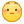 二十一、onlineresume【本月原始】wenjunliu
最後一篇是說網路上resume洩露很多個人資訊啦
因為很多人不注意就把自己生日和id number放上去了 
說有個人設計了一個軟體可以搜索網路上不安全的resume 然後這個軟體很牛掰還能區別真的resume和教人寫resume的網站這個軟體會排除掉paragraphs 找bullet points 這個軟體找到危險resume會找裡面有沒有作者email 找到了會發郵件提醒作者
awa是有個人說他們這個luxury car sevice 公司應該砍掉一部分傳統廣告支出調查顯示人們買車喜歡依靠word of mouth 因為改成給客戶拍視頻上傳官網【考古】【本月原始】dpcccc第一篇很簡單，講的是如何防止人們因為在簡歷（resume）裡透露過多個人資訊導致被詐騙犯利用。P1：講了這個問題，並指出以前總是不能讓人們可以重視這個問題。 P2：解決方案，一個高大上的自動識別系統（有點人工智慧的感覺），講了如果識別的，並提醒相關的人們個人資訊暴露的太多，最後說這個方法達到了效果。

【考古】本月原始：1.By seujy66 3/2代狗主liaoliao120上傳，今天上午場好想說現在好多人的簡歷咋了老有個人資訊容易被不法分子用吧，第二段就說有個軟體公司to identify這些有個人資訊的簡歷就發明了個軟體然後講他怎麼樣篩出來那些簡歷，最後一句話有個篩這些簡歷咋了那個我沒讀懂，有個題目是這個軟體主要用來幹啥，我選的identify這個，還有個題目是細節踢他篩簡歷第一步是什麼writing sample傻的然後就問你他要怎麼做2. By kindred線上簡歷洩露隱私：人們的線上簡歷裡容易洩露個人隱私被犯罪用途利用，有一個人利用自己的特長發明了一個軟體，然後介紹這個軟體的方法，怎麼樣和網上的簡歷說明的網頁區分，比如是否有完整的句子，是否有heading之類的。然後發現了有隱私的話就通過發郵件的方式提醒。題目有：如果該軟體發現了隱私怎麼辦，選項1發郵件，選項2軟體把隱私刪了.該軟體怎麼識別簡歷？就是通過是否是完整的句子來識別3. By 只在夢裡還有一個是一個軟體公司搞了個軟體，來説明大家隱私不被洩露。不被不法分子利用。JJ裡有這篇，短篇，跟JJ基本一致。問題有：如果發現了隱私內容，軟體會怎麼做？軟體是如何篩選出那些帶隱私的resume的？考古待確定By 307795383（2011年11月）Online resume【文章結構】(P1) 很多online resume容易洩漏個人資訊，所以給了別人可乘之機, 人們的私人資訊很容易特別是什麼生日和姓名被人盜取。然後說有解決辦法其實只要填寫resume的時候回避這些敏感項key words就可以了。但是很多有vulnerable resume的人沒意識到這些。(P2) 為了解決這個問題，有個人開發了一種軟體，能夠偵查到網上簡歷的私人資訊，比如說生日之類的，然後會發信去提醒別人把重要資訊改掉（remove這些敏感資訊），不要公佈。首先應該把那些教人寫簡歷的網頁和真的簡歷分開來吧，說是根據complete paragraph來的，因為教人寫簡歷的網頁往往是incomplete的（有題），之後如果建立上有郵寄地址，就直接會notify這個簡歷所有人要注意不要洩露個人資訊。//一些專家如何説明人們保護私人資料，通過郵箱什麼的查到(後面有選項)再利用什麼手段把人們的私人資訊保護起來，有主題題（提出問題和解決方法）。最後說這個辦法很有效。【問題】1.        主題題：提出問題和解決方法2.        怎樣區分真假簡歷：教人寫簡歷的網頁往往是incomplete的3.        如何保護私人資料：a. 偵查到網上簡歷的私人資訊，區分真假，提醒修改。B. 如果簡歷上有郵寄地址，發信通知；通過郵箱什麼的查到 (後面有選項)再利用什麼手段把人們的私人資訊保護起來4.        對軟體的描述哪個是正確的：二十二、KT event【本月原始】THEGREATMING第一段，小行星collision造成K.T恐龍滅絕，說了iridium，碳同位素那些，然後解釋了一下；
第二段，說第一段的不代表所有的動物滅絕都是小行星撞擊地球導致的，舉了兩個時期，一些資料說明這兩個時期動物滅絕都是gradual的，也不可能是很多次小行星撞擊造成的。
第三段，火山可以account for這倆時期的動物滅絕。【考古】【本月原始】liebenana講KT event 動物滅絕的【考古】【本月原始】物種滅絕。第一段。恐龍的滅絕是隕石撞地球導致的。但是還有其他物種也發生大滅絕，而且和恐龍不是一個時間，是為什麼呢?　　第二段。給出猜測，然後一一否定。有一個是說也是隕石撞擊，還有個忘了。　　第三段說應該是火山爆發導致的。然後說火山爆發怎麼導致物種滅絕。　　(某個760的哥們原文，拜謝2nd)　　我印象中這個還講了恐龍滅絕也不是隕石的原因，然後火山爆發導致滅絕中間似乎講到了全球變暖　　【考古】　一、總體思路：　　　原因：fossil裡的i元素&碳同位素　　而plant不是原因：它的滅絕是個gradual的過程，　　證據：碳同位素檢驗呼吸過程，發現連續的生-息如果是因為撞擊，需要多次，故不可能　　真正原因：火山爆發→溫室氣體↑→全球變暖è水中溶解的oxygen↓→厭氧水質→厭氧bacteria大量繁殖→produce sulfer toxic →植物滅絕　　主體思路就是恐龍滅絕應該歸咎于小星星，其他滅絕可能是火山導致的一系列因素。　　二、文章段落總結　　下文中的所有“Q”都代表段落下面列出的題目中的編號　　第一段：科學家猜測，65m　　之前恐龍的確是被小星星撞死的(K-T extinction event事件)……(高亮Q2，有問這句話作用?)這種一瞬間的滅亡形式。這過程涉及i**元素的大量產生(有題Q4，文中說i元素地球上沒有，故題目問i元素從哪裡來?)從fossil中可以看出。碳同位素(其含量與生物生存所消耗和呼吸的碳相關)含量表明物種是在短時間內劇烈滅絕的。這支援了星體碰撞地球。(有題Q3)　　第二段：許多科學家認為這種劇烈物種滅絕可以解釋歷史上其他的大的物種滅絕，比如Permian還有trissa~~什麼滅絕。(接下來反駁這種觀點)但實際上證據表明這兩次大滅絕是gradual extinction，過程延續了幾千年，有的物種滅了有的物種又恢復了。根據環境中碳的同位素檢測能夠發現植物的呼吸作用——動植物經歷了連續的生息和滅絕(有題Q5)…如果是彗星撞地球的話要造成這樣的過程那需要長達千年的時間內發生很多次的形體碰撞，這是極端不可能的。而且也沒有證據表明在Permian和trissa~~時代有發生過這樣的大碰撞。。(考古題目Q8)　　第三段：更可信的關於其他物種滅絕的說法是volcanic eruption(有題Q6)。火山爆發釋放出很多溫室氣體，大大提高地球表溫度，減少海洋水中能溶解的oxygen，因此造成了厭氧環境水體(溶氧量下降)，厭氧bacteria大量繁殖，produce一種sulfer(考古題目Q9Q10),是toxic的，導致了植物的滅絕。(有題Q7)　　三、題目　　根據怖甯年原帖中的說明，下文中()中的數字代表機經主人的成績，紅色是答案，暗紅色是析，藍色是其他選項　　1. 然後有一道主題題　　(760)我選的同意恐龍滅絕是由碰撞引起，但是其他生物滅絕是由其他原因引起。　　2.第一句高亮的話作用是啥?　　選項不咋難選，我選了那個introduce開頭的…..，大意是介紹了一個現象，並且此後第一段後面的部分在解釋它。　　我選的是展開第一段的論述　　選項：1第一段支持的觀點740選的是第一個　　2是提出了一個觀點然後2,3段來反駁　　3.作者提供了什麼evidence來證明有大量古動植物死亡?　　哪個證據表明恐龍滅亡時期的物種是劇烈滅亡的?(關於第一段)　　對應fossils….那句，就選從化石裡發現了很多動植物的殘骸。　　動物fossil，碳同位素　　4、故題目問i元素從哪裡來，　　(V39)我選從小行星上來　　5. 如何檢測植物是否突然死亡的依據：　　(760)我選的根據環境中碳的同位素檢測　　v39)而植物滅亡是從carbon同位素的全面改變得知　　6.是真正造成大量古動植物滅絕的原因是什麼?　　我選了是volcanic eruption的一系列mechanism的結果。　　7.和plant die out有關的一題/何說明植物是突然死的　　(740)答案是c還是什麼的濃度(變低了)。題中沒說變低了定位文章第一段可以發現說變低了這個比較確定。　　8、文章suggest了permian和trissa~~時代物種大滅亡哪裡區別於和恐龍大滅亡時代?　　沒有證據表明在permian和trissa~~時代有發生過這樣的大碰撞。　　9.第三段產生的硫化物導致什麼後果?10問硫化物產生的原因本月原始【by 夢想somewhere】有一篇閱讀講到恐龍滅絕的原因一開始是說小行星碰撞，但這不能解釋其他生物由於探測的化石C，O比不對，後來好像更好的解釋是火山噴發（只能記起這麼多了）考古：     V3. 第三篇是No.7-動物滅絕。一共有三段。P1：科學家們普遍接受隕星撞擊地球導致恐龍滅絕的觀點，這個被稱作K-Tevent。有一系列證據能夠證明這個觀點。包括1.那個時代的sediment中包含某種地球上不常見但常見於外太空的物質；2.某種in的東東dusted 在地表（這裡有細節題，問說關於撞擊地球的隕石，可以推斷出什麼，我選了隕石中含有大量這種in的東東，不確定，但是其他選項好像也都不太對，大家到時再仔細看看）；3.sediment中含有某種東西，這種東西是由於植物大量快速死亡產生的，因此能夠證明這個時代有植物突然滅絕。P2.科學家們也曾猜想過隕星撞擊地球也導致了某些其他物種滅亡。但是證據表明其他物種是陸續滅亡的，不像是隕星撞擊地球產生的結果。P3.火山爆發可能是導致這些物種滅亡的一些原因。然後就講了火山爆發釋放某種有毒物質，這種有毒物質慢慢滲透蔓延，導致各種植物滅亡。V4. 第一段主要講現在大多數科學家相信大型動物,如恐龍消失是由於損石撞擊的原因,接著講了很多關於asteriod 的東西,及釋放很多Iradium 什麼的有考點,但是植物是由於什麼原因(有考點) 有一個問題是問第一句話作用的,第一句說就是說大多數科學家相信大型動物怎麼樣的,第二段有人說asteriod 也導致了其他的一些動物消失,但是這個結論不成立, 舉了很多不成立的原因.第二段說其他的動物消失是由於後來的火山活動造成的,總之這個結論是成立的.by angle198466V5. 另一篇是物種滅絕，不過與JJ裡的不一樣貌似變體，說一下：第一段：K-T隕石碰撞事件引起了恐龍滅絕，證據是有大量地球上沒有的i元素。另外有兩個分別關於突然滅絕的證據：動物的證據是fossil；植物的證據是碳的同位素劇增。第二段：K-T事件不能解釋其他種類的滅絕。舉了另外兩個時期的例子。說如果其他種類的滅絕也是行星碰撞引起的，則需要有多次行星與地球碰撞的事件發生，這在其他種類滅絕的時間範圍內是不大可能的。第三段：其他種類滅絕的原因是火山爆發。岩漿流到水裡，阻擋更多氧氣進入，造成厭氧細菌大量繁殖。釋放出的硫有毒物毒死了很多物種。導致了其他種類的滅絕。其實就是說隕石碰撞造成恐龍滅絕，火山爆發造成其他種類的滅絕。By tcpwt問題：1.這篇的第一道題目是問第一段第一句話的用意是什麼（就是“科學家們普遍接受隕星撞擊地球導致恐龍滅絕的觀點，這個被稱作E-T event”那句）？選項有a.說明其實恐龍不是滅絕於隕星撞擊；b.提出了一個後面兩段都在反對的觀點。C.提出了全文的中心論點。我覺得好像都不大對啊，就很囧地選了最後一項：說明E-T event是如何導致恐龍滅絕的。。。by 橙風飄葉（v38）二十三、factoring【本月原始】Julia12138福費廷factoring。第一段介紹什麼是factoring，什麼是factor。第二段start-up business一般用factoring，因為他們拿不到銀行貸款。第三段不建議business和數額小的factor合作（大概是這個意思），factoring好處還可以鑒別那些fail to pay的人。這篇文章不到一屏，短。【考古】版本一關於factoring（保付代理）第一段：闡述保理的定義特點，也就是發票融資——作為應收帳款的債權人這個business有時持有的現金少於發展需要的，就會採取將customer給的發票賣給保理商factor，保理商factor貼現後按發票金額的80%付款給企業，，然後並代企業收取應收帳款，然後等到收到款後再付剩餘部分（有題，問factors是先收錢還是先幫人要帳），當然factor要收取一部分的手續費；並且同時，factor會根據公司的信用狀況決定是否發放，貼現的百分比，和後續的所收取的費用。第二段：講保理適用于利潤豐厚但是資本缺乏的新企業，這類企業往往不能從銀行取得貸款，但因保理業務的風險主要與被保理的應收帳款的買方（也就是付款人）信用大小有關，和新企業的信用關係不大，所以新企業能夠以保理業務方式取得融資；並且factor的是有很高的風險的，因為手續費是從回收的貸款與之前貼現出去部分的差值中中獲得的，所以當欠款一旦無法全部拿回，factor就很可能會遭受損失。第三段：講保理適用於哪些情況，不適用於哪些情況。不適用於應收帳款發票為眾多的小金額，因為這樣保理商收取的風險承擔費用會很高（這裡有題，好像是說factor收費的依據，一個選項是說銀行利率only，文章中沒提，還有一個說根據customer的finance ……好像財務評級，我選的是這個，因為對應了risk，選項文章中沒有出現，但是在美國衡量公司的risk都是採用機構評級的方式，我不知道會不會自己的背景會有負面干擾，大家小心），企業付出的融資成本高。最後說，factor比較關心發生應收款的客戶的財務狀況和信用，所以公司就能知道哪些客戶的信譽好，哪些錢可能收不到。保理還是好。Q1：有一個主旨題，好選。主旨題，我選了這篇文章介紹了這個比率的功能Q2：有一題是問下面哪個公司最不可能採取這個方法，具體選項忘了，文章中提到了在公司在起步階段最可能用這個辦法，可以馬上排除一個選項，其他的選馬上要用錢的，不要選已經完成某個目標的。Q3：考了一題哪種情況會用FACTORING答案是剛起步還不夠去向銀行借錢的公司Q4：考了一題是下列哪種情況是作者不推薦的,答案是繼續接受已經被FACTOR拒絕收購的公司的發票Q5：是說factor business為什麼會願意個新的小公司貸款，Q6：是說公司通過factor businees是想做下面那些事，我選的是可以避免一些轉帳的手續費Q7：還有一道是問五個選項中哪一種情況最不可能使用factor。Q8：問了一題放貸的時候銀行首要考慮的因素是什麼，我選的信用Q9：這裡有題，好像是說factor收費的依據，我選的是根據customer的finance ……好像財務評級，因為對應了riskQ10：有題，問factors是先收錢還是先幫人要帳版本二公司新政factoringV1 Wingbell  740 V38，Q51巨難無比，我確定是高分題庫的閱讀：講公司的經營政策第一段講大量公司現在有一種新的政策應付經營困難，叫factoring,他們和一種公司做交易，好像是把自己的生產資料還是什麼的給這個公司估價然後暫時（當給還是賣？不清楚）給這些公司，這些公司叫做factor。在估價後公司會根據每件物品最後的運費，還有什麼稅什麼的。全部扣除以後把剩餘的錢給這個公司。第二段講有一類公司不適合做這種factoring,這種公司有大量零碎的生產資料，然後每件都要收費用導致公司不利。然後第二段說和第三段一起說了一下這個方法的優點和缺點。（後面忘了，不好意思）問題一個是問那種公司最不適合用factoring,一道主旨一道細節題。。剛剛看到這片jj裡面有人剛加上最後一篇好像發票什麼的還是？？他提到了幾個我沒想出來的單詞，大家綜合看看這片閱讀我做的一塌糊塗。。。全錯的可能性都有，主要是生詞太多，細節也不好找，不過這個應該是很高分的題庫了，大家做到這個已經是高分了，放心放心。V2 Capbenz  50M+34V有一種服務叫[什麼]，做這種服務的公司叫Factor。看了半天這種服務就是要債的。簡單說說什麼請況公司需要這種服務。然後講factor如何工作，他們要回80-90的錢以後，自己先扣除一部分，剩下的交還給客戶。（有題：問如下那個對，有一個說factor收錢先于客戶。我選了這個。）後面又舉例提到什麼公司適用這種服務。下一段，什麼公司不適合用這種服務。第一個題就問下面一個情況最不合適用factor的服務。因為是第一個題，連文章還沒讀，就很慌。看了第一段，就匆忙選了一個，讀到後面發現不對！[感想：如果遇到類似情況，儘量不去多想，繼續往前看，否則會影響下面做題。]V3ZhangWeichao  740（V40）公司應收賬款那篇，說的是很多公司需要現金周轉，於是出現了代為收賬的公司--factor（貌似叫這名），然後這些公司是先根據信用狀況給你應收賬款的70-90%，等收全款項後再扣除個什麼transaction fee（貌似裡面還有個說怎麼balance的）我記得不太清楚了。第二段說的是那些公司適合選擇這種收賬公司：風險還有收入權衡之類的（有考題，選least like選擇收賬公司的，記得其中有個選項是一個公司現在有個××危機但是公司的現金流比較穩定）第三段不記得了。文章考了一個主題題。V4evangelinewu Q50 V36 Total 710第一段：先說Factoring這種借錢的方式特別受到star-up(還處在草創階段)的公司的喜愛，原因是因為這類公司通常還沒有足夠的信用去跟bank借錢，又特別需要現金周轉。再提到了Factoring具體的運作方式（這裡有題）：公司先將發票或account receivable的證明給的證明給做factoring的公司，那做factoring的公司就會in advance將這些應收帳款的70-90的金額先支付給去借錢的公司。然後等到factoring公司在買方那裡收到了真正的款項，扣除掉自己應得的charge fee等等必要成本後就把剩下的餘額再一次的退回去借錢的公司第二段不是很記得了….好像是說哪些行業不是用factor，之前JJ說的很明白了。總之factor是一種用單筆account receivable借錢的方式，所以當你的客戶越是小或單筆款項越小，其實是不合算的，因為第一個根據risk的不同factor收取的charge fee是不同的，第二個也牽扯到手續費記次的問題（這裡說多了，因為教課書說的很清楚的，還不放心的同學可以去看看相關背景知識，通篇文章跟實際上的知識是完全吻合的）第三段：一個轉折，說factor雖然有她不適用的行業，但還是好處比較大的，最後一句話講到由於factor會去評估應收帳款物件的credibility，所以某種程度上也是幫助了去借錢的公司再不多花錢的情況下對自己的客戶進行信用評等。V5melissa_gao 730(V50, Q38)好像jj裡的內容也差不多有一道題好像問：下面那一項關於factor得說話是對的。給的是一些在哪種情況下factor會給企業錢。還有一道題是：第1段中有2句話，問那兩句話的關係。（忘記是不是這個rc裡面的了）。還記得這個裡面的第2段說factor可以幫忙減少in-house得credit得審查。V6 hazy_yooV36JJ很全了,但是補充下第三段,第三段主要是講了不適合FACTORING公司的那些公司的情況.這裡有考點的,問哪種公司不適合用FACTORING的服務,大家考到了仔細看.這篇文章裡的確有提到invoice,但是大家不要把它和另外一篇JJ的內容搞混,而且invoice這個東西對文章內容的理解沒有影響,不要太關注某個詞了.還有問到主題題,很簡單,我選的是說介紹什麼是FACTORING和它的優缺點.我也考到了那個什麼付錢方式的題目,JJ答案是對的.fungyJJ   背景資料不想誤導大家，factoring貌似在金融領域有不同的解釋，最好請考過的童鞋來確認一下。以下是其中一項：找了點資料factoring中文有叫做代收賬款。Factoring is a financial transaction whereby a business sellsits accounts receivable (i.e., invoices)to a third party (called a factor) at a discountin exchange for immediate money with which to finance continued business. 中間商向工商企業購買應收帳款, 從中取得商定的貼現, 但必須承擔虧損的風險Factoring differs from a bank loanin three main ways. First, the emphasis is on the value of the receivables (essentially a financial asset)[1], not the firm’s credit worthiness. Secondly, factoring is not aloan –it is the purchase of a financial asset (the receivable). Finally, a bank loan involves twoparties whereas factoring involves three.It is different from the forfaiting in the sense that forfaiting is a transaction basedoperation while factoring is a firm based operation - meaning, in factoring, afirm sells all its receivables while in forfaiting, the firm sells one of itstransactions.Factoring is a word often misusedsynonymously with invoice discounting -factoring is the sale of receivables whereas invoice discounting is borrowingwhere the receivable is used as collateral.The three parties directly involved are: the one who sells the receivable, the debtor,and the factor. The receivable is essentiallya financial assetassociated with the debtor’s Liability to pay money owed to the seller(usually for work performed or goods sold). The seller then sells one or moreof its invoices (the receivables) at a discountto the third party, the specialized financial organization (aka the factor), toobtain cash. The sale of the receivables essentially transfers ownership ofthe receivables to the factor, indicating thefactor obtains all of the rights and risks associated with the receivables.[2] Accordingly, the factor obtains the rightto receive the payments made by the debtor for the invoice amount and must bearthe loss if the debtor does not pay the invoice amount. Usually, the accountdebtor is notified of the sale of the receivable, and the factor bills thedebtor and makes all collections. Critical to the factoring transaction, theseller should never collect the payments made by the account debtor, otherwisethe seller could potentially risk further advances from the factor. There arethree principal parts to the factoring transaction; a.) the advance, apercentage of the invoice face value that is paid to the seller uponsubmission, b.) the reserve, the remainder of the total invoice amount helduntil the payment by the account debtor is made and c.) the fee, the costassociated with the transaction which is deducted from the reserve prior to itbeing paid back the seller. Sometimes the factor charges the seller a servicecharge, as well as interest based on how long the factor must wait to receivepayments from the debtor. [3] The seller also estimates the amount thatmay not be collected due to non-payment, and makes accommodation for this whendetermining the amount that will be given to the seller. The factor's overallprofit is the difference between the price it paid for the invoice and themoney received from the debtor, less the amount lost due to non-payment版本三融資業務中的保付代理業務（與43，52篇為同一篇）V1 by小熊西西（740）閱讀有一篇是講融資業務中的保付代理業務（factor）。第一段大概講了factor的產生，第二段講了factor的好處吧，第三段講了適用性。這篇閱讀有一道主旨題，還有一道是問五個選項中哪一種情況最不可能使用factor。V2 by bubumouse （740）會計factor 的問題。和償債比率主旨題，我選了這篇文章介紹了這個比率的功能V3 by tracy202 （720）第一篇最先沒讀懂，主要是單詞不認識。第一段是講business 尋找factors，發現invoice 第二段講一般是新企業用這個方法第三段先講某類不適合，後來又舉了三點原因說實話。。重點是在第三段V4 by sam_sang第四個是factor那個，文章不難，就是將factor收費，有啥好處，作者沒提什麼建議，就是分析了一通。V5 by ivyfeng（740）factor機井上把結構說得挺好的了，題目有一道是哪個企業不適合用factor,我選擇E,想要用factor 融資進貨在開第一家店之前（因為factor是幫你做應收賬款融資這塊的，術語是保理，不清楚的同學可以瞭解一下）V6 by chenggong12 （710）2．Factor那題內容機警很詳細了。問題1．那種公司不適應factor方式？這題我也搞不清楚，我選了“雇員增加了30％”那個選項，不確定2．主題介紹factor的function.考古 by XYXBFactoring（保理業務，一種特殊的貸款），三段式文章。第一段：闡述保理的定義特點，也就是發票融資——作為應收帳款的債權人的企業將發票賣給保理商，保理商貼現後按發票金額的80%付款給企業，並代企業收取應收帳款，收到全額款後再會balance 他們的費用。；第二段：保理適用于利潤豐厚但是資本缺乏的新企業，這類企業往往不能從銀行取得貸款，但因保理業務的風險主要與被保理的應收帳款的買方（也就是付款人）信用大小有關，和新企業的信用關係不大，所以新企業能夠以保理業務方式取得融資；第三段：保理適用於哪些情況，不適用於哪些情況。不適用於應收帳款發票為眾多的小金額，因為這樣保理商收取的風險承擔費用會很高，企業付出的融資成本高。最後說，保理還是好。補充：Factor 的不利之處，公司有thousands of署名的invoice交給factor，好像會洩露公司機密，但公司可以不允許自己職員看到這些invoice. 另外factor的好處是可以幫助公司進行信用check，讓公司知道那些客戶付不了款。（EM：可能是JJ提供者美看明白後2段）問題1：（主題題）我選：describe a function of a business practice phenomenon有個選項是: 一個經濟現象的好處與壞處,我沒選,因為我覺得好象沒有說factoring的壞處.問題2：（第二段）哪些公司適合用factoring ?我選：young and can not have the profits to acquire bank loan (大意)（EM：注意）沒有問Factor怎麼收費,但我仔細看了文章,說的是factor先把錢給企業,等到get full payfrom 付款人後,再算fee問題3：（第三段）哪個情況不適用factoringA. 某公司重新設計他們最好的產品等.B. 某start up 公司需要錢收購我選：把自己的客戶多擴展30%補充：文章中提到了在公司在起步階段最可能用這個辦法，可以馬上排除一個選項，其他的選馬上要用錢的，不要選已經完成某個目標的。考古題目點評: by dshimuro題目1沒問題, 選項是對的題目2 我沒碰到, 我的是哪個可以infer from passage有關fee的: 我選的是factor charges fee to cover for credit check…意思就是說他們收費的方式是為了要補償他們去credit check 那些付款company.記得有個幹擾選項意思是company 要等到 credit check 完才會從factor 那拿到advance (也就是融資的錢). 這是錯的, 因為factor 會先付 70~90%給company, 剩下的等credit check完了都根據發票收到錢了才付.題目3: 這也沒問題, 選要expand staff by 30%的只要搞清楚factor, start-up company, 和收費的方法就ok. 狗狗裡講的都夠. 文章不長版本四公司籌資factor△V1  【by: sc泡泡】還有一遍是說公司會把invoice 賣給專門收集什麼的公司叫factor，然後說剛成立的公司經常用這種方法籌集錢，因為他們在銀行借不到。第三段就說這種方法對有些公司不適合，那些賣很多small invoice 就不適合。V2  【by: zzfw0824】好像有問找factor 有什麼弊端。還有就是Factor怎麼來定位他們該受理什麼樣的公司好像補充背景知識：amosfan(以下文字非機經，是與本篇狗狗相關的專業知識，供大家瞭解factor為何物)1.1.11 公司籌資。這裡的factor是國際貿易中的保理業務。這個和我的工作有關，可以稍微講一下。大致概念是：將國際貿易業務中的應收賬款(AR)外包給協力廠商公司，代為催收（也就是把所invoice賣給協力廠商公司）。對於出口企業來說，好處是：1.能夠立即拿到cash，縮短賬期（國際貿易中往往有些應收賬款>90天）2.轉移應收賬款風險。對於協力廠商公司來說，當然從中需要抽取一部分傭金的。這種結款方式一般用在大型專案採購，或者目的地信用風險較高的國家比較多用。一般商品貿易中很少會用這種方式V3【by: betiyo 750】11.12問題：下面那個是文章不建議你去做的：和那些被factor拒絕了的公司合作。（解釋下：A中有一張向B要的收據，想去factor那借錢，factor不要，那說明B信譽不好，所以以後你就不要和B合作了）factor要不要那張invoice主要看什麼：看B的fanancial credit好不好V4 【by: 眯眯眼兔子  v29】11.12題目考了一個主旨題考了一題是下列哪種情況是作者不推薦的,選的答案和狗裡的一樣：繼續接受已經被FACTOR拒絕收購的公司的發票二十四、交通堵塞【本月原始】Julia121382. 如何減少traffic congestion。第一段講有的國家收vehicle tax車輛購置稅和fuel tax燃油稅，但是這倆個都有問題，只記得fuel tax有fuel economy variation的問題，新能源車對fuel利用少政府就收不上來錢。第二段說有一個國家用GPS的方法減少congestion還能提高收入，如果車輛走擁擠的地方收的錢多，balabala，反正這方法挺好。這篇文章也短。【考古】52. 徵收通行費V1：第一段說某政府徵收通行費的方式不對，列舉了幾個原因，如常開車的和不常開車的人註冊費一樣，對高峰期還是堵車路段沒有徵收更高的稅費，因此沒有減少congestion 。第二段說有一種toll的設備可以測量車輛在高峰期的路程還是什麼的，但就是太貴。而GPS沒有那麼貴，但效果不錯，有個城市就試驗了，結果70%的司機在高峰期換路線了。結論那句話語法有點奇怪，我居然沒找到謂語，後半句是破折號加amply blabla，這個是高亮，有題，好像是問和哪種方法的效果是一致的。V2：白小白911128 (ID: 659861)有一篇是講道路上的稅的。第一段是說以前收那個燃油稅和道路管制稅（大概這個意思吧？）不公平，因為有人開的多，有人開的少，大家都是一樣的，而且在高峰時候也不會根據道路擁擠時開車狀況來收費，因此對於緩解擁擠問題沒什麼幫助啊。第二段就是說可以安裝toll，但是這種東西貴的不現實，算了吧，還是GPS好。說GPS會跟隨人們是否高峰而變化，因此更能合理的收費啦，結果就是道路不擁擠啦。問題第一個問主旨題，有兩個選項比較迷惑吧，一個是說了certain ways的好處和壞處，一個是對比兩種toll的好壞，我覺得問題出在toll，只有一個用toll還被否了，剩下兩種方式關係不大，就選了第一個。還有個題是邏輯的，highlight了第二段的末尾那個使用了GPS的結果，說下面那個措施能達到一樣的效果，我選了根據高峰時期來收取管制費用之類的。。不知道對不對V3： ID: 637227說這個公路交通基本是靠收汽車註冊費（registration fee 貌似）和燃油稅(fuel tax)來維護的。但是呢，其實這樣搞很不公平。首先，雖然大家都交了汽車註冊費，但是有的人開得多，有的人不開，這樣對不開的人來說就很虧了。燃油稅呢，也不公平。說現在的車都越來越省油了，有的人開車開得多，造成的交通堵塞帶來的經濟損失也無法完全用他們交的燃油稅來彌補。如果設公路收費站怎麼樣呢（就是跟國內的高速公路一樣，按距離收費）？（汗，我也忘了，反正也不靠譜就對了！）然後就說，瑞士政府的做法很靠譜。瑞士政府給車裝GPS, 通過GPS來確定每輛車開了多少距離，然後來收費。GPS同時可以減緩堵塞，因為它可以提示司機最通暢的道路。V4：第一段說某政府徵收通行費的方式不對，列舉了幾個原因，如常開車的和不常開車的人註冊費一樣，對高峰期還是堵車路段沒有徵收更高的稅費，因此沒有減少congestion 。第二段說有一種toll的設備可以測量車輛在高峰期的路程還是什麼的，但就是太貴。而GPS沒有那麼貴，但效果不錯，有個城市就試驗了，結果70%的司機在高峰期換路線了。結論那句話語法有點奇怪，我居然沒找到謂語，後半句是破折號加amply blabla，這個是高亮，有題，好像是問和哪種方法的效果是一致的。V5：講政府徵收汽車註冊費。和燃油費。比較兩個，說註冊費對不怎麼開車的人不公平。所以燃油費比較好。開多多交第二段．直接說瑞士政府用GPS來收稅。大家用GPS。可以避開交通堵塞。題問1文中提到瑞士政府用GPS。來幹嗎V6：kudoucliff (ID: 539611) V31第一段說政府對車子征兩種費用，一種燃油費、一種註冊費；這對很多車都不公平，因為很多車開得比其它車少，交的錢也是一樣的，並且這種稅收沒法減少congestion；因為很多車交這些錢比高峰期不去開到這些路上去更便宜。第二段說有一種GPS能夠更好的讓政府定位一個車到底走了多少路，根據這個走的路去收錢更合適。Swiss就是準備這麼幹，並且已經有一個trial（此處高亮有題），在高峰時期的時候讓很多車改走別的道，因此緩解了交通壓力。第一題高亮trial，問這個trial有什麼作用，我選測試GPS幫忙緩解交通的能力。第二題問Swiss的plan是什麼，我選Swiss希望通過這種方法來緩解交通，有個迷惑選項說Swiss希望通過GPS按車子行駛的一定比例來收費（應該是錯的）。第三題問燃油費比註冊費好在哪裡？忘了選什麼了…V7: 汪斯曼遛小黑 (ID: 849050)一篇超短、兩段、簡單的閱讀，我差點高興shi了：收取維護公路費用的方式討論P1，兩種收費方式，缺點P2，瑞士用一種新的定位方式，優點V8： d4153315 (ID: 659735)（V28）還有兩種燃油稅，問到了文章最後一句，GPS收費和神馬效果一樣V9：lilacs (ID: 63695)公路收費以前各種辦法不能避免交通擁堵，瑞士政府用了GPS頗有成效那篇，主旨題我選了“主要講GPS的好處” 而沒有選機經上說的“比較各種避免交通擁堵比如收稅、燃油費、註冊費、GPS等方法的優缺點”。因為感覺前面說其他方法缺點都是為了引出GPS的方法。不知道做得對不對。但是我跟了一道比較難的邏輯。應該是對了。V10:piaopiao633 (ID: 289365)(<700)1. 主旨題；2. 考了Swiss政府用GPS的結果，下列哪個是正確的？V11:jibber1234 (ID: 689367)(700+)瑞士的那篇第一段講了汽車註冊費和燃油稅的一些缺點，主要有什麼不公平，對於註冊費是大家有車就交一樣的錢，但是開的時間長短不一樣。燃油費是，用不耗油的車就交的少，隨著科技進步，車耗油量會少，所以政府收入也會少。而且這些辦法都不能解決道路的擁堵問題。第二段說TOLL這個東西貴，所以不好。然後說瑞士採用了GPS，好，有效解決擁堵，就是在擁堵的時候多收費。說了瑞士的這個trial，證明了70%的擁堵路上的車會選擇換路線，應該是說成功吧。V12:asdqwe (V35)V10. Q2 should be read:Which of the following proposed policies may have the same result as Swiss' GPS example given in the passage?My ans is: < the one counting the distance travelled as the basis of charging users >Another question, read:Which of the following is stated in the passage to support author's argument that Fuel Tax is bad?I pick: Variation of Fuel EconomyV13：cranberryfei (ID: 712794) （V37）Q1. 主旨題排除一個自認為是干擾的選項，就是:對比兩種toll在解決congestion方面的好壞(應該就是B 選項吧)。我覺得這個是錯誤選項。因為P1介紹第一種收費方式時著重攻擊的是它unfair的這個弱點,後面只是順帶提了一下沒法解決congestion。所以不能說是圍繞能不能解決congestion這個問題來對比兩個toll吧。。。Q2. highlight了第二段的末尾那個使用了GPS的結果，說下面哪個措施能達到一樣的效果？因為之前JJ上答案不統一所以考試時候著重看了一下。記得這個問題開頭有一個關鍵的based on the passage。就說明這道題的答案一定在原文中能找到。我選的是B，因為P2剛開頭的時候說到的那個booth toll和GPS是都能達到同樣結果的，只是前者比較貴罷了。而A那個選項我覺得有YY成分，不太符合based on the passage這個問題的初衷。補Q：當作者說第一種收費方式不好的時候，the author mentioned？選項都比較短，我選的unfair。干擾選項：有一個是 gps的收費方法（我覺得mention在這裡應該是佐證作者觀點的意思，所以後面應該跟的是具體事例，於是我就把這個選項排除了）二十五、獨特advertising【本月原始】lion_n_deer第二篇：人們喜歡那種可以在其中感受到uniqueness的advertising，可以讓他們覺得自己比其他人更獨特。全篇沒有反駁的點，都是在講我們這些自作聰明的人類是怎麼在廣告中尋找優越感的。有個題是問一個concert想賣票，以下哪種會賣的好，第一個選項是賣一個非常talented的musician的一場only-one-night performance，audience有數量限制，其他忘了。二十六、magnetic field【本月原始】lion_n_deer第三篇: 講地球的magnetic field的reversal也不怎麼的，就記得一個關鍵字：P（P開頭的一個很長的單詞）evidence。題目有問1906年前是什麼情況以及兩個主旨題。【參考原文】bzy!Ancient Magnetic Reversals: Clues to the GeodynamoIs the earth headed for a reversal of its magnetic field? No one can answer this question yet, but rocks magnetized by ancient fields offer clues to the underlying reversal mechanism in the earth's coreBy Kenneth A. HoffmanFor well over a century geophysicists have observed a steady and significant weakening in the strength of the earth's magnetic field. Indeed, if this trend were to continue at the present rate, the field would vanish altogether in a mere 1,500 years. Most investigators are inclined to think that the decay is merely an aspect of the restlessness inherent in the field and that the field will recover its strength. Yet one cannot dismiss out of hand the possibility that the weakening portends a phenomenon that has recurred throughout geologic time: the reversal of the geomagnetic field. Which of these two scenarios is correct? The answer lies concealed 3,000 kilometers below the earth's surface within the outer core, a slowly churning mass of molten metal sandwiched between the mantle of the earth and the solid inner core. It is now generally accepted that the earth's magnetic field is generated by the motion of free electrons in the convecting outer core. This theory supposes the core behaves like a self-sustaining dynamo, a device that converts mechanical energy into magnetic energy. In the geodynamo the earth's rotation, along with gravitational and thermodynamic effects in and around the core, drives the fluid motions that produce the magnetic field.Although the basic principles of dynamo action are well established, geophysicists do not yet understand the thermodynamics, fluid mechanics and electrical properties of the earth's interior well enough to construct a universally accepted model of the geodynamo. Yet its workings can be glimpsed indirectly by observing the present-day field. These measurements yield many details of the short-term behavior of the field, such as its shape and "secular variation," or ordinary fluctuation. To study the activity of the dynamo over aeons one must turn to the paleomagnetic record―the ancient magnetism frozen into rocks from the time of their formation.Indeed, paleomagnetic evidence led to the first proposal that the earth's field has reversed itself, put forward in 1906 by the French physicist Bernard Brunhes. Brunhes was intrigued by the discovery of rocks that were magnetically oriented in the direction opposite to the earth's field. His startling suggestion was furiously debated for more than five decades. It was not until the early 1960's, at about the time J. S. B. Van Zijl and his colleagues published the first detailed study of a paleomagnetically recorded field reversal in lavas from South Africa, that the idea was accepted by the scientific community at large. Today it is a fundamental tenet of geophysics that the earth's magnetic field can exist in either of two polarity states: a "normal" state, in which north-seeking compass needles point to the geographic north, and a "reverse" state, in which they point to the geographic south.In the 1960's studies of radiometrically dated lavas yielded a consistent log of past polarity changes, including no fewer than nine major reversals in the past 3.6 million years, the most recent of which occurred 730,000 years ago. The time scale of polarity transitions has since been extended back nearly 170 million years. Paleomagnetic records show that the geomagnetic field does not reverse instantaneously from one polarity state to the other. Rather, the process involves a transition period that typically spans a few thousand years. Hence for perhaps 98 percent of the time the field is stable and its shape is well understood. But for the remaining 2 percent of the time the field is unstable and its shape is not obvious. The foremost task for geophysicists in my field has been to chronicle the behavior of the reversing field―its shifting shape and fluctuating intensities―based on the sometimes faint and complex record of past events, imprinted in stone. The findings provide an invaluable probe into the hidden mechanisms of the geodynamo.二十七、whale【本月原始】lion_n_deer第四篇：講一個地方的人的房子都是用whale的骨頭蓋的，大家就覺得誒那你們一定很會捕鯨，然後historian就抬杠說也有可能是是他們撿來的骨頭（大概是這個意思記不太清了...) 然後又說回來不不不還是因為他們會捕鯨，第二段就說發現了很多捕鯨的工具和技術，有一個bowhead鯨魚就是他們的一個rich source。【考古】討論Inuit民族捕殺whale的習俗是真是假。(只考三題還四題而已)第一段在講說雖然研究者發現inuit民族有利用鯨魚的骨頭做住家之類的習慣，他們的很多房子都是鯨魚骨頭做的，不過有些學者認為這些不一定能證明inuit民族真的有出海捕鯨魚，他們可能只是在沙灘上撿鯨魚的骨頭去用，並不一定表明他們捕殺活的鯨魚。第二段其實還是很有可能他們捕殺活的鯨魚的，因為有是說有證據證明, Inuit有一種工具, 足可以殺掉鯨魚。而且他們還有一種船，所以他們能夠殺鯨魚，雖然, 現在還沒有出土這種工具。還提到說inuit民族過著善用資源的生活，因為他們居住環境。很不適合人居，然後舉反例說當時的歐洲人都可以靠其它的source survive.(這裡有出題)第三段舉跟祭拜儀式有關的，提到一些壁畫還是什麼, 是有殺鯨魚的, 但是現在的Inuit人已經不會殺鯨魚了。這裡比較不清楚，不過滿短的，大概三四句。（第三段有更改，沒有提到祭拜儀式之類的，而且篇幅也很長，講什麼記不清了，不過有一道考題，考試時還是要仔細看看）
問題1、以下哪項表明捕殺北極熊的，選了找到專門用來捕殺北極熊的工具那一項
問題2、提到了whale什麼，選科學家mistaken了whale的某個aspect/選的它是Inuit很好的食物。
問題3、why the survey of whale is a concern of Inuit(大致這個意思，不確定，選了捕獵是被limited...不過問中沒找到。我覺得應該是選發現inuit的很多家用東西都是用whale的骨頭做成的吧）此答案有待商量。
問題4、問incorporation,選sustained development Sravan說：這個題目..要點是, 文章要看的快一些, 因為行文很簡單, 有點長, 但是句子難度低, 題目比文章難, 繞, 需要推敲一下。二十八、immunesystem和stress【本月原始】Evelynbaby有一篇講的是人的immune system 和stress的關係第一段說immune system 在stress情況下會釋放出一種物質，但是不僅僅是這種物質，因為去除掉釋放這種物質的器官的小白鼠還是什麼動物依然depress所以就列舉了很多別的物質啦第二段接著重點介紹其中一種物質第三段說明這種機理大概意思就是說當動物遇到威脅的時候很stress免疫系統就會起到保護作用過後一段時間就不會了但是人們如果長期處於重壓之下就不太好【考古】stress影響immune system 壓力和免疫系統V1 by mochii是stress的effects.     3段.第一段是說stress的引起有hormones的因素+stimulus.有說adrenal gland:我提供一些similar info吧:"Attentionall parasympathetic forces. Urgent. Adrenal gland missile silos mounted atopkidneys have just released chemical cortisol weapons of brain destruction.Mobilize all internal defenses. Launch immediate counter-calm hormones beforehippocampus is hammered by cortisol."Hormones rush to your adrenal glands to suppress the streaming cortisol on itsway to your brain. Other hormones rush to your brain to round up all theremnants of cortisol missles that made it to your hippocampus. These hormonesescort the cortisol remnants back to Kidneyland for a one-way ride on theBladderhorn. You have now reached metabolic equilibrium, also known ashomeostasis.第二段也是比較學術性的.最後一段說effects的,跟environmental factors有關.最後1大句話出題了.說author的tone是怎樣的?選項有: skeptical? speculative?最後那句話差不多是這個意思: The effects of stress onthe body can be categorized into short termand long term effects irrespectiveof the age groups. When the triggeris repetitive, prolonged or unanticipated,then it becomes pathological. The immediate, transient or the short termeffects are the normal physiological responses whereas the delayed, persistingor the long term effects of stress are the pathological responses.還有一道題目是原文定位,原文寫的是:what is more surprising,作者表達的意思是?答案是找一個同義詞.我選的是unexpected.V2bydugujianzp（660）第一段感覺說了壓力和免疫系統的關係，什麼壓力導致免疫系統問題啊，什麼的，然後說切除一個動物的什麼東西然後這個動物在什麼刺激下還是有問題，然後說了 一個結論，此處沒題第二段就是JJ裡面那個背景資料那段，就是一堆晦澀的理論，說了腎上腺素什麼的，大家看那個就行第三段說了環境的因素 也會引起免疫系統的問題，然後說了JJ上那個人被老虎咬了，傷口特別疼，然後免疫系統沒啥問題，但是過幾天傷口好了然後就問題了，說環境和免疫系統互相影響的問題我就記住了，本文是說明什麼的（亂序啊）1，就是說明壓力和免疫系統的關係2。說明免疫系統和環境變化的關係還有兩個選項是細節，不對還有一個問題，說了一個單詞，定位第二段，說這個詞出現的那句話有哪些證據可以證明答案都挺難得，但是貌似和文章 沒關係，因為是說證據證明這句話，首先我沒看懂那句話是什麼意思，不好意思詞彙量不夠考古V1原來認為人身體裡的某個gland分泌荷爾蒙和其他一些東東從而使得壓力可以影響免疫系統。後來發現這個理論不太對，因為有這樣一個實驗，把將該胰腺切除的小老鼠作試驗，發現經過電擊以後，這個小老鼠的免疫系統還是受了影響。於是推測（原文有may有題，問這個新理論的可靠性？？忘了，反正就是答-不確定之類的）可能還有除胰腺外的其他因素對壓力產生反應。之後舉了個例子（有題，答案就是證明該影響的複雜性）二段作者自己推測（有題，問作者此處的態度之類的，反正答案是speculate）說有可能是一種能夠修復創傷的蛋白質有可能起到了有力的神經元的作用。。。。。後面忘記了好象也有主旨題除了上面那兩個還有一題問這個場景的，問這個傷口上的細菌microphyte是怎麼著了，選記得兩個一個misleading 一個controversial  忘了選哪個了V2說眾所周知depression can result in decline in immunesystem.最開始大家認為是緊張焦慮導致分泌腎上腺素(adrelin?),從而抑制免疫系統活動。但是做試驗，把小白鼠的腎上腺切了，再電它，還會導致免疫下降。（這裡有題，問這個例子說明了什麼）所以有其他途徑。又有假想認為白細胞可能是仲介。不但用來消滅入侵的細胞，而且還把需不需要增強免疫的資訊傳回控制中樞。否則免疫反應過度，殺死太多自身細胞（這裡有題，問為什麼說白細胞由two-way communication）然後描繪了一個場景，說比如n萬年之前一個動物被老虎咬了，緊張和驚嚇(despression),  但是傷口一時半會兒感染不了，不需要太多免疫系統介入，過幾天細菌侵入比較多了，緊張的情緒沒有了，但是就需要免疫了。這樣的巧合久而久之就導致了depression和immune此消彼長。（有題，問最後一段作者的預期時，我選speculative）二十九、美國房產稅【本月原始】derekx狗主第一篇閱讀說得是美國的貸款利息可以用來抵稅。大概第一段是介紹了一下背景，政府規定美國人房產貸款可以抵稅，然後每年最高抵稅限額1 million。(數字不重要)。然後二三四段都是作者的反駁，說了三個觀點，第二段是說在大城市比如紐約這個政策讓房價不降反升，因為大家都願意去貸更多的款買房，反正可以抵稅。第三段說了第二個原因狗主忘了。第四段說了一個調查顯示這個法案實施後，用來抵稅的都是富人，窮人用貸款利息抵得稅很少，這樣擴大了貧富差距。文章思路非常清晰，狗主記得一道題答案比較確定，是說分別用一個詞來總結二三四段的觀點，我記得有inflation, unfair 兩個詞。
【考古】V1 by lhq8820 (2/25/11) RC：1、美國政府的房產稅收政策         P1:介紹這個房產稅。說是美國政府有個政策：好像是允許買房的人少交一點個人所得稅，讓人民更能買的起房。        P2——P4，分別用三個原因來反駁這個稅收。第一個是這個政策反而刺激了房價上漲。第二個是...不記得了。第三個是，這個政策對富人更有利，因為富人交的稅更多，所以這個政策不公平。       P5:提出了一個改進建議，忘了具體是什麼了...這篇閱讀挺長的，但是是最簡單的一篇，因為邏輯異常清晰，詞彙也很簡單..具體題目就記不得了，反正簡單。V2  by  thebeekeeper  720  3/15/2011第四篇是房產稅，這個時候我覺得時間有點來不及了，寂靜也有，思路確實很清晰另外寂靜上說的哪三個詞可以作為Label代表房稅的三個LIMITATIONS，這題我沒有遇到，好像題目還蠻難的，我沒有認真看，就不誤導大家了V3 by 黑白Victoria  Q50，V35   3/15/2011第一篇是1.3.5 .美國政府的房產稅收政策文章結構很清晰，可能是第一篇，讀的有點兒暈，特別是第一段，沒大懂，JJ裡面標出來的兩個考點都有考到考古（未經本月作者審核）*******************************************************************************美國房地產稅V1 sunny7648 & zhaoyuangks 710 V34結構超清晰的，好多段。第一段說economists批評美國政府對公民買房進行稅收優惠的政策(policy about tax reduction on loan)的。下面幾段一共給了3個原因。第一個不是很明白，有不少關鍵字是生詞，我猜是這樣會滋長許多美國人的惰性，並且在loan上面他們不那麼注重了。第二個是這樣會讓房價上升，（有考點）因為這樣demand反而變大了，而supply是不變的第三個是這樣讓本來就很有錢的那些人更加獲利了，一個月薪25000美元的人比一個月薪4000美元的人買房子可以節省更多的錢了，這樣有失公平性：有錢人買房可能會變多變瞎買無規劃。最後說要解決這個問題其實可以採用其他方法。具體是啥不記得。但這裡有考點。1 哪三個詞可以作為Label代表房稅的三個LIMITATIONS：魏小妞要出國, 蔔一 700+ & einpause V31都選" unfair; Inflation; risky" 其它選項有swings, subsidy,---; ---, subsidies, ---; ---, inelastic, ---; 2魏小妞要出國下列那個觀點作者最贊同：選的是經濟學家不認同這個政策三十、機會成本【本月原始】derekx最後一篇是講的一個opportunity cost的，跟上一庫的那篇default marketing 的那個什麼人們注重gain大於lost 的觀點有點像，但是不是那篇，希望有考古吧，實在記不得了。【考古】【本月原始】滄海龍戰段1: 很多人偏好於更多選擇，但是研究表明選擇多不一定好。當選擇多每放棄一個選擇，都會有opportunity cost，所以選一個選擇的satisfaction會降低
段2: 做了一個實驗，好像也扯到了什麼news publishment作為一個example，去說明放棄一個選擇代表opportunity cost, 所以只有一個選項，比那個選項在一個group of four去選的時候會derive less satisfaction
段3: 大概繼續講了一些，但是也講了一點limitation，說其實more choices代表deliberate thinking into each choice, both cost and benefits will become larger

Q1: 好像考了個主旨題
Q2: 講了一些situation去選哪個比較代表了opportunity cost
Q3: 第三題時定位到第三段核心的【本月原始】stephyiiii是講機會成本的，第一段是講並不是選擇更多就會更會，因為有機會成本這種東西的存在
第二段是舉了個例子來說明機會成本，好像大意是把只訂了一本書的訂閱者和訂了四本書的訂閱者進行比較，比較方法是調查只訂一本書的訂閱者對於這本書的滿意度，以及訂了四本捆綁銷售的訂閱者對於其中一本書的滿意度，結果發現只訂了一本書的訂閱者滿意度更高
第三段就是在解釋為什麼滿意度更高的原因，好像是因為捆綁訂了四本書的人會有比較，所以就容易對其中一本產生不滿意的感覺（讓我想起了同學訂井柏然雜誌捆綁送了一本張傑的，同學在朋友圈裡吐槽的故事，雖然其實我對張傑感覺還好啦），然後再回到主題說不是選擇越多就越好blabla【考古】本月原始：V1 by webbpopo主旨大約是並不是選擇越多越好，因為有Opportunity cost不長，就一屏P1介紹主題並不是選擇越多越好，因為在選擇的時候需要做取捨，舍掉的就是機會成本。P2 舉例子，說一個人做了一個實驗，讓人給從singleselection的newspaper和selectedfrom a group的newspaper打分，newspaper其實沒有什麼不同，但是從一組中選出的newspaper打分較高。P3解釋原因，為啥從一組中選出的newspaper選擇者打分較高呢，因為從一組中選擇一份newspaper需要做取捨，心裡上的原因導致打分更高。題目主旨，infer：兩組實驗中的newspaper其實沒有什麼不同，還有一題忘了。V2 by 米來拉拉拉rc第一篇就是jj沒看到過的，主題是opportunity cost。總體還是比較簡單，大家看到不要慌。第一段講給人很多選擇並不一定好。因為人們做選擇的時候就會捨棄一些choice的merit，會導致大家伐開心。這就是opportunity cost。第二段具體舉了一個例子，例子沒怎麼讀，因為前十題有點緊張，有一道關於例子的infer題也是懵的，就不誤導大家了。第三段又總結了一下，然後結論就是因為opportunity cost，所以選擇多並不代表會satisfaction。題目有考主旨。還有一道題目是選下面五種哪一種不涉及opportunity cost。選項比較糾結的有兩個 A是說一個作家以寫作的precision著稱。他在寫某文章最後一句話的時候斟酌怎麼組織詞語。 E是說一個人以價格為sole consideration在超市購買某一樣東西。狗主最後選了E。三十一、kinship【本月原始】upgalaxy還有一篇講法國19世紀 什麼親戚（kinship）的，就是有個學者說以前那些teenager家裡沒錢，就去親戚家打工，長此以往就跟親戚怎麼怎麼樣了，後面有學者反駁說並不是這樣的，從一些檔比如遺囑will裡面就可以看出來都有他們的名字（這裡有題），第二段就是在講那些document夠不夠有效balbala能不能當evidence，好像是這樣吧，後面沒考細節題加上當時旁邊那個女生寫作文劈里啪啦用命在敲鍵盤，做得不是很好，拜託考古君啦~文章很短的，不難。【考古】【本月原始】coo1babexn有一篇閱讀，是講英國小孩從小離開家，去大城市投靠遠房親戚？用到了一個單詞kin，當時我不認識，不過猜到了估計就是親戚。不知道你們能不能考出古來。第一段好像是有個人提出說因為從小背井離鄉，小孩和自己最近（還是遠房？）的親戚的關係會疏遠。但是被反對，原因是有信件往來。第二段著重講反對的原因，但是被繼續反對，因為即使信件往來顯得關係很好，也可能假裝的，實際已經疏遠了（好像是這個意思？）【考古】補充kinship：第一段某個學者說kinship “loose”提出兩個原因：1. 非貴族的孩子由於經濟狀況從小不得外出打工 2. 長大後成立新家庭  但有研究表明有letter，diary 這類的 因此kinship並沒有loose第二段：說很難判斷：1.即使有letter，diary也看不出kinship 強弱 2. 遺產 之類的事情沒有在letter中提到主旨題：我選的是 很難判斷某個學者觀點的正確性loose加引號有考點 問你學者說 kinship loose的assumption還有一問 作者agree with 什麼 我選的是letter表示不了kinship的強弱【原始】version 1 by shirleyyunun最後秒選了一道閱讀，講的是英國人親戚關係是不是很冷漠啊之類的。一個學者說冷漠一個說不是啊blabla,但其實我沒看清楚題目。待補充….【原始】version 2 by activekev親戚關係這篇不難，結構如下，兩段，挺短：P1 一個學者根據sepearated household斷定工業革命前的英格蘭親戚關係變得冷漠，但是有人反駁，認為一些以前的信件等文字材料可以看出親戚間還有很多來往P2 要判斷親戚關係如何，僅憑信件等材料很困難，原因有兩點（具體忘了）【原始】version 3 by JustADream0830第一段某個學者說kinship “loose”提出兩個原因：1. 非貴族的孩子由於經濟狀況從小不得外出打工 2. 長大後成立新家庭  但有研究表明有letter，diary 這類的 因此kinship並沒有loose第二段：說很難判斷：1.即使有letter，diary也看不出kinship 強弱 2. 遺產 之類的事情沒有在letter中提到主旨題：我選的是 很難判斷某個學者觀點的正確性loose加引號有考點 問你學者說 kinship loose的assumption還有一問 作者agree with 什麼 我選的是letter表示不了kinship的強弱【考古】已確認V1kin tie這篇很容易，文章結構我也記得相對清楚。P1  是說因為家裡生活比較拮据，很多子女就年紀輕輕出去other household打工，所以親屬關係比較疏遠，還有一原因，是說年輕的夫婦以後會在外自己形成新的household，所以疏遠。但是其它的歷史學家反駁道，不是這樣的，有許多證據，比如信件等。P2  但是信件這些證據是很難檢驗的，因為兩個原因，我確切記得一個，是說這些letters只是書面上的，但是face to face的交流並無體現，還有一個貌似是說sample不足意思大概是這樣的。問題的話，問了就是表明kin tie疏遠的那兩個例子有什麼相同，這個我比較確定，應該是都離開了原來的household；還有一個問關於letters可以infer什麼，選項實在記不得了；在一個就是主旨，就是第二段的段意吧，關鍵字我也忘了，哭。V2親屬關係是緊的還是松的。長，1屏多一點。兩段。有個人說親屬關係kin其實是loose的，這可以體現在英國一些houselold上，這些household裡young women and men早早離開家to work for pay in other household，young women and men也成立了自己的家庭。但有人反對說kin relationship是緊的，這從他們的letters, diaries等中可以看出來（這裡出了CR題，問下列哪項反駁letter的作用，我選了有大量通信不一定證明關係緊）。第二段，衡量這種（我忘了是measure反對的人的觀點還是兩種觀點了）是困難的，然後說了些原因。第二段最後作者有沒有亮明自己的觀點我忘了。三十二、生命起源【本月原始】iZDM閱讀裡有一篇講什麼生命起源的三十三、中耳【本月原始】咿簾P1：人的middle-ear的一個骨頭結構可以保護人不受聲音的傷害，介紹了下具體怎麼保護
P2：這個骨頭結構和其他的skeleton不同，它不是voluntary的（有考題）。接下來具體講它怎麼保護外界的聲音，舉例：baby crying
P3：骨頭還有別的作用，印象中是講如何使得人在自己講話的時候還能聽到別人講話
不知道有沒有記錯【本月原始】進擊的智人阿飛1. 關於耳朵中間的一塊軟骨的作用，一個研究提出是保護耳朵不受聲音損傷的，第一段也提到這塊骨頭和鼻子相連（這個不是很重要)
接下來就是各種證明。首先說這塊骨頭與一般骨頭的聲音傳導機制不一樣，好像會提前反應（reflexitive之類的單詞），可以一定程度上規避外界聲音的損傷。但是對於人體內部的聲音好像不一樣，這一部分太急了沒有讀的很清楚，大家注意一下。這裡例舉了一個嬰兒crying的例子，是幫助理解的。這一段有兩道細節題定位。
最後一段是例舉了其他脊椎動物的例子，這裡有個vetebrate，好像是脊椎動物，一隻麻雀的例子，也是證明這個耳朵中間的軟骨的作用。
【考古】【本月原始】夢的彼端講耳朵裡面一個中耳的什麼結構的通過震動調整還是怎麼著保護人耳在高聲面前可以怎麼反應，還有在自己說話前其實這個耳朵裡的結構就已經開始作用了，降低自己說話對自己的衝擊吧。然後說在另一種情況，低音？高頻？記不太清了 反正就說說這個耳內結構還能muffle聲音 讓人能夠區分並且聽清楚。最後講鳥耳朵裡也有這種結構，但是只是比較基礎的作用，在面對高音的時候鳥是通過自己發音來抵消外界發音的【16.5.19】本月原始（by hayleychau）P1：人類的middle ear bone有個啥可以transmit sound from eardrum to inner ear，然後說了一堆啥啥情況middle ear muscle會contract的東東。。P2：忘了P3：忘了P4：拿birds的inner ear system來和human的做比較，怎麼怎麼一樣又不一樣的悅讀菌考古版版本一、1212小妖精　　說什麼耳朵的肌肉作用的好像　　兩段分別討論人類耳朵的兩個作用，一個是p什麼，一個是保護耳朵不受到loudsound的損害，舉了一個例子說小baby的耳朵裡面什麼聽到的自己的聲音還是什麼聲音的音量可以大到像火車的聲音(這裡有題 問這個例子的作用) 另外還講到耳朵肌肉雖然屬於某類別的，但是卻不同，不同的理由是不受什麼東西的控制(這裡有題，問耳朵肌肉和其他同類別的差異)　　最後一段講到bird的耳朵肌肉的作用，也有p,但是不像人類可以抵抗loudsound，所以近距離的聲音可以像engine的巨響之類(這裡有題，問鳥的耳朵肌肉和人類的不同，就是不能保護耳朵抵抗loudsound)　　好像有點零碎。。。唔。。。但是這篇還蠻簡單的 邏輯也很明瞭版本二、showdick　　中耳肌肉的那道,以前的JJ比較詳細了.主要就是講中耳肌肉有兩個作用:一個是對響的聲音的保護,一個就是對本人說話的保護.在這裡詳細說一下大家有疑惑的那道題,就是提到火車和嬰兒的哭聲有什麼用.大家知道火車的聲音很響,作為中耳肌肉就能保護人耳避免被這個聲音損害.而嬰兒的哭聲是發自嬰兒本身的聲音,而在本人說話時中耳肌肉也起到保護的作用.所以應該選擇說明了中耳肌肉對本人說話時的保護那個選項,就是B選項.這道題的答案順序是EEEB,絕對有把握.題目提供：夢飛翔　　Question #1: difference between human ear and bird ear: bird ear cannot protect from loud sound　　Question #2: why refer to train: to illustrate that the middle ear muscle contracts to protect human ears before talking　　Question #3: difference between middle ear muscle and other muscles: cannot control voluntarily　　題目：zliycwn1　　有一題目是說最後一段的作用，我選的是這個研究結果對其他領域研究的影響　　還有題說怎樣能使某team的說法不成立　　我選的是那些種子上的咬痕是別的動物的…(不確定)　　還有題問哪個是正確的　　A 某team research 很surprise地發現是1280年的(錯，因為和之前research 相符)　　B 某team 的sample和96年的是一致的　　C 96年的research 沒看到4000年的種子作為證據…(有可能是另外題裡的…)版本三、Cherring 750　　第一段是介紹中耳肌肉的,說了對耳朵的保護.　　第二段是講了兩點保護,1)對外界很響的聲音,保護發生在外界聲音發出以後很短的時間內,注意是之後, 2)對自己聲音,是在發出聲音之前, 注意是所有的聲音,不再像第一點那樣只針對響的聲音. 之後在結尾處,舉例,如果除掉中耳的保護, 嬰兒的自己的聲音可以和外面火車那樣響,　　第三段講的是中耳可以使人聽聲音聽了更清楚, 表現對外部聲音的修飾,就是削弱外部聲音裡的低頻部分,因為低頻部分對聲音的響度影響比高頻部分更重要. 還舉例說,這種修飾也是為什麼人們在自己講話的時候也可以聽到別人在講話.　　第四段講人於鳥中耳的比較,不同點就是鳥的中耳只保護外部聲音,不保護自己發出的聲音,(文章是這麼寫的,但具體邏輯沒看明白)　　題目　　1). 在第二段舉例火車的作用,說明中耳對自己發出聲音的保護.　　2) 題幹忘記了, 定位在第二段. 就是講兩點保護, B是干擾項目, 說的是中耳對外面響的聲音和自己響的聲音都會收縮,用了in response to,表明是在聲音出來之後(對自己的聲音應該是在出來之前) E是正確的.古中古版本一　　第一段說中耳肌肉　　第二段不但是對外界大噪音而且人自己的大聲說話也有反應CONTRACT　　第三段不但對噪音而且幫助人分清別人的說話　　第四段和鳥的中耳肌肉對比版本2　　是中耳肌肉那篇，應該做得還可以，文章很長但是都看懂了　　一道問你中耳肌肉的作用，答案是阻止外部聲音和在自己出聲之前就收縮保護　　一道問舉例火車的作用，答案是描述中耳肌肉在自己大喊之前就收縮保護耳朵版本3　　記得一道細節題，問鳥的那個“中耳“和人的有和區別，原文中鳥那邊有提到。還有一題問到為什麼作者用"train"一詞，這個是這樣的，作者說嬰兒的哭聲在對嬰兒而言就想火車一樣。所以，提train應該是說中耳對控制internal voice作用，答案好幾個說external的反正都錯的。中文與英文相關文章　　英文　　Two minuscule(微小的) muscles are located in the middle ear. The longer muscle, called the tensor(張肌) tympani, emerges from a bony(骨的) canal (渠河)just above the opening of the eustachian tube and runs backward then outward as it changes direction in passing over a pulleylike projection of bone. The tendon of this muscle is attached to the upper part of the handle of the malleus. When contracted, the tensor tympani tends to pull the malleus inward and thus maintains or increases the tension of the tympanic membrane. The shorter, stouter muscle, called the stapedius, arises from the back wall of the middle-ear cavity and extends forward and attaches to the neck of the head of the stapes. Its reflex contractions tend to tip the stapes backward, as if to pull it out of the oval window. Thus it selectively reduces the intensity of sounds entering the inner ear, especially those of lower frequency.　　Another piece of information　　There are two small muscles in the middle ear: the tensor tympani and the stapedius muscles.The former pulls the manubrium of the malleus inward, while the latter is attached to the stapes and pulls the stapes in a direction that is perpendicular to its pistonlike motion. The stapedius muscle is the smallest striated muscle in the body, and it contracts in response to an intense sound (of about 85 dB above the threshold of hearing). This is known as the acoustic middle-ear reflex. The muscle's contraction reduces sound transmission through the middle ear and thus acts as a regulator of input to the cochlea. Perhaps a more important function of the stapedius muscle is that it contracts immediately before and during a person's own vocalization, reducing the sensitivity of the speaker's ears to his or her own voice and possibly reducing the masking effect of an individual's own voice. The role of the tensor tympani muscle is less well understood, but it is thought that contraction of the tensor tympani muscle facilitates proper ventilation of the middle-ear cavity.版本4　　人的中耳的肌肉功能.1.消除高頻保護耳朵.2消除低頻保護耳朵3,保護頭骨對自己聲音的傳導給耳朵的傷害.4人耳的這些功能在別的動物中也有,但還是有些不同版本5　　有題關於:　　1. 中耳肌的特點: 選最後一個: 與其它肌肉不同, 不可以voluntary 控制　　2. 舉列火車的聲音, 嬰兒的哭聲as loud as the sound of the train, 為了: 有兩個選項區分: 為了比較effect of sound, 為了說明中耳肌的作用, 我選了後者(也不確定),　　3. 中耳肌的細節題, 分得很散總結題　　1. 主題題　　注意有"mid-ear muscle"的選項。　　2. 提到火車的聲音起何作用　　有兩個選項區分: 為了比較effect of sound, 為了說明中耳肌的作用, 我選了後者(也不確定),　　3. 文中關於中耳肌的描述正確?　　我選:中耳肌將聲音從鼓膜傳遞到內耳　　4. 中耳肌的特點:選最後一個: 與其它肌肉不同, 不可以voluntary 控制三十四、copper【本月原始】Ariel_zzzzy第三篇講的是copper 長一屏多
第一段 copper的開採什麼的主要要知道p-copper（p打頭的單詞+copper，應該是copper的一種）比較稀少，科學家認為p-copper的產生和火山有關，但是幾乎沒有有效的實例可以證明
第二第三段都在說雖然沒有有效實例但還是有一些間接（好像用的是indirect之類的詞）可以證明第二第三段各一個例子
第二段例子講的是（大概是p-copper附近的）一個石頭還是什麼的（印象裡c打頭，不是很確定）的形狀是vertical的，這種vertical的形狀與earth surface破裂/衝破有關，而earth surface 衝破與火山有關
第三段例子講的是p-copper密集區是在太平洋吧好像反正一個地震帶，地震帶上火山很多
考了主旨題，很好選
考了兩個細節題兩個例子各一個
第二段考的是 vertical的形狀說明了什麼，我選的是帶earth surface 破裂的一項
第三段考的記不清了55555
【考古】本月原始：V1 by 吳彥穎第一段:copper ore creation related to eruption, but evidence contradicts it. Other indirect evidences should be searched.第二段:Indirect evidence A: 第三段:Indirect evidence B【Q1】The passage is mainly concerned with______;【Q2】highlight text;【Q3】agree/disagree pointsV2 by 姚菖蒲【Q50 V39】第一段：這種copper deposit對於研究地球表面的地理很有用第二段：提出第一種假設：這種copper deposit源自於volcano。但事實上即使cd確實源自volcano，由於volcano很快就會被erode 所以火山自身無法留下證據證明這個假設，所以只能尋找indirect的證據第三段：indirect證據1具體證據不記得了反正都是為了說明copper deposit origin from 火山第四段：indirect證據2: (具體證據不記得了反正都是為了說明copper deposit origin from 火山總結論：這種copper deposit源自於volcano【Q1】文章中提到了以下哪個資訊？我選了：研究copper deposit的motivation【因為文章第一段提到了研究copper deposit的prospect以及它對研究地貌有用什麼的】V3 by還有個閱讀是說什麼礦石和火山的關係，沒有直接證據，後邊兩段給了兩個indirect證據，一個說這個啥玩意的形狀證明在形成的時候地面有開口，一個說這玩意在環太平洋區域有不少，這正好是地震帶海底火山區啥的，jj有。V4 by2.copper deposit是否和火山有關
P1研究copper deposit的前景
P2科學家表示和火山活動有關，但是由於直接證據很容易腐蝕掉，所以得找間接證據
P3&4兩個間接證據
主旨題選建立了copper deposit和火山的關係
還有一題問哪一點可以加強copper deposit和火山有關，選deposit被發現在大量出現火山石和現在還有火山活動的地方V5 bycooper是不是由火山運動帶來了
第一段講有科學家認為一個地方的cooper deposit是由於火山運動
第二段講這個應該不是因為火山運動，理由balala
第三段將有一個indirect evidence
第四段講另一個indirect evidence，發現cooper的地方都是在地震帶上
最後的結論是cooper deposit是由於火山運動造成的V6 銅礦與火山爆發的關係開始以為是新的，後來發現雞精有~P1：有挺多生詞，說銅礦是啥，然後人們一直在定義它的originp2:現在認為的是銅礦和火山爆發有關係，但是作者認為證據不夠：注意這裡作者沒有否定這個關係，知識覺得證據不夠，應該用indrect的證據來證明P3：第一個間接證據：說可以通過一種另外的B body 來確認一種opening,這個opening 在current vocalno systems有，這樣就有關係了嘛~P4:第二個間接證據：太平洋火山地震帶和這個copper（銅）有關係，所以這也是一個間接關係備註：文章雖然生詞多，但是好理解-~V7第二篇第一段：這種copper deposit對於研究地球表面的地理很有用第二段：提出這種copper deposit跟火山volcano有關。但火山噴發無法留下證據證明這個假設，所以只能尋找indirect的證據第三段：indirect證據1有個像管子一樣的東西在copper deposits中有，在火山中也有第四段：indirect證據2: copperdeposit在兩個地震帶發現最多，這兩個地震帶也是地震火山最多的地方，能說明copper deposits和火山有關V8第三篇講了銅礦與火山P1：講了一種Copper多麼多麼有價值（這段跟文章主旨沒有半毛錢關係。。。也沒有考題什麼的）P2：講了一種假設，這種copper deposit是火山形成的（似乎有形成年代小於230萬年之類的敘述，印象不是特別深刻了，考題有道細節題某個選項提到了這個數位，然而那個選項是錯誤的），理應能夠在volcano structure下面找到痕跡，然而volcano很快就會演變，所以這個痕跡保留不長久，於是科學家只能找間接證據P3：講了間接證據一是一種細菌的bodies，具體細節記不太清，但是這塊要仔細看，前幾句會出細節題。P4：講了間接證據二是這種copper deposits主要分佈在環太平洋地震帶和地中海-喜馬拉雅火山地震帶上（高中地理既視感），這些地震帶現在是地震火山活躍區，同時遠古時代也是火山活動頻繁地區（此處有細節題）。V9 by icyhjj銅和火山爆發，印象不深了，記得有接觸的選項：這個銅是常見的嗎（不是）這個物質出現在底層活動頻繁的地區（是）V10 by Jessica.H1. 銅礦與火山 (copper deposit 的origin與火山的關係）  JJ裡面有幾個點到了，但是整體上沒有特別準確的。打頭那個V1 by 吳XX，寫的文章結構是對的。考古：銅礦石和火山爆發講銅礦石和火山爆發的關係，好像是說傳統觀點都認為它們是相關的，但是第二段提到沒有直接證據。第三段話鋒一轉，但是有間接關係可以證明它們是相關的，於是舉了2個間接證據。發現火山和某種東西oxxx xxxxxx的形成關係，科學家找了很多indirect的evidence其中提到有個an opening of earth surface 有題還有一題的選項也是  copper deposite，超長，估計有五十多行，一螢幕半，第一段定義了下，第二段講說什麼這個東西和火山是由關係的，但是從已經知道的科學知識又發現時不可能有關係的，然後就提議說可以找indirect的聯繫，第三段講copper的一種證實說在形成的時候有 the opening of the earth's surface,所以是與火山有關的，這一段裡面有個高亮的，但是忘了是什麼了，最後一段還舉了個例子說太平洋還是什麼的trim是很活動的，且是由火山地震多發的，但是copper又······反正就是說有關係了銅礦石和火山爆發的關係講到間接證據證明二者有關什麼的舉了兩個證據說明題都出在第一個證據那裡面應該是第二段好好看看銅通常存在什麼礦石中，這種礦石通常在火山什麼的地方（第一段幾乎沒有用），後來說這種礦石如何找呢？第二段說是火山口的某種細菌是一種證明。遠古的時候細菌隨著地殼變動最後變成了bodies。而且現在的火山裡面也可以找到這種細菌。（有個題目問這個，要特別注意細菌的bodies和細菌的區別）第三代說這種火山目前通常存在於太平洋和T的什麼地方。說有一種叫porphy copper的礦，非常有助於用來鑒定其產生的地理特貌。（geographic feature）。第二段說這個p.c被認為來自２３０百萬年前的火山，但是火山的表面特點並不能說明這點。因此，需要通過間接的（indirect）證據來證明。第三段和第四段各舉了一個indirect evidence。第三段是講這種p. c 在地下形成官狀pipe的東西，這種管狀東西在地球上有兩個，一個是環太平洋pacific，一個是環蘇聯soviet和中東middle east。而這兩個環正好是地震多發帶，而地震多發帶就是２３０萬年前的火山口。因此證明volcanic "orignins the forms of p.c.". 第四段也是個例子，不記得了。考4 題, 2,3題要回去文章定位P4 說在全球的火山帶可以怎麼怎麼 v有題，關於提到這種石頭幹嗎，選了形成銅礦和火山之間聯繫有題，針對尾端，答可以infer到這種銅礦是形成在火山帶礦石的形成與火山的關係一個是說某種銅礦石存在的位置和火山爆發點有關，但是沒有直接的證據證明要證明有關係必需要有indirectly evidence來support,接著就分2段列出2個非直接的聯繫。。第一個和某某種石頭有關而這種石頭的形狀說明是從地殼運動中擠壓出來的。。。第二個是說目前的礦石源大都集中在一些sea ridge，而這些sea ridge是傳統的火山多發帶。題目有問到第一個證據裡面提到的呃石頭的形狀說明了什麼問題。補充考古：By artemisan　　有篇什麼火山和什麼rock形成的文章　　By Deeplus　　還有一篇比較簡單的是講銅礦和火山的。第一段就介紹了一下說很多人認為有火山的地方容易找到銅礦。　　第二段說其實直接的證據是找不到的，然後第三第四段就講了，只能找間接證據，然後兩段分別列了兩種間接證據。　　這裡有道題是問作者的態度的，我選了作者同意銅礦和火山的聯繫，但是不能找到直接證據，而是間接的證據　　[考古]　　銅礦石和火山爆發　　講銅礦石和火山爆發的關係，好像是說傳統觀點都認為它們是相關的，但是第二段提到沒有直接證據。第三段話鋒一轉，但是有間接關係可以證明它們是相關的，於是舉了2個間接證據。　　發現火山和某種東西oxxx xxxxxx的形成關係，科學家找了很多indirect的evidence其中提到有個an opening of earth surface 有題還有一題的選項也是　　copper deposite，超長，估計有五十多行，一螢幕半，第一段定義了下，第二段講說什麼這個東西和火山是由關係的，但是從已經知道的科學知識又發現時不可能有關係的，然後就提議說可以找indirect的聯繫，第三段講copper的一種證實說在形成的時候有 the opening of the earth’s surface,所以是與火山有關的，這一段裡面有個高亮的，但是忘了是什麼了，最後一段還舉了個例子說太平洋還是什麼的trim是很活動的，且是由火山地震多發的，但是copper又······反正就是說有關係了　　銅礦石和火山爆發的關係講到間接證據證明二者有關什麼的舉了兩個證據說明題都出在第一個證據那裡面應該是第二段好好看看　　銅通常存在什麼礦石中，這種礦石通常在火山什麼的地方(第一段幾乎沒有用)，後來說這種礦石如何找呢?　　第二段說是火山口的某種細菌是一種證明。遠古的時候細菌隨著地殼變動最後變成了bodies。而且現在的火山裡面也可以找到這種細菌。　　(有個題目問這個，要特別注意細菌的bodies和細菌的區別)　　第三代說這種火山目前通常存在於太平洋和T的什麼地方。　　說有一種叫porphy copper的礦，非常有助於用來鑒定其產生的地理特貌。(geographic feature)。第二段說這個p.c被認為來自230百萬年前的火山，但是火山的表面特點並不能說明這點。因此，需要通過間接的(indirect)證據來證明。第三段和第四段各舉了一個indirect evidence。第三段是講這種p. c 在地下形成官狀pipe的東西，這種管狀東西在地球上有兩個，一個是環太平洋pacific，一個是環蘇聯soviet和中東middle east。而這兩個環正好是地震多發帶，而地震多發帶就是230萬年前的火山口。因此證明volcanic "orignins the forms of p.c.". 第四段也是個例子，不記得了。　　考4 題, 2,3題要回去文章定位　　P4 說在全球的火山帶可以怎麼怎麼　　有題，關於提到這種石頭幹嗎，選了形成銅礦和火山之間聯繫　　有題，針對尾端，答可以infer到這種銅礦是形成在火山帶　　礦石的形成與火山的關係　　一個是說某種銅礦石存在的位置和火山爆發點有關，但是沒有直接的證據證明要證明有關係必需要有indirectly evidence來support,接著就分2段列出2個非直接的聯繫。。第一個和某某種石頭有關而這種石頭的形狀說明是從地殼運動中擠壓出來的。。。第二個是說目前的礦石源大都集中在一些sea ridge，而這些sea ridge是傳統的火山多發帶。。　　題目有問到第一個證據裡面提到的呃石頭的形狀說明了什麼問題。三十五、視覺delay【本月原始】Ariel_zzzzy第四篇講的好像是人腦感知和反應系統一類的很短一屏不到 
第一段講了什麼有些模糊好像是人們感覺到（或者是看到）的東西-----形狀，動態。。。都會由各種路徑傳遞到大腦（原文用的是另一個單詞，不是大腦，但理解成大腦沒問題），對於人們看到的不同東西大腦處理的速度是不一樣的
第二段就更具體一點，講的是人腦處理資訊總是要等最晚到達大腦的資訊到了以後才會出結果，這個時間差大約是十分之一秒。後面有兩句話，我的理解是雖然差了這十分之一秒，但這點誤差還是acceptable的（很繞，一直沒理解到底這點時間差是不是acceptable，但我這裡考到了兩個題）【本月原始】fatbearbaby1002講視覺delay的，前面是介紹人的視覺怎麼形成，後面提到會有個1/10秒的delay【考古】【本月原始】Halo621一個是講大腦對不同資訊處理是在不同的大腦區域的一共三段。新觀點舊觀點然後證據支持新觀點。只記得幾個細節：新觀點是restrict to 細分區域的，就觀點是outside 一個叫pre什麼的地方。【本月原始】abbysiyujia同樣遇到大腦與資訊處理新觀點：資訊被大腦assign到sub-xxx的region進行處理。老觀點：資訊在outside的prefrontal的區域進行處理【考古】　[V1]　　關於人看東西，然後通過神經元傳輸給大腦，因為傳輸的路徑不一樣，所以速度不一樣。一般來說有1/10秒的delay什麼什麼的，記不起來了。應該是perception, neuron，brain啥的　　[V2]　　閱讀有一個講視覺神經的反應問題，說從看到東西到反應有一個過程，大概十分之一秒，但是這個已經足以用來生存了，這個是不是之前說過?第一段是說人的大腦梳理不同的資訊like sound images，用不同的tunnelL和parts,　　第二段就集中將視覺神經怎樣把資訊從終端(vertex)傳到大腦，然後又傳回眼睛。。。　　就是一個cycle的過程。說這個中間有delay，但是時間很短，十分之一秒。所以足夠了。　　但是中間還提到神經元的傳播有多種途徑，有Lightning，還有其他兩種，記不清了　　[V3]　　第一篇就是JJ裡的那個1/10 delay。實際上是第一段說因為visual cortex要同時處理不同的視覺信號，而這些信號傳遞的速度不同第二段就是講怎麼處理信號---VC等最慢的信號傳遞到時再一起呈現給大腦--這一等就是1/10s，但是這種延遲實際上是不利於survival的。最後結尾時作者說1/10s是能活命的最長delay時間了。　　感覺得兒意概括了部分細節但是在第二段的時候段意有點偏離啊～總共兩段不長的。　　[V4]　　還有道閱讀是狗狗裡有的大腦視覺神經處理信心傳遞中的delayed的問題的。　　第一段好像沒有題就不記得了...第二段說人腦將外面的資訊處理後最終輸送到vertex...後面有一句話忘記說什麼了。但是有道題就是選就是這句話的重述...然後說人腦會等輸送最慢的資訊到達，等待的時間大概是1/10...將過去的事情聯繫起來就像現在剛發生一樣。人腦的這個功能是有利於survival的...然後不記得了...　　[V5]　　高亮題，樓主個人認為題中說的那個survive並不是說delay讓人們survive，而是說的是最多延遲10分之1，聽到的東西才能survive。但是我的語法分數不高，所以，只是個人觀點。　　[V6]　　第二篇是說人大腦的，兩段。　　第一段說人眼觀測到的圖像傳送到大腦是要時間的　　第二段說研究　　題目忘了　　[V7]　　第三篇是人們視覺反應機制的延遲現象，這個機經裡有了太著急了沒看完~　　第一段意思是人的視覺反應需要對環境等所看到的事物有映射，所以視覺對人腦中的反射區域有更高的要求;　　第二段在講也許有一個延遲，中間三句重點看(題目需要理解這個延遲的原理)，好像結尾就是把全文基調定一下，說這種延遲是positive的立場~　　[V8]　　還中了大腦延遲的，雖然有寂靜，但感覺這篇我做的不好。有細節題，我記得有一句話，波折號後面幾個單詞，加逗號would…這裡有考點，而我當時沒有揣摩清楚用意。大家好好讀讀。　　閱讀材料：　　Future perception(這段有點像文章的第三段，講1/10 second delay的)　　Researcher Mark Changizi of Rensselaer Polytechnic Institute in New York has a more imaginative take on optical illusions, saying that they are due to a neural lag which most humans experience while awake. When light hits the retina, about one-tenth of a second goes by before the brain translates the signal into a visual perception of the world. Scientists have known of the lag, yet they have debated how humans compensate, with some proposing that our motor system somehow modifies our movements to offset the delay.　　Changizi asserts that the human visual system has evolved to compensate for neural delays by generating images of what will occur one-tenth of a second into the future. This foresight enables humans to react to events in the present, enabling humans to perform reflexive acts like catching a fly ball and to maneuver smoothly through a crowd.[5] Illusions occur when our brains attempt to perceive the future, and those perceptions don&apost match reality. For example, an illusion called the Hering illusion looks like bicycle spokes around a central point, with vertical lines on either side of this central, so-called vanishing point. The illusion tricks us into thinking we are moving forward, and thus, switches on our future-seeing abilities. Since we aren&apost actually moving and the figure is static, we misperceive the straight lines as curved ones.　　Changizi said:　　"Evolution has seen to it that geometric drawings like this elicit in us premonitions of the near future. The converging lines toward a vanishing point (the spokes) are cues that trick our brains into thinking we are moving forward—as we would in the real world, where the door frame (a pair of vertical lines) seems to bow out as we move through it—and we try to perceive what that world will look like in the next instant."[5]　　Changizi said這段與原文內容有點相關)　　"Evolution has seen to it that geometric drawings like this elicit in us premonitions of the near future. The converging lines toward a vanishing point (the spokes) are cues that trick our brains into thinking we are moving forward—as we would in the real world, where the door frame (a pair of vertical lines) seems to bow out as we move through it—and we try to perceive what that world will look like in the next instant."[5]